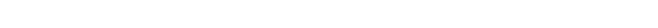 TartalomHelyi Esélyegyenlőségi Program (HEP)	3Bevezetés	3A település bemutatása	4Értékeink, küldetésünk	11Célok	11A Helyi Esélyegyenlőségi Program Helyzetelemzése (HEP HE)	131. Jogszabályi háttér bemutatása	132. Stratégiai környezet bemutatása	173. A mélyszegénységben élők és a romák helyzete, esélyegyenlősége	204. A gyermekek helyzete, esélyegyenlősége, gyermekszegénység	605. A nők helyzete, esélyegyenlősége	836. Az idősek helyzete, esélyegyenlősége	927. A fogyatékkal élők helyzete, esélyegyenlősége	1008. Helyi partnerség, lakossági önszerveződések, civil szervezetek és for-profit szereplők társadalmi felelősségvállalása	1119. A helyi esélyegyenlőségi program nyilvánossága	11210. A 2018. évi Helyi Esélyegyenlőségi Program Intézkedési Terveinek összegzése……………………….113A Helyi Esélyegyenlőségi Program Intézkedési Terve (HEP IT)	1161. A HEP IT részletei	116A helyzetelemzés megállapításainak összegzése	116Jövőképünk	117Az intézkedési területek részletes kifejtése	1182. Összegző táblázat - A Helyi Esélyegyenlőségi Program Intézkedési Terve (HEP IT)	1303. Megvalósítás	1343.1 A megvalósítás előkészítése	1343.2 A megvalósítás folyamata	1343.3 Monitoring és visszacsatolás	1363.4 Nyilvánosság	136            3.5 Kötelezettségek és felelősség……………………………….………………………………………………………….…1363.6 Érvényesülés, módosítás	1384. Elfogadás módja és dátuma	139Helyi Esélyegyenlőségi Program (HEP)BevezetésÖsszhangban az Egyenlő Bánásmódról és az Esélyegyenlőség Előmozdításáról szóló 2003. évi CXXV. törvény, a helyi esélyegyenlőségi programok elkészítésének szabályairól és az esélyegyenlőségi mentorokról szóló 2021.06.30-án módosított 321/2011. (XII. 27.) Korm. rendelet alapján megjelent Belügyminisztérium „Módszertani útmutató a helyi esélyegyenlőségi programok elkészítésének szempontjaihoz és a program felülvizsgálatához” c. dokumentum szerint átdolgozva, Csongrád Városi Önkormányzat Helyi Esélyegyenlőségi Programjában rögzíti az esélyegyenlőség érdekében szükséges feladatokat. Az önkormányzat vállalja, hogy az elkészült és elfogadott Esélyegyenlőségi Programmal összehangolja a település más dokumentumait, valamint az önkormányzat fenntartásában lévő intézmények működtetését. Vállalja továbbá, hogy az Esélyegyenlőségi Program elkészítése során bevonja partneri kapcsolatrendszerét, különös tekintettel a köznevelés állami és nem állami intézményfenntartóira. A mindenki számára egyenlő esélyeket biztosító társadalom megköveteli a társadalmi érvényesülést gátló akadályok elmozdítását, valamint egy olyan légkör kialakítását, melyben a sokféleség a társadalmi-gazdasági életerő forrását jeleni. Az elvárások alapján az országok – régiók, vármegyék, kistérségek, települések – feladata a társadalmi egyenlőtlenségek csökkentése. Az esélyegyenlőség biztosítása és előmozdítása jól elkülöníthető fogalmak, melyek egyben egymást kiegészíthető célokat jelölnek meg:az esélyegyenlőség biztosítása olyan, általában passzív cselekedet, amely valamit kinyit, lehetővé tesz az adott védett csoport számára is,az esélyegyenlőség előmozdítása aktív cselekedet, melynek eredményeként a védett csoport tagjai valóban élni tudnak a számukra is nyitott lehetőségekkel.Az esélyegyenlőség érvényesüléséről csak akkor beszélhetünk, ha mindkét cél egyszerre teljesül: az adott védett csoport tényleges résztvevővé válik.Ennek érdekében a fogadókészséget fejleszteni kell, ki kell alakítani:a megkülönböztetés tilalmát,az egyenlő bánásmódot,az emberi méltóság tiszteletben tartását.Az esélyegyenlőség előmozdítása konkrét, a hátrányok kiegyenlítését segítő intézkedések végrehajtásával érhető el. Ennek érdekében az állami intézkedések keretén belül a területet érintő szabályozás olyan lehetőségeket biztosít, melyek a közösségi erőforrások leghatékonyabb felhasználását teszik lehetővé.A település bemutatásaCsongrád a Tisza jobb partján, a Körös torkolata (Körös-torok) alatt fekszik. Megközelíthető közúton Kiskunfélegyháza (Gátér) és Szentes felől a 451-es úton, valamint alsóbbrendű utakon Szeged (Felgyő), Csépa és Tiszaalpár felől. Vasúton megközelíthető Kiskunfélegyháza és Szentes felől a 147-es számú vasútvonalon. A 20. század első felében kisvasút kötötte össze Felgyővel. Tiszai átkelőhely, közúti és vasúti híd köti össze Szentessel, valamint pontonhíd Csépával. Az M5-ös autópálya mintegy 25km-re húzódik a várostól.Közigazgatásilag a Dél-Alföldi Régióban, Csongrád-Csanád Vármegyében, a róla elnevezett csongrádi kistérségben található, annak központja.A település számos természeti és épített környezeti értékkel büszkélkedhet. A Csongrádi Gyógyfürdő és Strand vize mozgásszervi és idegrendszeri betegeknek is ajánlott. A Fürdő különböző hőfokú fedett és nyitott medencéivel várja a pihenni, sportolni és gyógyulni vágyókat. A felújított komplexumban egy beltéri tanmedence, úszómedence, sportmedence, beltéri wellness medence, beltéri merülő medence, gyógyászati gyógyvizes medence, pancsoló medence és egy élménymedence várja a vendégeket. A fiatalabbak játszóházat, a nagyobbak kültéri csúszdát vehetnek igénybe. A fürdő fedett részében a medencéken kívül büfé, szolárium, valamint szauna és infraszauna, só szoba és aromakabin is szolgálja a vendégek kényelmét.A város környékén a síkvidéki fekvése ellenére számos természeti érték vonzza a kirándulókat. Ezek közül talán a legnevezetesebb a Körös folyó torkolatával átellenben fekvő homokpad, a Körös-torok. A Tisza nyárközepi alacsony vízállása idején a homokpad szárazra kerül, a finom szemű folyami homokon évtizedek alatt a környék legnagyobb szabad strandja alakult ki. A Körös-torokban évek óta nagy sikerrel rendezik meg a Körös-toroki Napok (KTN) nevű strandfesztivált, amely a legnagyobb ilyen jellegű rendezvény a Dél-Alföldön. A strand környezetében összefüggő nyaraló- és szórakozónegyed jött létre. Csongrád városa körül számos természeti látnivaló vonzza a természetjárást kedvelő turistákat. Csongrádot a Körös-torok mentén és a Tisza-hídon átvezető kerékpárút köti össze a szomszédos Szentessel, amely 2006-os megnyitása óta komoly idegenforgalmi attrakcióvá vált. A Tisza várossal átellenes partján lévő nagyréten tanösvények hálózatát alakították ki. Csongrád gazdasága sokszínű. A város elhelyezkedése, makro-környezetének gazdagsága, kedvező feltételeket nyújt a hagyományos mezőgazdasági és ipari tevékenységhez éppúgy, mint az idegenforgalom, a szolgáltatás fejlődéséhez. A mezőgazdaságban még mindig meghatározó a szántóföldi gabona- és takarmánytermesztés, az olajos magvak termelése. Tartós és sikeres ágazat maradhat a szőlészet és a borászat, és jók az adottságok a térségben (Felgyő, Bokros, Csanytelek, Tömörkény) a zöldség- és virágtermesztésre is. Termelésben és foglalkoztatásban is igen jelentős Csongrádon a fémfeldolgozás, légtechnikai berendezések gyártása.Jól egészíti ki Csongrád gazdaságát az idegenforgalom és a szolgáltatás. A kereskedelmi és vendéglátó ipari egységek száma jelentős, de a nívós szállodai férőhely, szórakozóhely nagyon kevés. A városi gyógyfürdő és strand, a Körös-toroki szabad strand, a "BELVÁROS" műemlékileg védett népi építészeti épületegyüttese és a város más idegenforgalmi értékei jó alapok a turizmus fejlődéséhez, de további befektetésekkel szükséges javítani a feltételeket.Jelentős számú lakosság él a városon kívüli külterületi, tanyás részeken. A külterület nagysága . A tanyák jellemzője, hogy sok a nem lakás célú épület. Csongrádot a 18. század végéig kizárólag római katolikusok lakták. Az első izraelita családok valamikor az 1790-es évek tájékán érkeztek a településre. 1828-ra a csongrádi lakosok száma majdnem megkétszereződött (11.319 fő). Ekkor a kimutatásokban 25 zsidó, két görögkeleti és egy evangélikus családot tüntettek fel. Bár a Tisza túlpartján fekvő Szentes lakosai már a török időkben áttértek Kálvin hitére, Csongrád környékén hosszú ideig csak hírmondóként találunk néhány  helvét hitvallású családot.  A reformáció kálvini ágát képviselő első családok beköltözése a városba valamikor a 19. század derekára tehető. Csongrád történetileg túlnyomórészt római katolikus település, felekezeti villongások, nézeteltérések nem jellemezték. Napjainkban az óvodákban, iskolákban - az esélyegyenlőség jegyében - ugyanúgy lehetőség van református és katolikus hittanóra hallgatására is. Városunkban a katolikus és a református egyház rendelkezik a legtöbb taglétszámmal. Csongrádon az alábbi vallás gyakorlására alkalmas templomok és imaházak találhatóak:Nagyboldogasszony Templom – római katolikusSzent Rókus Templom (Belsővárosi templom) – római katolikus Szent József Templom (Piroskavárosi templom) - római katolikusSzent László Templom Bokroson – római katolikusReformátus TemplomBaptista Templom, Imaház – Új Bárka Keresztyén Közösségi HázCsongrádi Adventista Imaház- Hetednapi Adventista EgyházHit Gyülekezeteszámú táblázat – Lakónépesség száma az év végénLakónépesség a KSH definíciója szerint: „az adott területen lakóhellyel rendelkező, és másutt tartózkodási hellyel nem rendelkező személyek, valamint az ugyanezen területen tartózkodási hellyel rendelkező személyek együttes száma.”Állandó népesség a KSH definíciója szerint: „az adott területen lakóhellyel rendelkező személyek száma”.  számú táblázat- Állandó népesség – CsongrádForrás: TeIR, KSH-TSTARszámú táblázat - Állandó népesség összetétele nemek és korcsoportok szerint (2021)Az Öregedési index azt jelzi, hogy 100 fő 14 év alatti lakosra, mennyi 65 év feletti lakos jut. Amennyiben az index értéke 100 felett van, akkor több a 65 év feletti lakos, a város elöregedő. számú táblázat- Öregedési indexA 4. számú táblázatban az állandó jellegű oda- illetve elvándorlás adatai a település vonzerejét mutatják: ha az jelenleg pozitív, akkor az ideköltözés, ha negatív, akkor az elvándorlás a jellemző. számú táblázat – Belföldi vándorlásokForrás: TeIR, KSH-TSTARA népesség alakulását – a vándorlásoktól eltekintve – a születések és halálozások száma és ezek egyenlege szabja meg. Ez az ún. természetes szaporodás, amely tehát az élve születések és a halálozások különbözete. A természetes szaporodás történelmi perspektívában többnyire pozitív értékű (az élve születések száma meghaladja a halálozásokét), ezért a demográfiai terminológiában a természetes fogyás is beletartozik a természetes szaporodás fogalomkörébe, csupán az előjele negatív.A természetes szaporodás nyers arányszáma a természetes szaporodás abszolút számának a lakossághoz viszonyított arányát mutatja 1000 lakosra számítva. Általában éves időszakokra számítjuk.számú táblázat – Természetes szaporodásA város állandó népességének száma 2016. és 2021. között kis mértékben, de továbbra is folyamatosan csökkent – 5 év alatt 693 fővel, ez 4,1%. A számadatok tükrében megállapítható, hogy összességében a nők aránya a férfi állandó népességhez viszonyítva magasabb ugyan ezen időszak alatt, viszont a korcsoportos bontásból látszik, hogy csak 60 év felett magasabb a női lakosok száma. A lakosság 29,9%-a tartozik a 60 éves és idősebb korcsoportba. Mindenképpen fontos megjegyezni, hogy a csongrádi lakónépesség száma nem változott nagymértékben az elmúlt 5 év alatt, hasonlóan a vármegyei lakosságszámhoz. Míg Csongrád lakónépessége 693 fővel csökkent az 5 év alatt, amely 4,1%, addig Csongrád-Csanád Vármegye lakónépessége 8353 fővel csökkent, amely 2,08%.A csongrádi térséget vizsgálva azt kell megállapítanunk, hogy a kistérségben (Felgyő, Csanytelek, Tömörkény és Csongrád) magasabb a 65 évesnél idősebb lakosság aránya, mint a vármegye egész területén, de Csongrád és a kistérség viszonylatában közel azonos arányról beszélhetünk. A kérdés foglalkoztatási szempontból is jelentőséggel bír, hiszen feltételezhetően az idős lakosság nagy arányban az inaktívak közé tartozik, ugyanakkor a kistérségi és városi lakosság fogyásának is egyik magyarázatául szolgál.  A 65 évnél idősebb korosztály aránya:  Forrás: TeIR, KSH-TSTARA 0-14 éves korosztályba tartozók lakosságon belüli aránya a vármegyei, kistérségi és városi adatok esetében sem mutat komoly eltérést. A 0-14 éves korosztály aránya:  Forrás: TeIR, KSH-TSTARMindent összevetve kijelenthető, hogy a település lakossága folyamatosan csökken, ezen túlmenően pedig viszonylag kedvezőtlenül alakul a lakosság kormegoszlása is. A népességfogyás okaként a természetes fogyás folyamatát nevezhetjük meg. Csongrád elöregedő település, fontos a fiatalok helyben tartása, illetve a munkahelyek teremtése, hogy ezen az arányon a későbbiekben javítani lehessen. Értékeink, küldetésünkÖnkormányzatunk az esélyegyenlőséggel kapcsolatos tevékenysége során törekszik arra, hogy kifejezze elkötelezettségét. Az önkormányzat a rendelkezésre álló eszközein keresztül elutasít mindennemű hátrányos megkülönböztetést és előítéletet. Tekintettel arra, hogy a város valamennyi polgárának joga van az emberhez méltó élethez, a szociális biztonság megteremtése érdekében törekszünk arra, hogy senki ne szenvedjen szükséget, illetve a szükséget szenvedők ne maradjanak ellátás nélkül. Törekszünk arra, hogy a civil szerveződések is aktív szerepet játszanak az esélyegyenlőséggel kapcsolatos projektek kidolgozásában, ezzel is elősegítve a város lakosságának ilyen irányú szemléletváltását is, hiszen az esélyegyenlőség mindenki számára fontos érték. A Helyi Esélyegyenlőségi Program kiemelt figyelmet fordít: az oktatás és a képzés területén a jogellenes elkülönítés megelőzésére, megszüntetésére; oktatásban, képzésben megjelenő sztereotipikus pályaorientációra;a lakóhelyi szegregáció felszámolására;munkaerő-piaci, tevékenységi szegregáció visszaszorítása;a közszolgáltatásokhoz, valamint az egészségügyi szolgáltatásokhoz való egyenlő esélyű hozzáférés biztosítására; a hátrányos helyzetűek munkaerő-piaci hátrányainak csökkentésére, foglalkoztatási esélyeik javítására;az egyenlő bánásmód követelményének érvényesítésére a helyi önkormányzat döntéshozatalában, illetve az általa fenntartott, vagy támogatott intézményekben, és az önkormányzat által ellenőrzött szolgáltatások körére;A hátrányos helyzetű csoportok tagjainak a döntéshozatalban, ill. a hatalomban való részesedésének elősegítésére.CélokAz esélyegyenlőség megvalósításának alapfeltétele a diszkrimináció- és a szegregációmentesség. Az esélyegyenlőségi programnak a településen élő hátrányos helyzetű csoportokra kell irányulnia, akik számára a sikeres élet és a társadalmi integráció esélye a helyi társadalmat célzó fejlesztések és beruházások ellenére korlátozott marad a különböző területeken jelentkező hátrányaikat kompenzáló esélyegyenlőségi intézkedések nélkül.Az esélyegyenlőség minden polgár számára fontos érték. Érvényesítése nem csak jogszabályok által meghatározott kötelezettségünk, hanem hosszú távú érdekünk. Azt a célt szolgálja, hogy a település minden lakójának esélye legyen jó minőségű közszolgáltatásokra, életminőség javítását szolgáló feltételek biztosítására. Közvetlen vagy közvetett diszkrimináció, hátrányos megkülönböztetés senkit ne érjen sem faji hovatartozása, színe, vallási meggyőződése, politikai vagy más véleménye miatt, nemzetisége vagy társadalmi származása miatt, vagyoni helyzete, egyéb helyzete vagy tulajdonsága miatt.  A Helyi Esélyegyenlőségi Program átfogó céljaCsongrád Városi Önkormányzat az Esélyegyenlőségi Program elfogadásával érvényesíteni kívánja:az egyenlő bánásmód, és az esélyegyenlőség biztosításának követelményét,a közszolgáltatásokhoz történő egyenlő hozzáférés elvét, a diszkriminációmentességet, szegregációmentességet,a foglalkoztatás, a szociális biztonság, az egészségügy, az oktatás és a lakhatás területén a helyzetelemzés során feltárt problémák komplex kezelése érdekében szükséges intézkedéseket. A köznevelési intézményeket érintő intézkedések érdekében együttműködik az intézményfenntartó központ területi szerveivel (pl.: tankerületi központtal és szakképzési centrumokkal). A HEP helyzetelemző részének céljaElsődleges célunk számba venni a helyi esélyegyenlőségi programok elkészítésének szabályairól és az esélyegyenlőségi mentorokról szóló 321/2011. (XII. 27.) Korm. rendelet 1. § (2) bekezdésében nevesített (a településen élő hátrányos helyzetű társadalmi csoportok, különösen a mélyszegénységben élők, romák, gyermekek, nők, idősek és fogyatékkal élők), esélyegyenlőségi szempontból fókuszban lévő célcsoportokba tartozók számát és arányát, valamint helyzetét a településen.E mellett célunk a célcsoportba tartozókra vonatkozóan áttekinteni a szolgáltatásokhoz történő hozzáférésük alakulását, valamint feltárni az ezeken a területeken jelentkező problémákat.További célunk meghatározni az e csoportok esélyegyenlőségét elősegítő feladatokat, és azokat a területeket, melyek fejlesztésre szorulnak az egyenlő bánásmód érdekében.A célok megvalósításának lépéseit, azok forrásigényét és végrehajtásuk tervezett ütemezését az Helyi Esélyegyenlőségi Program Intézkedési Terve tartalmazza.A Helyi Esélyegyenlőségi Program Intézkedési Tervének céljaCélunk a helyzetelemzésre építve olyan beavatkozások részletes tervezése, amelyek konkrét elmozdulásokat eredményeznek az esélyegyenlőségi célcsoportokhoz tartozók helyzetének javítása szempontjából.További célunk meghatározni a beavatkozásokhoz kapcsolódó kommunikációt.Szintén célként határozzuk meg annak az együttműködési rendszernek a felállítását, amely a programalkotás és végrehajtás során biztosítja majd a megvalósítás, nyomon követés, ellenőrzés-értékelés, kiigazítás támogató strukturális rendszerét, vagyis a HEP Fórumot és a hozzá kapcsolódó tematikus munkacsoportokat.A HEP-ek nem csupán a felzárkózási stratégia településszintű megvalósításának alapegységei, hanem fontos szerepet töltenek be a kormányzati konzultációs rendszerben azzal, hogy megteremtik a lehetőséget a kormányzati célok társadalmasítására, a fejlesztési elképzelésekhez történő csatlakozásra és fordított irányban az alulról felfelé történő információáramlásban is lehetőséget biztosítanak a településszintű előrehaladás nyomon követésére és fejlesztési igények megfogalmazására a felzárkózási, esélyteremtési feladatokhoz kapcsolódóan.A Helyi Esélyegyenlőségi Program Helyzetelemzése (HEP HE)Jelen helyzetelemzés az Esélyegyenlőségi Program megalapozását szolgálja.Az esélyegyenlőségi programban foglalt helyzetelemzés a város területén élő hátrányos helyzetű csoportokra irányul, akik számára a sikeres élet és társadalmi integráció esélye a helyi társadalmat célzó fejlesztések és beruházások ellenére esetleg korlátozott maradhat a különböző területeken jelentkező hátrányaikat kompenzáló esélyegyenlőtlenségi intézkedések nélkül. Az esélyegyenlőségi terv alapját képező módszertani segédlet potenciálisan kiemelt hátrányos helyzetű társadalmi csoportnak tekinti a mélyszegénységben élőket és a romákat, a gyermekeket, a nőket, az időseket és a fogyatékkal élő személyeket. Az esélyegyenlőség érvényesülésének problémája a további hátrányos helyzetű társadalmi csoportok, különböző élethelyzetben lévő egyének esetében is felmerülhet. Ennek megfelelően az esélyegyenlőségi program által célzott hátrányos helyzetű társadalmi csoportok köre a helyi sajátosságokra reagálva – az esélyegyenlőségi törvény szempontjait figyelembe véve – tovább bővíthető. 1. Jogszabályi háttér bemutatásaA program készítését előíró jogszabályi környezet rövid bemutatásaAz Alaptörvény 4. módosításával bekerült XV. cikk (4) pontja alapján „Magyarország az esélyegyenlőség és a társadalmi felzárkózás megvalósulását külön intézkedésekkel segíti.”A helyi esélyegyenlőségi program elkészítését az egyenlő bánásmódról és az esélyegyenlőség előmozdításáról szóló 2003. évi CXXV. törvény (továbbiakban: Ebktv.) előírásai alapján végeztük. A program elkészítésére vonatkozó részletszabályokat a törvény végrehajtási rendeletei, „a helyi esélyegyenlőségi programok elkészítésének szabályairól és az esélyegyenlőségi mentorokról” szóló 321/2011. (XII.27.) Korm. rendelet „2. A helyi esélyegyenlőségi program elkészítésének szempontjai” fejezete,a Kormány tagjainak feladat- és hatásköréről szóló 94/2018. (V. 22.) Korm. rendelet 40. § (1) bekezdés 28. pontja értelmében a Kormány társadalmi felzárkózásért felelős tagjaként, a belügyminiszter módszertani útmutatót tett közzé a HEP elkészítésének részletes szempontjairól: Módszertani útmutató a helyi esélyegyenlőségi programok elkészítésének szempontjaihoz és a program felülvizsgálatáhoztovábbá különös figyelmet fordítva még a a Magyarország helyi önkormányzatairól szóló 2011. évi CLXXXIX. törvény (továbbiakban: Mötv.)a szociális igazgatásról és szociális ellátásokról szóló 1993. évi III. törvény (továbbiakban: Szt.)a foglalkoztatás elősegítéséről és a munkanélküliek ellátásáról szóló 1991. évi IV. törvény (továbbiakban: Flt.)a nemzetiségek jogairól szóló 2011. évi CLXXIX. törvény (továbbiakban: nemzetiségi törvény)az egészségügyről szóló 1997. évi CLIV. törvény (továbbiakban: Eütv.)a gyermekek védelméről és a gyámügyi igazgatásról szóló 1997. évi XXXI. törvény (továbbiakban: Gyvt.)a nemzeti köznevelésről szóló 2011. évi CXC. törvény (továbbiakban: Nkntv.)a fogyatékos személyek jogairól és esélyegyenlőségük biztosításáról szóló 1998. évi XXVI. törvény Magyarország Alaptörvényének XV. cikke előírásaira.Az esélyegyenlőségi célcsoportokat érintő helyi szabályozás rövid bemutatásaAz Alaptörvény XV. cikke tartalmazza a törvény előtti egyenlőséget, a megkülönböztetés
tilalmát. Ez az egyenlőség és tilalom általános, azonban külön védelmet igénylő csoportként
emeli ki a nőket, az időseket és a fogyatékossággal élőket, valamint kimondja, hogy az
esélyegyenlőség és a társadalmi felzárkózás megvalósulását külön intézkedésekkel is segíteni
kell. Az Alaptörvény szellemiségét az önkormányzati rendeletek igyekeznek magukban hordozni.
Valamennyi célcsoport számára az önkormányzati rendeletek alapján többféle pénzbeli és
természetbeni támogatás érhető el. A Szociális törvény a járási hivatal, valamint az önkormányzatok által nyújtható támogatások keretszabályait tartalmazza. A törvény célja, hogy a szociális biztonság megteremtése érdekében meghatározza az állam által biztosított egyes szociális ellátások
formáit, szervezetét, a szociális ellátásokra való jogosultság feltételeit, valamint érvényesítésének garanciáit. Az önkormányzati ellátásokra vonatkozó részletes szabályokat az
önkormányzatok rendeleteikben állapítják meg.Az önkormányzat a feladat- és hatáskörébe tartozó önkormányzati ügyekben – törvény keretei között – önállóan mérlegelhet. Az állampolgári öngondoskodás, együttműködési készség erősítését szolgálja az a törvényi felhatalmazás, amely szerint a képviselő-testület egyes közszolgáltatások igénybevételét rendeletében feltételekhez kötheti.A törvényi előírásokon túl a helyi rendelet célja, hogy a településen olyan támogatási rendszer működjön, amely a prevenció, a hátrányos helyzetből adódó hatások enyhítésére szolgál. Az ellátórendszernek egyre több követelménynek kell megfelelnie a különböző élethelyzetekből, a lakhatásból, a betegségből, a fogyatékosságból eredő szükségletek, eltartottak, gyermekek gondozásához kapcsolódó költségek emelkedése miatt, ezért a helyi szabályozást és hatásait folyamatosan vizsgáljuk. A rendeletet az eredményesség és a hatékonyság érdekében szükség esetén módosítjuk az igényekhez és a társadalmi változásokhoz igazodva, a lakosság szociális helyzetének javítását célozva. Csongrád Városi Önkormányzat Képviselő- testülete az alábbi támogatási formákat állapította meg: Rendkívüli települési támogatásLakhatáshoz kapcsolódó rendszeres kiadások viseléséhez nyújtott települési támogatás- lakbértámogatás- fűtési támogatásGyermek születéséhez nyújtott települési támogatásFogyatékos gyermek családjának támogatásaTemetési költségekhez való hozzájárulásNyári szünidei gyermekétkeztetés támogatására nyújtott települési támogatásRendszeres gyermekvédelmi kedvezményhez kapcsolódó települési támogatásGyógyszerkiadások viseléséhez nyújtott települési támogatásAgyhártyagyulladás elleni védőoltás támogatására nyújtott települési támogatásIdőskorúak támogatásaRendkívüli települési támogatás nyújtható élelmiszerre, mindennapi életvitelt negatívan befolyásoló nem tervezhető körülmény megoldására, és létfenntartást veszélyeztető helyzetbe került személynek. Jogosult az a személy, akinek az 1 főre számított családi jövedelme a szociális vetítési alap összegének 220 %- t nem haladja meg (62.700,- Ft), valamint egyedül élő, illetve gyermekét egyedül nevelő szülő esetén jövedelme a vetítési alap összegének 260 %- t nem haladja meg (74.100,- Ft).Lakbértámogatás önkormányzati lakás bérlőjének az általa lakott és bérelt lakás fenntartásával kapcsolatos rendszeres kiadása – lakbér – viseléséhez nyújtható támogatás. Az a bérlő jogosult erre a támogatási formára, akinek jövedelme a szociális vetítési alap összegének 650 %- t nem haladja meg (185.250,- Ft).Fűtési támogatás adható annak a kérelmezőnek, akinek háztartásában az egy főre jutó jövedelem nem haladja meg a szociális vetítési alap összegének 350 %- t (99.750,- Ft), egyszemélyes háztartás esetén a szociális vetítési alap 450 %- át (128.250,- Ft). A fűtési támogatás 6 hónapra, egy fűtési idényre szól, novembertől áprilisig. A támogatást lehet távfűtésre, villanyfűtésre, gáz fűtésre igényelni, valamint a kérelmező igényelhet fát, amennyiben azzal fűt. Települési támogatás nyújtható a gyermek születésekor, ha a kérelmező a kérelem benyújtásakor és az azt megelőző hat hónapban Csongrád városban lakóhellyel rendelkezik vagy a kérelem benyújtását megelőző 12 hónapban tartózkodási hellyel rendelkezik. A születési támogatás összege gyermekenként 50.000,- Ft. Jövedelemvizsgálat nincs, a kérelem benyújtásakor a gyermek születési anyakönyvi kivonatának bemutatása szükséges. Települési támogatás nyújtható a fogyatékos gyermeket nevelő családnak, ahol a gyermek a 16. életévét nem töltötte be, testi, érzékszervi, értelmi fogyatékos (értelmileg akadályozott) vagy autizmussal élő, vagy halmozottan sérült, és korai fejlesztése megvalósul, valamint a családban az egy főre jutó jövedelem nem haladja meg az öregségi nyugdíj mindenkori legkisebb összegének 500 %- t (142.500,- Ft). A születési támogatás összege gyermekenként 40.000,- Ft. Települési támogatás állapítható meg a temetési költségekhez való hozzájárulás címén annak a személynek, aki az elhunyt eltemetéséről gondoskodott és a családjában az 1 főre jutó havi családi jövedelem nem haladja meg a szociális vetítési alap összegének 450 %- t (128.250,- Ft). A támogatás összege 37.000,- Ft.Nyári szünidei gyermekétkeztetés támogatására nyújtott települési támogatás adható annak a rendszeres gyermekvédelmi kedvezményre jogosult gyermeknek, akinek szülője, gondviselője kéri azt. A déli meleg főétkezést ingyenesen biztosítja az önkormányzat.  Rendszeres gyermekvédelmi kedvezményhez kapcsolódó települési támogatást kap a rendszeres gyermekvédelmi kedvezményre jogosult gyermek szülője/törvényes képviselője természetbeni formában a rendszeres gyermekvédelmi kedvezményhez járó pénzbeli támogatással azonos időben, tárgyév augusztus 1. és november 1. napjával. Gyógyszerkiadások viseléséhez nyújtott települési támogatásra jogosult az a szociálisan rászorult személy, akinek családjában az 1 főre jutó havi jövedelem a szociális vetítési alap összegének 350 %- át nem haladja meg (99.750,- Ft) és a családban az összes jövedelem 7 %- t eléri a felmerülő gyógyszerköltség. Valamint az az egyedül élő személy, akinek az 1 főre jutó havi jövedelme a szociális vetítési alap összegének 400 %- át nem haladja meg (114.000,- Ft) és az összes jövedelmének 7 %- t eléri a felmerülő gyógyszerköltség eléri. Agyhártyagyulladás elleni védőoltás támogatására nyújtott települési támogatásra jogosult az a kérelmező, aki a kérelme benyújtásakor és azt megelőzően 6 hónapban Csongrád városban lakóhellyel rendelkezik és életvitelszerűen lakóhelyén él, a családjában az 1 főre jutó havi családi jövedelem nem haladja meg a szociális vetítési alap összegének 500 %- t (142.500,- Ft), valamint házi gyermekorvosi igazolással tanúsítja, hogy az első oltóanyag már beadásra került. A támogatás összege a második oltóanyag teljes költsége, de legfeljebb 35.000,- Ft. Időskorúak támogatása nyújtható annak, aki csongrádi bejelentett lakóhellyel vagy legalább 2 éve tartózkodási hellyel rendelkezik és életvitelszerűen Csongrádon él, 75. életévét betöltötte, és akinek nyugdíja vagy nyugdíjszerű ellátása nem haladja meg a szociális vetítési alap összegének 500 %- át (142.500,- Ft). A kérelem évente egyszer nyújtható be, összege egyszeri 10.000,- Ft. Az alábbiakban felsorolt önkormányzati rendeletek segítik az esélyegyenlőség szempontjából kiemelt célcsoportok (mélyszegénységben élők, romák, gyermekek, nők, idősek fogyatékkal élők) azonos feltételekhez való jutását. Különösen szociális, lakhatás és egészségügyi területen lényeges a szabályozás:10/2013. (II.25.) önkormányzati rendelet „Sportszervezetek és civil szervezetek támogatásáról”10/2016. (II.22.) önkormányzati rendelet a „Sportszervezetek és civil szervezetek támogatásáról szóló 10/2013. (II.25.) számú önkormányzati rendelet módosításáról”14/2015. (VI.19.) önkormányzati rendelet „A személyes gondoskodást nyújtó szociális ellátásokról, azok igénybevételéről, valamint a fizetendő térítési díjakról”15/2015. (VI.19.) önkormányzati rendelet „A személyes gondoskodást nyújtó gyermekvédelmi alapellátások formáiról, azok igénybevételéről és a fizetendő térítési díjakról.”23/2015. (X.27.) önkormányzati rendelet „A lakások és helyiségek bérletéről és elidegenítéséről”7/2016. (II. 22.) önkormányzati rendelet „A lakástulajdon megszerzésének helyi támogatási rendszeréről és a garzonlakáshoz jutás feltételeiről”16/2016. (III.29.) önkormányzati rendelet „A nemdohányzók védelmének helyi szabályairól”22/2016. (IV.28.) önkormányzati rendelet „A helyi népszavazás kezdeményezéséhez szükséges választópolgárok számáról”53/2016. (XII.23.) önkormányzati rendelet „Csongrád Városi Önkormányzat sporttevékenységgel kapcsolatos feladatairól”36/2017. (XII.27.) önkormányzati rendelet „a helyi tanulmányi ösztöndíjrendszerről”28/2019. (XI.22.) önkormányzati rendelet „a játszóterek használatának rendjéről”10/2020. (II.21.) önkormányzati rendelet „A települési támogatás megállapításának, kifizetésének, folyósításának, valamint felhasználásának ellenőrzéséről”9/2022. (II.25.) önkormányzati rendelet az „Egészségügyi alapellátások körzeteiről”39/2022. (XI.28.) önkormányzati rendelet „A helyi adókról”2. Stratégiai környezet bemutatásaA felzárkózás politika alapdokumentumaként Magyarország Kormánya 2011-ben fogadta el a Nemzeti Társadalmi Felzárkózási Stratégiát [1430/2011. (XII. 13.) Korm. hat.], majd 2014-ben annak frissítéseként a Magyar Nemzeti Társadalmi Felzárkózási Stratégia II-t [1603/2014. (XI. 4.) Korm. hat.] 2021-ben elkészült a Magyar Nemzeti Társadalmi Felzárkózási Stratégia 2030 (MNTFS 2030), amely 2030-ig alapozza meg a felzárkózás-politika fő irányait. Az Ebktv.-ben foglalt helyi esélyegyenlőségi programok intézkedései kapcsolódnak a következőkben felsorolt Európai Uniós és nemzeti szintű stratégiákhoz, ágazati politikákhoz: Új Roma Stratégia (2019-2030) 
Nemzeti Ifjúsági Stratégia (2009-2024)„Legyen jobb a gyermekeknek” Nemzeti Stratégia (2007-2032)
„A nők szerepének erősítése a családban és a társadalomban” (2021–2030)
Idősügyi Nemzeti Stratégia (2023-2024)
Országos Fogyatékosságügyi Program (2015-2025)A Helyi Esélyegyenlőségi Programokban leképeződik a felzárkózási stratégia szemlélete, így azok a felzárkózás politika helyi szintű részeként és a végrehajtás eszközeiként működnek. A helyi felzárkózás politika tervezési alapjaként épít a HEP-ekre a Pénzügyminisztérium összefogásában készült Nemzeti Fejlesztés 2030, Országos Fejlesztési és Területfejlesztési Koncepció is. Az Ebktv. 31. § (2) bekezdése értelmében a programalkotás során gondoskodni kell a HEP és a települési önkormányzat által készítendő egyéb fejlesztési tervek, koncepciók, továbbá a köznevelési esélyegyenlőségi terv és a Fenntartható Városfejlesztési Stratégia Antiszegregációs célkitűzéseinek összhangjáról.2.1 Kapcsolódás helyi stratégiai és települési önkormányzati dokumentumokkal, koncepciókkal, programokkalCsongrád Városi Önkormányzat elfogadta 2018-ban második generációs Helyi Esélyegyenlőségi Programját, mely akkor összhangban készült az Egyenlő Bánásmódról és az Esélyegyenlőség Előmozdításáról szóló 2003. évi CXXV. törvénnyel, a helyi esélyegyenlőségi programok elkészítésének szabályairól és az esélyegyenlőségi mentorokról szóló 321/2011. (XII. 27.) Korm. rendelettel és a helyi esélyegyenlőségi program elkészítésének részletes szabályairól szóló 2/2012. (VI. 5.) EMMI rendelet rendelkezéseivel. Településünk rendelkezik Fenntartható Városfejlesztési Stratégiával, Idősügyi Koncepcióval, Szociális Szolgáltatástervezési Koncepcióval, Ifjúsági Stratégiával, Településfejlesztési Koncepcióval. Ezek az önkormányzat önálló dokumentumai, melyek együttese alakította ki a fő irányvonalakat az idei évben elkészített Helyi Esélyegyenlőségi Programnál is. A dokumentumokban rövid-, közép- és hosszú távú célok kerültek kitűzésre annak érdekében, hogy az érintett célcsoportok életkörülményei ne legyenek rosszabbak, mint a lakosság többi részéé. helyi esélyegyenlőségi program térségi, társulási kapcsolódásainak bemutatásaAlsó-Tisza-menti Önkormányzati Társulás (rövid neve: Atmöt) 2013 júliusában jött létre. Csanytelek, Felgyő, Tömörkény községek önkormányzatai Magyarország helyi önkormányzatiról szóló 2011. évi CLXXXIX. törvény 87. §-a alapján társulási megállapodást kötöttek abból a célból, hogy a lakosok az önkormányzati közszolgáltatásokhoz minél teljesebb körben és jobb színvonalon juthassanak hozzá, és a társulás keretében történő együttműködéssel adottságaik, és lehetőségeik optimális kihasználásával, források közös megszerzésével, mind magasabb szintű ellátást, szolgáltatásokat biztosítsanak. Csongrád Város Önkormányzata 2015. július 1. napjával csatlakozott a Társuláshoz a Társulás működési területének összehangolt fejlesztése (különösen: fejlesztési tervek, programok, pályázatok készítésére, megvalósítására) és egyes közszolgáltatások ellátása, megszervezése, egy vagy több önkormányzati feladat- és hatáskör, intézmény-fenntartói jog gyakorlása, valamint a Tagönkormányzatok polgármesterei, jegyzői államigazgatási feladat- és hatásköreinek hatékonyabb, célszerűbb ellátása érdekében. A Társulásban részt vevő önkormányzatok képviselő-testületei az alábbiakban felsorolt közös céloknak megfelelő hatékony és eredményes tevékenység érdekében megállapodásban rögzített eljárásban és módon szervezik és oldják meg, hangolják össze Csongrád Városi Önkormányzat alábbi feladatait, hatásköreit:a szociális étkeztetés, a házi segítségnyújtás, a nappali ellátás szolgáltatás (idősek nappali ellátása),a tanyagondnoki szolgáltatás, a támogató szolgáltatás, a pszichiátriai betegek közösségi ellátása, a szenvedélybetegek közösségi ellátása, a jelzőrendszeres házi segítségnyújtás, a fogyatékosok nappali intézményeA fenti feladatokat az Atmöt fenntartásában működő Esély Szociális Alapellátási Központ keretein belül látjuk el. Csanytelek, Felgyő és Tömörkény Község Önkormányzata Képviselő-testületei alábbi feladatai, hatáskörei:területfejlesztési feladatok (terület- és településfejlesztés),turizmus, határon átnyúló együttműködés,belső ellenőrzés,egészségügyi feladatok,óvodai nevelés,sport- és ifjúsági ügyek,szociális ellátással kapcsolatos feladatok,családsegítő- és gyermekjóléti szolgáltatás, ifjúságvédelmi feladatok,rendészeti feladatok (közbiztonsági együttműködés – külön megállapodás szerint),állategészségügyi feladatok,esélyegyenlőségi program megvalósításaA Csongrádi Kistérség állandó népességének alakulása a vizsgált időszakban:2.3 A települési önkormányzat rendelkezésére álló, az esélyegyenlőség szempontjából releváns adatok, kutatások áttekintése, adathiányok kimutatásaA helyzetelemzés alapjául szolgáló adatok elsősorban az Országos Területfejlesztési és Területrendezési Információs Rendszer adatbázisára épültek, melyek kiegészültek az önkormányzati intézmények és társszervezetek által nyújtott adatokkal. A vártnál kevesebb adat érkezett bizonyos célcsoportokra vonatkozóan (romák, nők, fogyatékkal élők), hiszen ezek sokszor szenzitív adatnak minősülnek. A probléma talán abban látható, hogy a szükséges adatok egy-egy intézmény, iroda rendelkezésére állnak, de nincs egységes központi adatbázis. A különböző rendszeres információi nem kompatibilisek, szükséges az egységes szemlélet kialakítása.  mélyszegénységben élők és a romák helyzete, esélyegyenlőségeA mélyszegénység egyre gyakrabban használt fogalom. Napjainkban már nem csak tudományos fogalom a szociológiában, hanem a hétköznapi élet jelensége is. Mélyszegénységen azt a jelenséget értjük, amikor valaki egy relatív szegénységi küszöb alatt, alapvető javakat és közszolgáltatásokat nélkülözve él, és kevés esélye van arra, hogy ebből a helyzetből önerőből kilépjen. Többdimenziós jelenség. A benne élőket jelentős hátrányok sújtják az élet szinte minden (oktatás, foglalkoztatás, lakhatás és egészségügy) területén. A növekvő mélyszegénység kialakulásának és továbbörökítésének okai az alacsony képzettség és munkanélküliség, a jóléti rendszer szűkös és elégtelen minőségű eszköztára, illetve ezek igénybevételének hiányosságai. A mélyszegénység hatása az alapvető létfeltételekben, a lakhatási, táplálkozási körülményekben, az érintettek egészségi állapotában is jelentkezik. A szegénység szempontjából meghatározó társadalmi jellemző a családok gyermekszáma, illetve a gyermekszegénység, a lakóhely jellege, az etnikai hovatartozás és a gazdasági aktivitás. A gyakorlatban a mélyszegénység fogalmát azonosítják a cigánysággal. Ez nem más, mint az etnikai és szociális dimenzió összemosása, és ezzel a társadalmi kirekesztettségből fakadó összes probléma „cigánykérdésként” való felfogása. Fontos azonban tudomásul venni, hogy a cigányság és a mélyszegénység két olyan halmazt képez, melynek van ugyan közös metszete, ám a kettő nem fedi teljesen egymást. Nem igaz, hogy minden mélyszegénységben élő ember cigány/roma. Az viszont kijelenthető, hogy a cigányok élete a mélyszegénységtől függetlenül is sokkal inkább terhelt az őket érintő diszkrimináció rejtett és nyílt dimenzióinak a kíméletlen érvényesülése miatt. (Cserti-Csapó-Orsós 2012)Azt a személyt tekintjük romának, aki annak vallja magát. Valamely nemzeti, etnikai csoporthoz tartozás (roma származás) vállalása és kinyilvánítása az egyén kizárólagos és elidegeníthetetlen joga, ezért a kisebbségi csoporthoz tartozás kérdésében nyilatkozatra senki sem kötelezhető, kivétel, amennyiben a törvény vagy a végrehajtására kiadott jogszabály valamely kisebbségi jog gyakorlását az egyén nyilatkozatához köti (lásd A nemzeti és etnikai kisebbségek jogairól szóló 1993. évi LXXVII. törvény 7. § (1)-(2) bekezdését). A roma népesség foglalkoztatási, oktatási, egészségügyi, jövedelmi és lakhatási helyzetére vonatkozó mutatók messze elmaradnak a nem-roma lakosság mutatóitól. A romák integrációjának érdekében első lépésként a következő intézkedések meghozatalára kerülhet sor: az életminőség javítása érdekében a roma telepek felszámolása, integrált oktatás és képzés elősegítése, a foglalkoztatás növelése, és az információs társadalomba való integráció.  3.1 Jövedelmi és vagyoni helyzetA szegénység számos társadalmi tényező függvénye. Legfőbb okai között említhetők mindenekelőtt a társadalmi, a kulturális hátrányok és a szocializációs hiányosságok: alacsony vagy elavult iskolai végzettség, munkanélküliség, egészségi állapot, a családok gyermekszáma, a gyermekszegénység és az eltérő jövedelmi viszonyok. Az alacsony jövedelemmel rendelkező családok bevételeinek számottevő része a családtámogatás rendszeréből származik: gyermek után járó családi pótlék és gyermekgondozási ellátások, szociális támogatások, járadékok, ellátások. A jövedelem és vagyon fogalmát a szociális törvény 4. §-a és a családok támogatásáról szóló 1998. évi LXXXIV. törvény 4. §-a határozza meg a jogszabályok hatálya alá tartozó ellátások vonatkozásában. A szociális törvény alapján:„4. § (1) E törvény alkalmazásábana)  jövedelem: - az (1a) bekezdésben foglalt kivétellel, valamint figyelemmel az (1b) és (1c) bekezdésben foglaltakra - az elismert költségekkel és a befizetési kötelezettséggel csökkentettaa)  a személyi jövedelemadóról szóló 1995. évi CXVII. törvény (a továbbiakban: Szjatv.) szerint meghatározott, belföldről vagy külföldről származó - megszerzett - vagyoni érték (bevétel), ideértve a Szjatv. 1. számú melléklete szerinti adómentes bevételt, ésab) azon bevétel, amely után az egyszerűsített vállalkozói adóról szóló törvény, a kisadózó vállalkozások tételes adójáról és a kisvállalati adóról szóló törvény vagy az egyszerűsített közteherviselési hozzájárulásról szóló törvény szerint adót, illetve hozzájárulást kell fizetni;b)  vagyon: ha e törvény másként nem rendelkezik, az a hasznosítható ingatlan, jármű, vagyoni értékű jog, továbbá pénzforgalmi szolgáltatónál kezelt - jövedelemként figyelembe nem vett - összeg, amelynekba) külön-külön számított forgalmi értéke, illetve összege a szociális vetítési alap összegének a harmincszorosát, vagybb) együttes forgalmi értéke a szociális vetítési alap összegének a nyolcvanszorosátmeghaladja, azzal, hogy a szociális rászorultságtól függő pénzbeli és természetbeni ellátások jogosultsági feltételeinek vizsgálatánál nem minősül vagyonnak az az ingatlan, amelyben az érintett személy életvitelszerűen lakik, az a vagyoni értékű jog, amely az általa lakott ingatlanon áll fenn, továbbá a mozgáskorlátozottságra tekintettel fenntartott gépjármű;”A családok támogatásáról szóló törvény alapján:„i) jövedelem: az a személyi jövedelemadóról szóló törvényben adóköteles jövedelemként meghatározott - belföldről vagy külföldről származó - vagyoni érték, bevétel, amelynek havi összege meghaladja a mindenkori legkisebb munkabér összegét;j) rendszeres jövedelem: a legalább három egymást követő hónapban keletkezett jövedelem;”A háztartások nagy részénél tapasztalható jelenség az alkalmi jellegű munka, a feketén végzett munka. Ez a fajta jövedelemszerzés szinte követhetetlen és láthatatlan a hatóságok számára. Kereset-kiegészítés miatt sok család keresi ezt a megoldást jövedelme növelésére, kiegészítésére. A Kormány által bevezetett kedvezmények is azon családoknak kedveznek, ahol látható jövedelem van: a gyermekek után járó adókedvezmények, személyi jövedelemadó visszatérítés, családi otthonteremtési kedvezmény.       3.1. számú táblázat - Jövedelmi helyzetForrás: TeIR, KSH- TSTAR3.2 Foglalkoztatottság, munkaerő-piaci integrációA foglalkoztatottság és a munkavégzés jelentősen hozzájárulnak a lakosság gazdasági, társadalmi és kulturális életben való teljes jogú részvételhez, az esélyegyenlőség kulcselemei. A HEP-ben elhelyezett táblázatokba gyűjtött adatok, valamint a helyi önkormányzat a foglalkoztatás elősegítéséről és a munkanélküliek ellátásáról szóló 1991. évi IV. törvény (továbbiakban: Flt.) és a Mötv-ben foglalt feladatai alapján településünkre jellemző foglalkoztatottságot, munkaerő-piaci lehetőségeket kívánjuk elemezni az elmúlt évek változásainak bemutatásával, a különböző korosztályok, illetve nemek szerinti bontásban. foglalkoztatottak, munkanélküliek, tartós munkanélküliek helyzete;Foglalkoztatottság szempontjából hátrányos helyzetűek közé sorolható az idősek, nyugdíj előtt állók, gyermekvállalást követően a munkaerő-piacra visszatérő nők, a megváltozott munkaképességű emberek és a fogyatékkal élők. Alacsony továbbá a 15-24 éves korosztály munkaerő-piaci részvétele is.  A fiatalok távolmaradását főként a képzési idő meghosszabbítása indokolja, de megnőtt a végzettség megszerzése utáni munkahelykeresés ideje is. A pályakezdő fiatalok elhelyezkedését a nem megfelelő szakmaválasztás, a munkahelyek száma, a szakmai tapasztalat hiánya és a végzettség befolyásolja. A munkaerő-piac elvárása ma már a különböző kompetenciák és a szakmai gyakorlati tudás.  	  3.2. 1. számú táblázat - Munkanélküliségi ráta nemek szerintForrás: TeIR, Nemzeti Munkaügyi Hivatal3.2.2. számú táblázat - Nyilvántartott álláskeresők száma korcsoportok szerint3.2.3. számú tábla - A 180 napnál hosszabb ideje nyilvántartott álláskeresők arányaalacsony iskolai végzettségűek foglalkoztatottsága;A hátrányos helyzet egyik meghatározó tényezője az alacsony iskolai végzettség, amelynek szintje szorosan összefügg a munkavállalási esélyekkel, hiszen a képzettebbek lehetőségei sokkal jobbak iskolázatlan társaikénál. Ezzel összefüggésben, az alacsony végzettségűek körében nagyobb a szegénységi kockázat, ez pedig hatással van a következő generációra is, mivel a hátrányos helyzet az esetek döntő részében tovább öröklődik. Az alacsony iskolai végzettségű szülők gyermekei általában már az alapfokú oktatás alsó évfolyamai során hátrányba kerülnek a kortársaikhoz képest, amely visszahat későbbi iskolai teljesítményükre. Az iskolázottság növelése segíti a társadalmi kohézió megteremtését és az életesélyek javulását, ezért erősíteni kell az iskola esélykiegyenlítő szerepét. A Nemzeti Fenntartható Fejlődési Keretstratégia is célként jelöli meg az oktatásban eltöltött idő növelését, valamint az oktatási rendszer szelektivitásának csökkentését.3.2.4. számú táblázat - Regisztrált munkanélküliek/nyilvántartott álláskeresők száma iskolai végzettség szerintközfoglalkoztatás, közfoglalkoztatásból az elsődleges munkaerőpiacra történő átlépés lehetőségei;A közfoglalkoztatással az állam átmeneti munkalehetőséget biztosít azok számára, akik a munkaerőpiacon egészségi állapotuk, képzettségük, életkoruk vagy bármely más okból hátrányban vannak, és ezért az önálló álláskeresésük eredménytelen. A közfoglalkoztatás több célcsoport számára az ország minden területén a szezonalitást is figyelembe véve teszi lehetővé a munkavégzést.A közfoglalkoztatás intézményének előnye, hogy segíti a munka világába történő integrálódást, ugyanakkor tartós megélhetést, anyagi biztonságot nem jelent. Nyomon követhető, hogy évről évre kerülnek be ugyanazok a közfoglalkoztatásba, akik korábban már részt vettek a programban. A következő évi közfoglalkoztatás tervezése és szervezése a Csongrád-Csanád Vármegyei Kormányhivatal Csongrádi Járási Hivatal által már az azt megelőző évben elkezdődik. A közfoglalkoztatás a város több intézményének, gazdálkodási szervezetének munkaszervezését, feladatellátását könnyíti meg. A közfoglalkoztatás keretében végzett munka olyan tevékenységekre irányul, amely javítja többek között a települések tisztasági, közrend, közlekedésének helyzetét, közösségi tereinek használhatóságát, illetve a települések gazdasági, foglalkoztatási helyzetét. A rövidtávú (3-6 hónapig) időtartamú közfoglalkoztatás megszűnt. Így az intézményeknél már csak Kistérségi Járási Startmunka mintaprogram keretében foglalkoztatnak közfoglalkoztatottakat. A közfoglalkoztatás társadalombiztosítási ellátást, nyugdíjra és álláskeresési ellátásra való jogosultságot biztosít, valamint segíti az elsődleges munkaerőpiacra történő be-, illetve visszajutást. A közfoglalkoztatás nem azonos a közérdekű munkával. Az önkormányzat 2012. óta minden évben – a Csongrád-Csanád Vármegyei Kormányhivatal Csongrádi Járási Hivatalán keresztül- sikeres pályázatot nyújtott be a Belügyminisztériumhoz járási startmunka mintaprogramok megvalósítása érdekében. A szociális jellegű programban új járdaépítés, kész járdák szakaszos javítása, belterületi zebrák, parkolók felfestése, a régi KRESZ táblák kicserélése, a belterületi utak űrszelvényeinek kitakarítása, illegális hulladék lerakóhelyek ellenőrzése, felszámolása valósult meg.  3.2.5. számú táblázat - FoglalkoztatáspolitikaA táblázat az összintézményi rövid- és hosszú távú, valamint az országos (Alsó- Tisza-vidéki Vízügyi Igazgatóság, Közép- Tisza-vidéki Vízügyi Igazgatóság) közfoglalkoztatotti létszámot tartalmazza. A táblázatból jól látszik, hogy a 2017-es évben már csökkenni kezd a közfoglalkoztatásba felvett személyek száma, mely tendencia a következő években folytatódik. Az aktív korú népesség számához viszonyítva a közfoglalkoztatottak száma 2,5 %-tól 1,1 %-ig csökkent a vizsgált évek alatt. A közfoglalkoztatottak számának dinamikus csökkenése mellett mérsékelten növekszik a foglalkoztatás a nyílt munkaerőpiacon.  Országosan cél, hogy a munkanélküliek az elsődleges munkaerőpiacon helyezkedjenek el.Az aktív foglalkoztatáspolitikai eszköz egy aktív eszközcsoport, amely a foglalkoztatás elősegítésére szolgál: munkaerő- piaci képzés, átképzésmunkanélküliek vállalkozóvá válásának támogatásközhasznú foglalkoztatásfoglalkoztatást bővítő bértámogatásönfoglalkoztatók munkahely-teremtésének támogatásjárulékok átvállalásautazási költségek átvállalásapályakezdők támogatási formáirészmunkaidős foglalkoztatás támogatásarehabilitációs alaprészből adható támogatása foglalkoztatáshoz való hozzáférés esélyének mobilitási, információs és egyéb tényezői; közlekedés, potenciális munkalehetőségek, tervezett beruházások, lehetséges vállalkozási területek, helyben/térségben működő foglalkoztatási programok; Csongrád a vidéki városok számára is jól megközelíthető. A város központjában található egy központi buszmegálló, működnek helyi járatok is, és van vasúti pályaudvar. A kerékpárosok számára is élhető a város, elkészült a Csongrádot és Bokrost összekötő kerékpárútvonal is. A közösségi közlekedés tehát biztosítja a mobilis munkavállalást. (DAKK Zrt., bokrosi Mars üzem különjárata).Az esetleges munkahelyteremtő beruházásokat az önkormányzat támogatja területek biztosításával, kiemelten az ipari park területén. Foglalkoztatási programok területén szoros napi kapcsolat van az önkormányzat a Csongrád-Csanád Vármegyei Kormányhivatal Csongrádi Járási Hivatal Foglalkoztatási Osztályával. A városban számos helyi vállalkozás, kiskereskedelmi üzletek, építőipari cégek, vendéglátó helyiségek, közművelődési és köznevelési intézmények, az önkormányzati intézmény, nemzetközi kereskedelmi cégek és a mezőgazdaság is biztosít munkalehetőséget. A foglalkoztatáshoz való hozzáférés esélyének helyi potenciálja – közlekedés:A fenti táblázat a város elérhetőségét tükrözi. A főváros autópályán viszonylag rövid idő alatt elérhető. Az a csongrádi lakos, aki munkáját ingázással tudja nap mint nap elérni a legközelebbi városba (Szentes), annak viszonylag kevés időt kell buszozással tölteni, átlagosan 18 perc az út. A MARS Magyarország Kisállateledel Gyártó Kft. a város legnagyobb foglalkoztatója. 12 órás műszakban dolgoznak az emberek. Reggel és este külön buszjárat indul Csongrádról az ott dolgozó emberek részére, mely nem csak munkába viszi el az embereket, de haza is szállítja. fiatalok foglalkoztatását és az oktatásból a munkaerőpiacra való átmenetet megkönnyítő programok a településen; képzéshez, továbbképzéshez való hozzáférésük;A pályakezdő fiataloknak fontos információ, hogy végzettségük megszerzése után vegyék fel a kapcsolatot mielőbb a Kormányhivatalok foglalkoztatási osztályaival. A kormányhivatal kapcsolatban áll a munkaadókkal, így a regisztrált álláskeresőket tudja segíteni. A velük való kapcsolattartás hozzásegíti a fiatal pályakezdőket ahhoz is, hogy továbbképzéseken, tanfolyamokon vegyenek részt. A város tanulni vágyó fiataljai és fiatal felnőttjei több oktatási lehetőséget is igénybe tudnak venni. Négy középfokú intézmény van Csongrádon, melyek számos képzési lehetőséget kínálnak a tanulni vágyóknak, pályát módosítani szándékozóknak. Az alábbi táblázat jól példázza a középiskolákban tanulható szakmákat.     Forrás: oktatási intézménynek adatszolgáltatásaA Diana Vadász Felnőttképző Alapítvány 2000. óta működteti a Diana Fegyvertechnikai Technikum és Kollégiumot. Az Alapítvány folyamatosan fejleszti, korszerűsíti épületeit, kollégiumát. Az iskola épületei a Jókai Mór u. 14. szám, illetve a Dob u. 4-8. szám alatt találhatóak, valamint kollégiuma a Fő u. 64/A és Arany János u. 6. szám alatt. A Dob utcai ingatlanban 2022 májusában kezdték meg a felújítást, az épületet 2023. február 28-án vették át. 15 tanterem, mosdók, irodák, aula és ebédlő került felújításra. Az iskola ezzel 250-300 fő nappali tagozaton tanuló befogadására vált alkalmassá. A projekt hozzájárult a védelmi ipari fejlesztésekhez és a nemzeti fegyvergyártási képességekhez szükséges oktatási és képzési feltételrendszer kialakításához. Az intézmény együttműködik a kecskeméti Neumann János Egyetemmel, a Csongrádon végzett diákok fegyvertervező és –gyártó mérnök szakirányon folytathatják tanulmányaikat. Az iskola piacképes szakmákkal várja a tanulni vágyókat. Az Alföldi Agrárképzési Centrum 2020. július 1-jén jött létre Békés, Csongrád-Csanád és Jász-Nagykun- Szolnok vármegyékben található, az Agrárminisztérium által fenntartott agrárképző intézmények összehangolására. Székhelye itt található Csongrádon. Céljuk az agrárképzés térségi fejlesztése, a középfokú agrárszakember- képzés elősegítése. Az előző oldalon található táblázat jól szemlélteti, hogy mennyi képzésre van lehetőség itt helyben. 3.2.6. számú táblázat - Pályakezdő álláskeresők számamunkaerő-piaci integrációt segítő szervezetek és szolgáltatások feltérképezése, szakképzéshez, felnőttképzéshez és egyéb munkaerő-piaci szolgáltatásokhoz való hozzáférés, helyi foglalkoztatási programok;Ma már számos lehetőség áll rendelkezésre azok számára, akik további képzést, új készségeket és tudást szeretnének szerezni. Az egyik legnépszerűbb lehetőség az új, induló, gyorsan elvégezhető tanfolyamok, amelyek célja, hogy segítsenek az embereknek a munkaerőpiacon való pozíciók javításában, illetve a személyes és szakmai fejlődésben. Ezek a tanfolyamok általában rövidek és intenzívek, és gyakran olyan témákat fedi le, mint a digitális marketing, az adatok elemzése, a projektmenedzsment, a kommunikáció és a vezetés. A helyi foglalkoztatási programok keretében a legfontosabb a közfoglalkoztatás megemlítése. Az önkormányzat a START munkaprogramok keretén belül segíti a későbbi munkaerő-piaci integrációt. Városunk nagy hangsúlyt fektet a közfoglalkoztatás megszervezésére és lebonyolítására, nyomon követésére is. A Csongrádon található 4 középiskolában is van lehetőség rugalmas keretek között, akár munka mellett rövid idő alatt szakmát tanulni. A felnőttek több szakmai képzés keretében megszerezhető, szakképesítés közül választhatnak. Technikumi szakmai oktatásba az érettségivel rendelkezők, szakképző iskolai szakmai oktatásba pedig azok kapcsolódhatnak be, akik a középiskola tizedik évfolyamát teljesítették. mélyszegénységben élők és romák települési önkormányzati saját fenntartású intézményekben történő foglalkoztatása;Azt a személyt tekintjük romának, aki annak vallja magát. Valamely nemzetiségi csoporthoz tartozás (roma származás) vállalása és kinyilvánítása az egyén kizárólagos és elidegeníthetetlen joga, ezért a kisebbségi csoporthoz tartozás kérdésében nyilatkozatra senki sem kötelezhető, kivétel, amennyiben a törvény vagy a végrehajtására kiadott jogszabály valamely nemzetiségi jog gyakorlását az egyén nyilatkozatához köti (ld. a nemzetiségek jogairól szóló 2011. évi CLXXIX. törvény 11. § (1)-(3) bekezdését).Az önkormányzatnak ezzel kapcsolatos adatbázisa nincs, tekintettel az adatok szenzitív voltára. A munkaerő-felvételnél ez irányú szűrésre nem kerül sor. Ettől függetlenül az önkormányzatnak hangsúlyt kell fektetnie az érintettek foglalkoztatására a saját intézményeiben.hátrányos megkülönböztetés a foglalkoztatás területén;A foglalkoztatás területén hátrányos megkülönböztetéssel kapcsolatos panaszról nincs az önkormányzatnak tudomása. digitális ismeretek megszerzésének és hozzáférésének lehetőségei.A digitális ismereteket a gyermekek és a fiatalkorúak az általános- illetve a középiskolában szerzik meg. A pandémia időszaka alatt az oktatási intézményekben időszakosan online oktatásra álltak át. Azon családok számára, ahol problémát jelentett az online tanuláshoz szükséges élettér megteremtése, digitális eszközök megléte, az intézmények számítógépet kölcsönöztek a diákok számára, hogy az iskolák bezárása ne növelje tovább az oktatási egyenlőtlenségeket. Az idősebb korosztály számára a városi könyvtár szervez tanulási lehetőséget, külön számítógép-park áll a rendelkezésükre. Az intézmény figyeli a pályázati lehetőségeket.   3.3 Pénzbeli és természetbeni szociális ellátások, aktív korúak ellátása, munkanélküliséghez kapcsolódó támogatásokA pénzbeli és természetbeni szociális ellátások részletes szabályait, az igénybevétel és a jogosultság feltételeit a szociális törvény, valamint Csongrád Városi Önkormányzat Képviselő- testületének 10/2020. (II.21.) számú helyi rendelete szabályozza. A szociálisan rászoruló személyek részére a következő pénzbeli és természetbeni ellátási formák adhatók:Pénzbeli ellátások: időskorúak járadéka, aktív korúak ellátása keretében nyújtott foglalkoztatást helyettesítő támogatás vagy egészségkárosodási és gyermekfelügyeleti támogatás, ápolási díj, települési támogatás.Egyes szociális rászorultságtól függő pénzbeli ellátások egészben vagy részben természetbeni szociális ellátás formájában is nyújthatók, így települési támogatás.Természetbeni ellátás továbbá a köztemetés, közgyógyellátás, egészségügyi szolgáltatásra való jogosultság.A szociális ellátások a szociális rászorultság mértékétől és az egyéni élethelyzetektől függően vehetők igénybe. A juttatások azokat a hátrányokat igyekeznek kompenzálni, amelyek az adott személyt helyzetéből adódóan sújtják. A képviselő-testülettől igényelhető pénzbeli és természetbeni szociális ellátások:települési támogatásköztemetésJárási Hivataltól igényelhető pénzbeli és természetbeni szociális ellátások:időskorúak járadékaaktív korúak ellátásaápolási díja tartós ápolást végzők időskori támogatásaközgyógyellátásegészségügyi szolgáltatásra való jogosultsággyermekek otthongondozási díjaÁlláskeresési ellátásban csak álláskereső részesülhet. Az álláskereső a munkaviszonyba töltött
időtartam, az egyéni, illetőleg társas vállalkozó a vállalkozói tevékenysége alatti járulékfizetési
kötelezettségével szerezhet jogosultságot az álláskeresési járadékra.Álláskereső az a személy, aki a munkaviszony létesítéséhez szükséges feltételekkel rendelkezik, és
oktatási intézmény nappali tagozatán nem folytat tanulmányokat, és öregségi nyugdíjra nem
jogosult, valamint megváltozott munkaképességű személyek ellátásaiban nem részesül, és az
alkalmi foglalkoztatásnak minősülő és a nevelőszülői foglalkoztatási jogviszony munkaviszony
kivételével munkaviszonyban nem áll és egyéb kereső tevékenységet sem folytat, és
elhelyezkedése érdekében az illetékes járási hivatallal együttműködik, és akit az illetékes járási
hivatal álláskeresőként nyilvántart. Az ügyfélnek a fent felsorolt összes feltételnek egyidejűleg
kell megfelelnie. Ha az összes feltétel közül bármelyik nem teljesül, az ügyfél nem minősül
álláskeresőnek. Az álláskereső részére álláskeresési ellátásként álláskeresési járadék, nyugdíj előtti álláskeresési segély, valamint költségtérítés jár.        3.3. 1. számú táblázat - Passzív foglalkoztatás-politikai eszközök - Álláskeresők ellátásai I.Az álláskeresési járadék összegét a kérelem benyújtását megelőző négy naptári negyedévben az
érintett jogviszonyokban elért – a vállalkozói jogviszony esetén a megfizetett – munkaerő-piaci
járulék alapja havi átlagos összegének alapulvételével kell kiszámítani.Ha az álláskereső a bejelentés előtti három évben folyamatosan, 8 órás munkaviszonyban volt
vagy megszakítás nélkül vállalkozói tevékenységet folytatott, akkor 90 napig, 3 hónapig jogosult
álláskeresési járadékra. Ez a leghosszabb időtartam, amíg folyósítható. 3.3.2. számú táblázat - Passzív foglalkoztatás-politikai eszközök - Álláskeresők ellátásai II.Forrás: TeIR, Nemzeti Munkaügyi HivatalAz aktív foglalkoztatás- politikai eszközök elsődleges célja az álláskeresők munkaerő-piacra történő visszaterelése, valamint a foglalkoztatás lehető legnagyobb mértékű bővítése, a passzív eszközök viszont leginkább az álláskeresők számára nyújtható anyagi és egyéb támogatások köre, egészen addig, ameddig nem sikerül munkahelyet találniuk. A passzív foglalkoztatáspolitikai eszközök tehát az álláskeresők ellátását szolgálják a munkanélküliség időszakában. Ezek az ellátások lényegében szociális jellegű ellátások, amelyek célja a kieső jövedelem pótlása.Az aktív korúak ellátása a hátrányos munkaerő-piaci helyzetű aktív korú személyek és családjuk
részére nyújtott ellátás. Az aktív korúak ellátására való jogosultságot a járási hivatal állapítja meg. Az a személy, akinek az aktív korúak ellátására való jogosultságát megállapították foglalkoztatást
helyettesítő támogatásra jogosult, kivéve azokat a speciális eseteket, amikor az ellátás formája
egészségkárosodási és gyermekfelügyeleti támogatás. A foglalkoztatást helyettesítő támogatás
összege 22.800 Ft/hó.Egészségkárosodási és gyermekfelügyeleti támogatásra jogosult az az aktív korúak ellátására
jogosult személy, akiegészségkárosodottnak minősül,14 éven aluli kiskorú gyermeket nevel - feltéve, hogy a családban élő gyermekek valamelyikére tekintettel más személy nem részesül a családok támogatásáról szóló 1998. évi LXXXIV. törvény szerinti gyermekgondozási támogatásban, vagy gyermekgondozási díjban, csecsemőgondozási díjban - és a gyermek ellátását napközbeni ellátást biztosító intézményben, illetve nyári napközis otthonban, óvodában vagy iskolai napköziben nem tudják biztosítani.Az egészségkárosodási és gyermekfelügyeleti támogatás havi összege a család jövedelmétől
függően változó, de nem haladhatja meg a nettó közfoglalkoztatási bér 90%-át.         3.3.3. számú táblázat - Egészségkárosodási és gyermekfelügyeleti támogatás3.4 Lakhatás, lakáshoz jutás, lakhatási szegregációE fejezetben a lakhatáshoz kapcsolódó területet elemezzük, kiemelve a bérlakás-állományt, a szociális lakhatást, az egyéb lakáscélra nem használt lakáscélú ingatlanokat, feltárva a településen fellelhető elégtelen lakhatási körülményeket, veszélyeztetett lakhatási helyzeteket és hajléktalanságot, illetve a lakhatást segítő támogatásokat. E mellett részletezzük a lakhatásra vonatkozó egyéb jellemzőket, elsősorban a szolgáltatásokhoz való hozzáférést.Csongrád lakosságát, lakossági létszámát tekintve kisváros, jól átlátható térszerkezettel, a vidéki élethez igazodó nyitottsággal. A lakásállomány nagyobb része családi ház, kertes házak, de számos emeletes ház is található a településen. 3.4.1. számú táblázat - LakásállományAmint a táblázatokból látható 2021-ben a város lakásállományának kb. 95 %-a volt bekapcsolva a közüzemi ivóvízvezeték- hálózatba, valamint 80%-a a közcsatorna hálózatba. 3.4.1.1. a) táblázatA közüzemi szennyvízgyűjtő-hálózatba (közcsatorna hálózatba) bekapcsolt lakásokForrás: TeIR, KSH Tstar,3.4.1.1. b) táblázatKözüzemi ivóvízvezeték- hálózatba bekapcsolt lakásokForrás: TeIR, KSH Tstar,3.4.1.1. c) táblázatKözüzemi ivóvízvezeték- hálózatba bekapcsolt lakásokForrás: TeIR, KSH Tstar,a) bérlakás-állományCsongrád Város Képviselő- testülete 2015-ben alkotta meg jelenleg hatályos A lakások és helyiségek bérletéről és elidegenítéséről szóló 23/2015. (X.27.) önkormányzati rendeletét. A rendelet célja, hogy a lakhatás biztonságának megteremtése és megőrzése érdekében szabályozza az önkormányzat lakásgazdálkodását. Szabályozza az önkormányzat tulajdonában álló lakások bérletének szabályait, a szociális szállás szabályait és a nem lakás célú helyiségek bérbeadásának szabályait. Helyi szinten az önkormányzati ingatlanpolitikát a tulajdonosi és a profitorientált szemlélet, valamint a szociális szükségletek határozzák meg.  Az önkormányzat számára mindig kiemelt jelentőséggel bírt, hogy rendelkezzen bérlakás állománnyal annak érdekében, hogy az igénylőket időről időre el tudja helyezni. A szociális lakásállománynál a csökkenés oka, hogy több lakás átminősült költségelvű lakássá, valamint a több ingatlan eladásra, illetve állapota miatt lebontásra került. A város a szociális bérlakásokon túl rendelkezik költségelvű lakásokkal, közérdekű lakásokkal és garzonlakásokkal, honvédségi lakásokkal, melyek komfortosak vagy összkomfortosak:Költségelvű lakás jelenleg 16 db van, bérleti díja valamivel elmarad a piaci áraktól, de a piaci összegű lakbér ellenére folyamatos az érdeklődés a lakásokra. A költségelvű lakások nyílt pályázat útján kerülnek bérbeadásra, a pályázat nyertese az, aki leghosszabb időre vonatkozóan vállalja a bérleti díj előre történő egy összegű befizetését. A helyi rendelet alapján minimum 4 havi lakbér összegének felel meg ez az összeg, melyből 2 havi kauciónak számít. Korábban szociális bérlakásként hasznosított, és a megüresedésük után teljes felújításra került lakásokat a képviselő-testület költségelvű lakássá minősítette, így ezek már a költségelvű lakások pályázati feltételei szerint kerülnek bérbeadásra. Jelenleg 2 db ilyen ingatlannal rendelkezik az önkormányzat, melynek bérbeadásáról a Szociális és Lakásügyi Iroda gondoskodik. Az önkormányzat képviselő-testülete a 2011. évi CLXXXIX tv. 13.§ (1) bekezdésében rögzített feladat ellátásához szükséges szakemberek letelepedése, megtartása érdekében dönthet úgy, hogy pályázati eljárás nélkül, a munkáltató kérelmére, az önkormányzat területén végzett közérdekű tevékenység időtartamára ad bérbe lakásokat. Jelenleg 13 db közérdekű lakásként bérbe adott ingatlanban tűzoltók, mentősök, tanárok, valamint orvos és egyéb, szociális területen dolgozó lakik. A lakások lakbére megegyezik a költségelvű lakások lakbérének mértékével.A lakástulajdon megszerzésének helyi támogatása részeként a fiatal párok lakáshoz jutását garzonlakásokkal segíti az önkormányzat. A garzonlakáshoz jutás rendszerét a lakástulajdon megszerzésének helyi támogatási rendszeréről és a garzonlakáshoz jutás feltételeiről szóló 7/2016. (II.22.) önkormányzati rendelet szabályozza. Fiatal párok garzonlakás bérleti jogviszonyának elnyerése érdekében pályázatot nyújthatnak be, amennyiben 40 év alattiak, és legalább az egyikük csongrádi munkahellyel vagy vállalkozással rendelkezik. A garzonlakásra vonatkozó bérleti jogviszony 5 év után nem hosszabbítható meg. A Csongrád, Hársfa u. 65. szám alatti társasházban 12 garzonlakás található. Ebből 4 db a MARS Kft. fiatal vidéki munkavállalói részére, közérdekű célból került bérbeadásra. A fennmaradó 8 lakás költségelvű lakásként funkciónál, melyet az önkormányzat nyílt pályázat útján ad bérbe 5 év határozott időtartamra, 40 év alatti fiatal párok részére. A költségelvű, közérdekű és garzonlakásokkal kapcsolatos teendőket a Fejlesztési, Vagyongazdálkodási és Üzemeltetési Iroda látja el. Honvédségi bérlő kijelölési jogú lakásokA honvédségi lakások üzemeltetésével a Szociális és Lakásügyi Iroda foglalkozik. A HM kijelölési jogú lakások bérleti díja megegyezik a szociális alapú bérleti díjakkal.
2015. évben 20 db önkormányzati tulajdonú honvédségi bérlőkijelölési jogú lakás volt Csongrádon (Templom utcában, Kossuth tér 8-10. szám alatt és a Zöldkert u-ban). Ezek közül 7 lakás évek óta bérlő hiányában üresen állt. 2018. évben az önkormányzat kérelmére a Honvédelmi Minisztérium több lakás bérlőkijelölési jogáról lemondott az önkormányzat javára jelzálog jog bejegyzése mellett. Az átvett lakások felújítása (nyílászárócsere, festés-mázolás) megtörtént, az ingatlanok közérdekű lakásként kerültek kiadásra. Jelenleg 14 honvédségi bérlő kijelölési jogú lakás van. b) szociális lakhatás2015. január 1. napjától a szociális bérlakások üzemeltetését és az ezzel kapcsolatos feladatokat a Szociális és Lakásügyi Iroda végzi. A szociális bérlakáshoz jutás lehetőségét pályázati rendszer bevezetésével tették lehetővé. A megüresedett szociális bérlakásokra a lakás megüresedését követő 15 napon belül a polgármester pályázatot ír ki, mely megjelenik a helyi újságban, televízióban, a város honlapján, valamint a hivatal hirdetőtábláján. A bérbeadás módjai:szociális helyzet alapján történő bérbeadásszociális helyzet alapján helyreállított összkomfortos vagy komfortos lakás bérbeadása, illetveszociális helyzet alapján történő bérbeadás a bérlakás helyreállításának vállalása esetén.2015-2019 év között közfoglalkoztatási programok illetve uniós pályázat keretében részben komfortfokozat növelő, részben felújítási munkálatok valósultak meg, melynek köszönhetően minimálisra csökkent a komfort nélküli, illetve komfortos szociális bérlakások száma. A pályázat eredményeként ezen bérlemények megszépültek, a benne lakók számára jobb, magasabb színvonalú lakhatási körülményeket biztosítottak.Tekintettel a bérlakás állomány életkorára és műszaki állapotára a jövőben is szeretne az önkormányzat hasonló pályázati lehetőségekkel élni. 2020. március 01. napjától a városközponti és bökényi városrész komfortos és összkomfortos lakásainak bérleti díját 30 %-kal megemelte a képviselő-testület. A pandémia megszűnése után 2023.01.01. napjától az infláció és az elszabadult piaci árak miatt a bérleti díjak ismét megemelésre kerültek. Társasházi bérlakások jelentős részében a nyílászárók cseréje, az elektromos- és vízhálózat felülvizsgálata indokolt. Ezen lakások több mint 30 éve épültek, a problémák folyamatosan jelentkeznek. (Több esetben fordult elő, hogy a bérlő saját költségen újította fel a bérleményt, cserélt nyílászárót, ezzel szintén növelve az ingatlan értékét. Az ingatlanra fordított költség utólag beszámításra kerül a lakbérbe.) 2023. évre vonatkozóan:Határozott idejű bérlakás: 101 dbHatározatlan idejű bérlakás: 24 dbA szociális bérlakás állomány jellemzői:A lakás komfortfokozata szerinti megoszlás:A lakás típusa szerinti megoszlás:A szociális bérlakásokkal kapcsolatosan igen nagy és folyamatos érdeklődés mutatkozik az ügyfelek részéről. Legtöbb esetben összkomfortos, komfortos komfortfokozatú lakások után érdeklődnek. A bérlők és a Szociális és Lakásügyi Iroda közötti kommunikáció és az együttműködés legtöbb esetben folyamatos. Az esetleges tartozások nyomon követhetőek a féléves igazolások bekérésével, amelyet a szolgáltatók igazolnak le minden esetben. Lakásgazdálkodási tervek a következő 5 évben:Tervezi az önkormányzat néhány szociális bérlakás eladását, lebontását állaguk, állapotuk miatt,A harmadik szegregátumban vannak még olyan ingatlanok, melyek komfortfokozatának növelése szükséges lenne, valamint felújításra szorulnak.egyéb lakáscélra használt nem lakáscélú ingatlanokEgyéb lakáscélra használt nem lakáscélú ingatlannal nem rendelkezik az önkormányzat.elégtelen lakhatási körülmények, veszélyeztetett lakhatási helyzetek, hajléktalanságHajléktalanról nincs információja az önkormányzatnak, esetleges ellátásuk Szentesen biztosított, így hajléktalan szálló létesítésére nincs igény. e) lakhatást segítő támogatásokA lakhatást segítő legfőbb támogatás, amely a rezsiköltségek mérséklésére irányul, a lakhatáshoz kapcsolódó rendszeres kiadások viseléséhez nyújtott települési támogatás, melynek két formája van: a fűtési támogatás és a lakbér támogatás. A fűtési támogatás igénybe vehető tűzifa formájában vagy közvetlenül a szolgáltatóhoz (gáz, áram, távhő) való utalással a kérelmező közüzemi költségeinek csökkentése érdekében. A támogatás finanszírozása az önkormányzat költségvetését terheli teljes egészében. A támogatást a fűtési szezon hat hónapjára tudja megállapítani a polgármester. Az önkormányzati bérlakásban élők számára az általuk lakott és bérelt lakás fenntartásával kapcsolatos rendszeres kiadásaik viseléséhez – lakbér – települési támogatást nyújt lakbértámogatás formájában helyi rendeletben meghatározott feltételek szerint. Nem jogosult lakbértámogatásra, aki költségelvű bérlakásban lakik. A támogatás jövedelemhatára úgy van megállapítva, hogy minden szociálisan rászorult igénybe tudja venni az ellátást.  3.4.2. számú táblázat - Lakhatást segítő támogatásokForrás: Helyi  nyilvántartás        3.4.3. számú táblázat - Lakhatást segítő támogatásokAz önkormányzat igyekszik megfelelő lakhatási körülményeket biztosítani a helyi lakosok számára, ezért szociális bérlakásokat kínál a rászorultaknak, pályázati rendszer útján. A város szociális bérlakás állományának egy része az elmúlt években felújításon eset át pályázati forrásból és önerőből együttesen (Bővebben a szociális bérlakásokról a 3.4 fejezet a) és b) alpontjában olvashatunk).A képviselő-testület a fiatal házasoknak, vagy élettársaknak (családoknak) városunkban történő hosszú távú letelepedését fontosnak tartva alkotta meg várospolitikai érdekből a lakástulajdon megszerzésének helyi támogatási rendszerét: Az első lakáshoz jutás pénzügyi támogatásCsongrád város közigazgatási területén lakást építő, vásárló, valamint tulajdonában álló lakást, alapterületének növelésével, legalább 1 lakószobával bővítő csongrádi lakosok részére nyújtott támogatás. A támogatás és/vagy kölcsön forrása az önkormányzat éves költségvetésében e célra elkülönített összeg, és az előző évben visszafolyt támogatás és kölcsön összege. A támogatás további feltételeit a7/2016. (II.22.) önkormányzati rendelet részletesen tartalmazza.Elbontott ingatlanok helyén CSOK kedvezménnyel érintett új lakóingatlan építéséhez nyújtott önkormányzati támogatásCsongrád város közigazgatási területén leromlott, rossz műszaki állapotú lakóingatlanra új lakóépület építését vállalja és a régit lebontja, az új lakások építéséhez, vásárlásához kapcsolódó lakáscélú támogatásról szóló 16/2016. (II.10.) Kormányrendelet igénybevételével (CSOK kedvezmény) vissza nem térítendő önkormányzati támogatást igényelhet. A támogatás mértéke 1.000.000,- Ft.  Garzonlakáshoz jutás rendszereFiatal párok garzonlakás bérleti jogviszonyának elnyerése érdekében pályázatot nyújthatnak be, amennyiben 40 év alattiak, és legalább az egyikük csongrádi munkahellyel vagy vállalkozással rendelkezik. A garzonlakásra vonatkozó bérleti jogviszony 5 év után nem hosszabbítható meg. f) eladósodottság	Az eladósodottság komoly probléma, különösen a hátrányos helyzetű, munkájukat elveszítő vagy alacsony jövedelemből élő, több gyermekes családok körben. A háztartások eladósodottsága jelentős részben a lakhatási költségekhez kapcsolódik. Elsősorban tulajdonszerzéssel lehet biztos, kiszámítható lakhatáshoz jutni, sok háztartás ezt viszont csak hitellel tudja megoldani. A hitel a jobb anyagi helyzetben lévő háztartások számára hatásos segítség lehet, az alacsonyabb jövedelmű háztartások számára viszont nagyon könnyen csapdává válhat. Sokak számára gondot okoz a rezsiköltségek folyamatos fizetése, és bármilyen felújításra vagy korszerűsítésre is csak hitellel gondolhat a legtöbb háztartás. A lakosság eladósodottságára vonatkozó adatokkal az önkormányzat nem rendelkezik. g) lakhatás egyéb jellemzői: külterületeken és nem lakóövezetben elhelyezkedő lakások, minőségi közszolgáltatásokhoz, közműszolgáltatásokhoz, közösségi közlekedéshez való hozzáférés bemutatásaCsongrád külterületén viszonylag sok, 1653 fő él tanyákon, a lakosság 10,3 %-a. A tanya olyan örökség, továbbá nemzeti érték, melynek fennmaradása és fejlesztése nemzeti érdek. A tanyai élet a természeti-táji adottságokhoz alkalmazkodó hagyományos létformát, gazdálkodási tevekénységet jelent, valamint egyedi kultúrát közvetít.A Csongrádi tanyás ingatlanok nagy többsége rendelkezik a MVM Next Energiakereskedelmi Zrt.-nél megkötött szerződéssel. A tanyák kis hányada található olyan helyen, ahol gázvezeték húzódik, ezért kevés az olyan tanyás ingatlan, amiben vezetékes gáz van. Az ivóvízellátás tekintetében nagy többséggel a fúrt kutak a jellemzőek, vezetékes vízzel ellátott tanyás ingatlan lényegesen kevesebb van.A 2005. óta megépült kerékpárutak kialakítása lényegesen biztonságosabbá tette a külterületről való bejutást, hiszen akár Szentes (2013. óta) felől, akár Felgyő (2009. óta), vagy Bokros (2015. óta) irányából meg lehet közelíteni a várost kerékpárral. A távolsági buszjáratok menetrendjeiben történt változások megpróbálnak igazodni a külterületen lakók igényeihez is. Azokon a területeken, ahol nem megoldható a tömegközlekedés, illetve nem rendelkeznek semmilyen járművel, igénybe vehetik a Tanyagondnoki Szolgálat segítségét. A tanyagondnoki szolgáltatás célja a külterületi, egyéb belterületi, vagy a tanyasi lakott helyek, intézményhiányból eredő hátrányainak enyhítése, valamint egyes alapszolgáltatásokhoz való hozzájutás biztosítása. Az idősek és egyedül élők fokozott védelme, biztonságuk növelése. A tanyák többsége rossz állapotú, a szűkös anyagi körülmények miatt javíttatásukra nem jut pénz. Az ellátottak köre Csongrád város közigazgatási határán belül a teljes külterület lakosságára kiterjed.  A tanyán élő lakosság egészségügyi ellátáshoz való hozzájutását megnehezíti a területi egyenlőtlenség, az útviszonyok, az időjárásból fakadó nehézségek. Városunkban 2 Polgárőr Egyesület működik, tagjai önzetlenül működnek közre a város közbiztonságának fenntartásában. A tanyaprogram keretében rendszeresen járják polgárőreink a város külterületeit. Jelzik a rendkívüli eseményeket, erősítik az önkormányzat és a lakosság közötti bizalmat.A kistelepüléseken, tanyákon élő lakosság megfelelő ellátásához és megtartásához elengedhetetlenül szükséges a szolgáltatások minőségének javítása, illetve a szolgáltatások elérhetőségének és infrastruktúrájának fejlesztése.3.5 Telepek, szegregátumok helyzeteA települési szegregátumok lehatárolása a 2011-es népszámlálás adatainak figyelembevételével, és a 314/2012. (IX.8.) Korm. rendelet 10. mellékletében meghatározott szegregációs mutató alapján történt. A kormányrendelet alapján a 2000 főnél népesebb város és község esetében szegregált terület az, amelynél a szegregációs mutató nagyobb egyenlő, mint 35 %. Ezek alapján azok a területek tekinthetők szegregátumnak, ahol a legfeljebb általános iskolai végzettséggel rendelkezők és a rendszeres munkajövedelemmel nem rendelkezők aránya az aktív korúakon (15-59 év) belül eléri, illetve meghaladja az adott településtípusokra vonatkozó határértéket. Csongrád városában három szegregátum került beazonosításra a KSH 2011. évi népszámlálási adatai alapján, kettő a Déli (Körtöltés és Alsóváros) és egy az Északi városrészben. Az 1. szegregátumban (Körtöltés) jellemzően a leszakadó társadalmi rétegek találhatóak. A 2. szegregátum (Alsóváros) főleg a roma lakosság által lakott terület. A 3. szegregátum a lakóterület szerves részeként jelenik meg, az adott városrész néhány utcájáról beszélünk szegregátumként.Az infrastrukturális adottságok hiányosságai halmozottan jelentkeznek az alacsony státuszú lakosság által lakott területeken. Csongrád szegregátumokat bemutató térképe: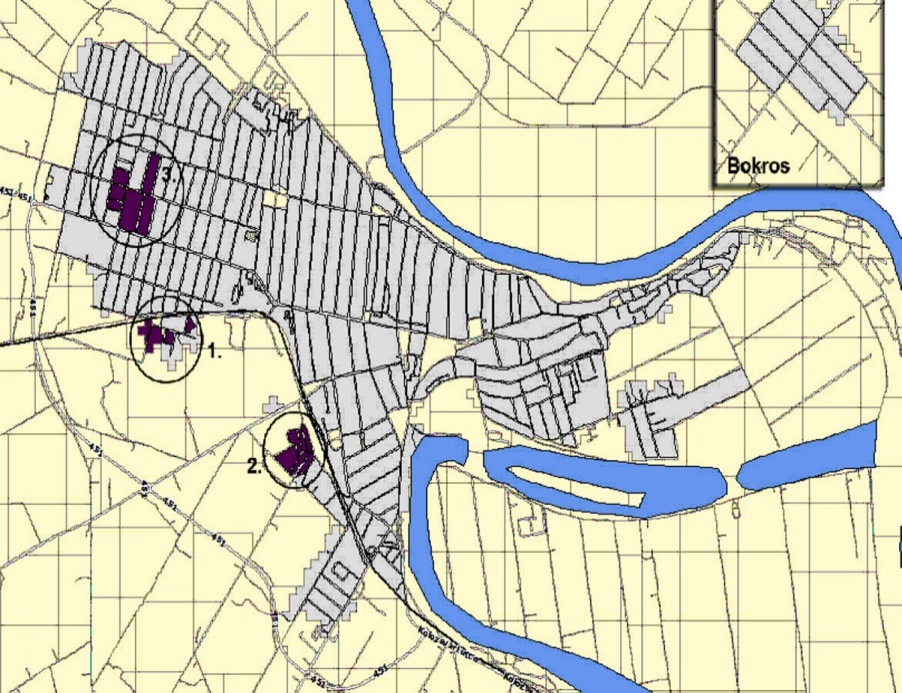 Forrás: KSH, Népszámlálás 2011. /Csongrád ITS/a telep, /szegregátum mint lakókörnyezet jellemzői (kiterjedtsége, területi elhelyezkedése, megközelíthetősége, a közösségi közlekedés, és a munkába jutás egyéb lehetőségei, lakásállományának állapota, közműellátottsága, közszolgáltatásokhoz való hozzáférés lehetőségei, egyéb környezet-egészségügyi jellemzői);Az 1. szegregátum (Körtöltés) általános jellemzése: Kemény Zsigmond u. – Katona József u. – településhatár – Zöldfa u. – vasúti pályaCsongrádnak a vasút mentén hosszan elnyúló pereme, a déli városrészhez tartozó lakóterület. A szegregátum az ott található vasúti sín által is lehatárolódik a várostesttől. Jellemzően romák és leszakadó társadalmi rétegek által lakott, elkülönült (de nem elkerített) szegregátum. Az itt élők közszolgáltatásokhoz való hozzáférése nehézkes, mert az alapvető ellátások 1500-2500 m-en belüli körzetben és a városközpontban érhetők el. A szegregátum lehatárolásában alkalmazott 2001. és 2011. évi népszámlálási adatokban javulás mutatható ki, mint képzettség, mind foglalkoztatottság terén, de még így is nagy a lemaradás a városi átlagadatokhoz képest. A terület útjai csak részben szilárd burkolattal ellátottak, de ahol kiépült, ott is rossz állapotú, szűk keresztmetszetű. Közvilágítás kiépített. Az alapvető infrastruktúrák – vezetékes víz, gáz villany – mindenhol hozzáférhetők, de a szegregátumon belül vannak még ellátatlan utcák. A szegregátum területén csak lakófunkció található.A jelenleg itt élő 144 fő körében a 0-14 évesek aránya 29%, a 15-64 évesek aránya 64%, míg a 65 év felettieké 7%.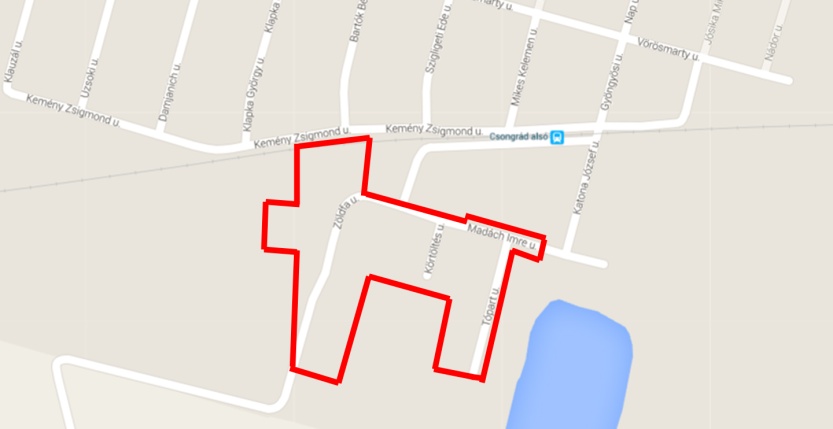 A szegregátum határán vasútállomás helyezkedik el, a helyi buszjárat útvonala a terület határától 500 m-re van. Az 1. szegregátumban 40 lakott ingatlan található. Ezek között a lakóházak között magas a komfort nélküli illetve a félkomfortos lakások száma. A rossz állapotú ingatlanokban magas számú gazdaságilag nem aktív, többnyire alacsony képzettségi szintű népesség él.A 2. szegregátum (Alsóváros) általános jellemzése: Vasúti pálya – Vadnai u. – Segesvári u. – településhatár – Szív u. – Bihari János u. – Kéttemető u.Szintén Csongrád déli városrészén található. A vasúttól délre fekvő területen kedvezőtlen szerkezetű, műszaki állapotú lakóterületek találhatóak, a hulladéklerakó, a temető, az alulhasznosított iparterületek közé ékelődve. A szegregátum családi házas övezetben található, közvetlenül a vasútvonal mellett, a temetőtől mintegy 200 m-re. Jellemzően romák által lakott terület, az itt élő lakosság jelenleg 313 fő. A szegregátum városon belüli fekvése mindhárom szegregátum közül a legkedvezőbb, területén csak lakófunkció található. Nincs közvetlen kapcsolata a másik két szegregátummal. A terület közszolgáltatásokhoz – szociális ellátás, központi hivatalok - való hozzáférése csak részben biztosított, az alapvető ellátások 750- 1500 m-en belüli körzetben és a városközpontban találhatók. A szegregátum útjai csak részben szilárd burkolattal ellátottak, de ahol kiépült, ott is rossz állapotú, szűk keresztmetszetű. Közvilágítás kiépített. A szegregátum határán vasútállomás helyezkedik el, a helyi buszjárat útvonala a terület határától 500 m-re van. Az itt élő 313 fő körében a 0-14 évesek aránya 17,9%, a 15-64 évesek aránya 70,3%, míg a 65 év felettieké 11,8%.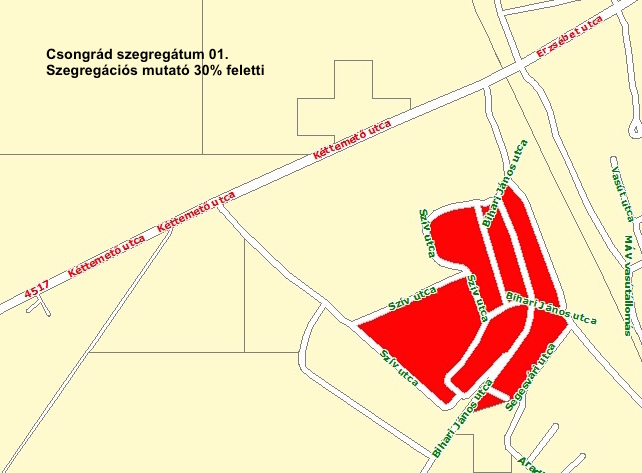 Közszolgáltatásokat jórészt a szegregátumokon kívül találunk, ahol egyébként az alapvető infrastruktúra (közvilágítás, nyilvános telefonfülke stb.) elérhető. A 2. szegregátumban 110 a lakott ingatlanok száma, itt is magas a komfort nélküli és félkomfortos házak száma. Ebben a szegregátumban is zömmel gazdaságilag nem aktív, alacsonyabb végzettségű emberek laknak.A 3. szegregátum általános jellemzése: Tompa Mihály u. – Széchenyi út – Nagymező u. – Nyíl u. – Bethlen Gábor u. által körülhatárolt rész és a Bethlen Gábor u. – Petneházi utca – Hosszú u. és Eötvös u. által határolt terület.A harmadik szegregátum az északi városrészbe beágyazottan került lehatárolásra. Ebben az esetben a lakóterület szerves részeként jelenik meg a szegregátum. A 2001-es népszámlálás adatai alapján még nem volt a terület szegregátumként azonosított. Az északi városrészben lakó- és ipari övezet egyaránt található. Jellemzően kertes családi házak épültek a városrészben, melyet rendezett környezet jellemez. Az oktatási és szociális infrastruktúra jól kiépített. Alapfokú oktatási intézmények, egészségügyi és szociális intézmények mindegyike elérhető, viszont a városközpont csaknem 2,5 km-re van a területtől. A lehatárolt szegregátum területén csak lakófunkció található. A szegregátum határoló útjai szilárd burkolattal ellátottak, a közvilágítás kiépített. Az alapvető infrastruktúrák – vezetékes víz, gáz villany – mindenhol hozzáférhetők. Az itt élő 435 fő körében a 0-14 évesek aránya 16,3%, a 15-64 évesek aránya 59,7% míg a 65 év felettieké 24%.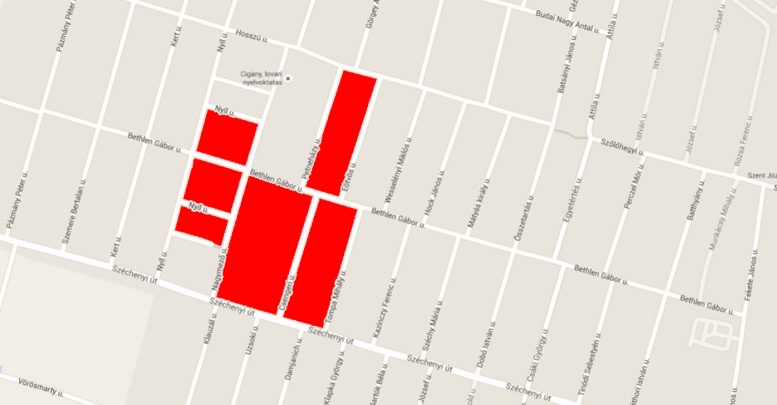 A 3. szegregátumban található a legtöbb lakott ingatlan, 157 db. A második generációs Helyi Esélyegyenlőségi Program egyik célkitűzése volt a 3. szegregátumban lévő önkormányzati bérlakások komfortfokozatának növelése. A szegregátum területén 20 önkormányzati bérlakás található. A komfort nélküli, félkomfortos és szükséglakások aránya 36,8 % volt ekkor. A fejlesztéssel 11 lakásban összesen 33 fő volt érintett. A projekt során elvégezték a szükséges felújítási munkálatokat, a komfort nélküli lakások komfort fokozatának növelését (szennyvíz és víz bevezetése). A munkának köszönhetően jelentős mértékben javult az ott élők életkörülménye, életminősége. a telepen, /szegregátumokban élők általános jellemzői és társadalmi problémák szempontjából főbb mutatói: életkori megoszlás, iskolai végzettség, foglalkoztatottsági helyzet, segélyezettek, hátrányos, halmozottan hátrányos helyzetű gyermekek aránya;Szegregátumban Csongrád állandó lakosságának (16.063 fő) 5,5 %-a (892 fő) él jelenleg. Az alábbi táblázatból látszik, hogy a 19-64 éves korosztály a legnépesebb, valamint a 65 év felettiek. Szegregátumban 211 fő 18 év alatti gyermek él, ez az összlakosság viszonylatában annyit jelent, hogy szegregátumban él a gyermekek 7,8 %-a Csongrádon. 3.5.1. számú táblázat – Szegregátumokban élők korcsoport szerinti megoszlása Forrás: Helyi nyilvántartás3.5.2. számú táblázat - A szegregátumokban 2022. évben települési támogatásban részesítettek számaForrás: Helyi nyilvántartásA fenti táblázatból jól látszik, hogy a rendkívüli települési támogatást részesítik leginkább előnyben az emberek. Ez a fajta támogatás nyújtható pénzbeli és természetbeni formában, mindennapi életvitelt negatívan befolyásoló, nem tervezhető körülmény megoldására, valamint létfenntartást veszélyeztető helyzet megszüntetésének kiküszöbölésére. A támogatás jövedelemhatára alacsony (család esetében 62.700,- Ft / fő, egyedül élő, illetve gyermekét egyedül nevelő szülő esetében 74.100,- Ft / fő), ez is azt mutatja, hogy az ott élők többsége alacsony jövedelemből él. Az összes igényelt rendkívüli települési támogatás 34 %-át kérelmezték a három szegregátum valamelyikéből 2022-ben, míg a lakosságnak 5,5 %-a él csak a városnak ezen a részein. A benyújtott kérelmekben többnyire alkalmi munkát, közfoglalkoztatotti munkabért jelölnek meg jövedelemként, illetve a foglalkoztatási osztálynál regisztráltságot.A települési önkormányzat jegyzője által megállapított hátrányos helyzetű, illetve halmozottan hátrányos helyzetű gyerekek száma jelenleg Csongrádon 170 fő, melyből 84 gyermek él a három szegregátum valamelyikében (49,4 %). A gyermekvédelmi törvény definíciója szerint hátrányos helyzetű az a rendszeres gyermekvédelmi kedvezménnyel rendelkező gyermek, fiatal felnőtt, aki esetében az alábbi körülmények közül egy fennáll: szülő vagy családba fogadó gyám alacsony iskolázottsága, alacsony foglalkoztatottsága vagy a gyermek elégtelen lakókörnyezetben, illetve lakáskörülmények között él. Halmozottan hátrányos helyzetű az a gyermek, aki az előbb felsorolt körülmények közül legalább kettő fennáll. A helyi nyilvántartás alapján 14 fő hátrányos helyzetű és 70 fő halmozottan hátrányos helyzetű gyermek él a három szegregátumban az alábbiak szerint: 		Forrás: Helyi nyilvántartása szegregációval veszélyeztetett területek, a lakosság területi átrendeződésének folyamatai.A városban három szegregátum került beazonosításra a 2011-es népszámlálás adatainak figyelembevételével és a 14/2012. (IX.8.) Korm. rendelet 10. mellékletében meghatározott szegregációs mutató alapján. Az 1. és a 2. szegregátum esetében elkülönült területről (de nem elkerített) beszélünk, a 3. szegregátum a lakóterület szerves részeként jelenik meg. Az elmúlt 5 évben az itt élő népesség az első két szegregátum esetében csökkent. A 1. szegregátumban esetében a 0-6 éves korú gyermekek felnőttek és már a 7-14 éves korcsoportba tartoznak, viszont kevesebb gyermek született. A 2. szegregátumban viszont a 19-64 és a 65 év feletti korosztály csökkent közel 8 %-kal. Az ezeken a területeken lakóknak nincs lehetőségük a város más részein új házat vásárolniuk és elköltözniük, nehéz hasznosítani a szegregált területen lévő ingatlanukat. Vannak területek (Zöldfa utca, Szív utca, Bihari János utca), ahol a lakások értéke nagyon alacsony, a közszolgáltatások elérhetősége csak részben biztosított, az itt élőknél sok esetben már nincs bekötött szolgáltatás fizetésképtelenség miatt. Az ivóvíz hálózat minősége sem megfelelő ezeken a területeken, közkutak segítségével oldják meg a fürdéshez, főzéshez szükséges víz beszerzését. A 3. szegregátum az északi városrészben beágyazottan került lehatárolásra, ezért itt nem beszélhetünk csak mélyszegénységben élőkről. Az itt élő népesség az elmúlt 5 év folyamán 11,8 %-kal nőtt, leginkább a 65 év felettiek tekintetében (46%-kal nőtt a szegregátumon belüli arányuk). Ebben az esetben beszélhetünk odavándorlásról, mely ugyancsak azt tükrözi, hogy ez a település rész – szegregált volta ellenére- vonzó az idősebb korosztály számára. 3.6 Egészségügyi és szociális szolgáltatásokhoz való hozzáférés  A Magyarország helyi önkormányzatairól szóló 2011. évi CLXXXIX. 13. §. (1) bekezdés 4. pontja alapján a helyi önkormányzat feladata az egészségügyi alapellátás, valamint az egészséges életmód segítését célzó szolgáltatások működtetése. Az egészségügyi ellátás színvonala kiemelt szerepet játszik az önkormányzati feladatellátás megítélésében. Az önkormányzat felelősséggel tartozik az egészségügyi alapellátás folyamatos működtetéséért, az ellátás színvonalát veszélyeztető problémák megszüntetéséért, melyhez értékes segítséget nyújtanak a lakosságtól közvetlenül szerzett információk, az ellátásban részt vevők által szolgáltatott adatok. Az egészségügyi alapellátásról szóló 2015. évi CXXIII. törvény 5.§ alapján a települési önkormányzat alapellátás keretében gondoskodik: a háziorvosi, házi gyermekorvosi ellátásról,a fogorvosi alapellátásról,az alapellátáshoz kapcsolódó háziorvosi, házi gyermekorvosi és fogorvosi ügyeleti ellátásáról,az iskola- egészségügyi ellátásrólAz egészségügyről szóló 1997. évi CLIV. törvény 153.§ alapján a települési önkormányzat a környezet- és település-egészségügyi feladatok körében gondoskodik: a köztisztasági és településtisztasági feladatok ellátásáról (területek tisztán tartása, települési hulladék kezelés)biztosítja a rovarok és rágcsálók irtását,folyamatosan figyelemmel kíséri a település környezet-egészségügyi helyzetének alakulását és ennek esetleges romlása esetén – lehetőségeihez képest – saját A szociálisan rászorult személyek részére személyes gondoskodását az állam, illetve az önkormányzatok biztosítják. A személyes gondoskodás magában foglalja a szociális alapszolgáltatásokat és a szakosított ellátásokat. Szociális alapszolgáltatások a falugondnoki és tanyagondnoki szolgáltatás, az étkeztetés, a házi segítségnyújtás, a családsegítés, a jelzőrendszeres házi segítségnyújtás, a közösségi ellátások, a támogató szolgáltatás, az utcai szociális munka, valamint a nappali ellátás. Személyes gondoskodás keretébe tartozó szakosított ellátások az ápolást, gondozást nyújtó intézmények, a rehabilitációs intézmény, a lakóotthon, az átmeneti elhelyezést nyújtó intézmény és az egyéb speciális szociális intézmény. az egészségügyi alapszolgáltatásokhoz, szakellátáshoz való hozzáférés Csongrád Városi Önkormányzat fenntartásában működik a Dr. Szarka Ödön Egyesített Egészségügyi és Szociális Intézmény, mely önállón működő és gazdálkodó költségvetési szervezet. Ellátási területe Csongrád, Csanytelek, Tömörkény és Felgyő közigazgatási területén élő lakosság. Az intézményben működő járó beteg szakrendeléseket a Nemzeti Egészségbiztosítási Alapkezelő (NEAK) finanszírozza. Csongrád város és térsége lakosságának egészségügyi szakellátását több telephelyen végzik: a Rendelőintézetben (6640 Csongrád, Gyöngyvirág u. 5.)reumatológiai járóbeteg szakellátás (6640 Csongrád, Dob u. 3-5.)a reumatológiai és fizioterápiás szakrendelésen (6640 Csongrád, Síp u. 3-5.), valamintVárosi Gyógy- és Strandfürdő (6640 Csongrád, Dob u. 3-5.)Az intézmény további telephelyein az alábbi ellátások érhetőek el: Gondviselés Háza (6640 Csongrád, Vasút u. 92.) Szociális Ápoló Otthon (6640 Csongrád, Vasút u. 92.) Központi Orvosi Ügyelet (6640 Csongrád, József A. u. 1.)Bölcsődék (6640 Csongrád, Templom u. 27. és Széchenyi út 4-8.)Egészségfejlesztő Központ (6640 Csongrád, Kereszt tér 1.)Bokrosi Egészségház (6648 Csongrád, Árpád Vezért útja 1,)Az intézmény szervezésében jelenleg hét felnőtt háziorvosi praxis és egy vegyes praxis, három gyermek háziorvosi praxis, négy fogorvosi, egy gyermekfogászat, iskolai-ifjúsági fogászati ellátás működik. Az iskola egészségügyi munkát gyermek háziorvos látja el, külön erre a feladatra megkötött finanszírozási szerződéssel. A gyógyszertárak egészségügyi intézmények, amelyek közforgalmú gyógyszertár formájában működnek. A közforgalmú gyógyszertár olyan egészségügyi intézmény, ahol a forgalomba hozatalra engedélyezett gyógyszerkészítmények kiadásán kívül magisztrális gyógyszerkészítő tevékenységet is folytatnak. A gyógyszertári ügyelet éjszakai gyógyszerkiadása behíváson alapul, és szorosan együttműködik a központi orvosi ügyelet feladat ellátóival. A zavartalan betegellátás érdekében a gyógyszertárak jól látható helyen kifüggesztik a betegek tájékoztatását szolgáló táblákat és telefonszámokat. Gyógyszertárak:Centrum Pharma (Központi Gyógyszertár) 6640 Csongrád, Fő u. 2-4.Kabay Gyógyszertár 6640 Csongrád, Fő u. 40.Erzsébet Patika 6640 Csongrád, Muskátli u. 33.Jakabházy Gyógyszertár 6640 Csongrád, Szőlőhegyi u. 19.Bokrosi városrészben működő gyógyszertár 6640 Csongrád Bokros Hámán Kató u. 1.Pingvin Patika 6640 Csongrád, Dob u. 2.3.6.1. számú táblázat – Egészségügyi ellátás2023 júliusától az önkormányzatok helyett, de az önkormányzattal együttműködve az állam gondoskodik a védőnői ellátásról az egészségügyi alapellátás keretében. Az Országos Kórházi Főigazgatóság (OKFŐ) átvette az önkormányzatoktól a területi védőnőket és a vármegyei irányító intézményekhez rendelte őket egy egységes védőnői rendszer kialakítása érdekében. Az iskolai védőnők várhatóan 2024. január 1-jétől kerülnek át a vármegyei intézményekhez. A védőnők jogviszonya folyamatos maradt az átalakítás során, a körzetek nem változtak. Az intézmény önálló szakmai egységeként működik a Központi Orvosi Ügyelet. Telephelye az Országos Mentőszolgálat telephelyén került kialakításra. Az orvosi ügyeleten a gyermekek sürgősségi ellátása is megvalósul jelenleg. 2023. október 01-től az OMSZ veszi át a működtetést. Gyermekorvosi ügyelet Szentesen lesz.  Járó beteg szakellátás keretében igénybe vehető szakrendelések:Beutaló nélkül:bőrgyógyászatnőgyógyászaturológiapszichiátria és addiktológiafül-, orr-, gégészetszemészetsebészetBeutalóval: belgyógyászat, diabetológia, endokrinológiakardiológiaideggyógyászatortopédiareumatológiatüdőgyógyászataudiológiaröntgen, ultrahanglaboratóriumi vizsgálatokhoz köthető mintavételfizioterápia, gyógytorna, fürdőgyógyászatmozgásrehabilitációA szakrendeléseken előjegyzési rendszer működik, ezért a tervezhető ellátásokra előzetes időpont egyeztetés szükséges. Látszik tehát, hogy a város megfelelő színvonalú alapszolgáltatásokkal rendelkezik. Az elmúlt években végrehajtott fejlesztések eredményeként a szükséges alap- és szakellátási háttér rendelkezésre áll. A kórházi ellátás a legközelebbi városban, Szentesen vehető igénybe. b) prevenciós és szűrőprogramokhoz (pl. népegészségügyi, koragyermekkori kötelező szűrésekhez) való hozzáférésAz egyes életkorokban a biztosítottak által térítésmentesen igénybe vehető, az életkori sajátosságokhoz igazodó betegségek megelőzését és a korai felismerést célzó szűrővizsgálatokat városunkban már kora kisgyermekkorban elkezdik. A Védőnői Szolgálat és a gyermek háziorvosok figyelemmel kísérik a gyermekek testi és lelki fejlődését. A felnőtt háziorvosok betegeik körében jogszabályokban meghatározott rendszeres szűrővizsgálatokat folyamatosan végzik. Évente több szűrőnap kerül megszervezésre, melynek keretében az alábbi méréseket végzik: vérnyomásmérés, koleszterin szint mérése, testzsír mérése és vércukorszint mérése. Az Egészségfejlesztési Iroda (EFI) térségi szinten működő, a helyi közösségben tevékenykedő, elsősorban egészségfejlesztési és betegségmegelőzési feladatokat ellátó szervezet. Az egészségügyi ellátórendszerhez integráltan működik, koordinálja a kistérség egészségfejlesztési programjait, összekötő kapocs az egészségügyi alapellátás, a járóbeteg szakellátás és a lakosság között.Az EFI működésének célja az egészségtudatosság növelése, az egészséges életmód kialakításához szükséges minták terjesztése, egészségfejlesztést, betegségmegelőzést célzó programok lebonyolítása, szervezése.  Az Egészségfejlesztési Irodában igénybe vehető szolgáltatások:Egyéni kockázatfelméréstesttömegindex meghatározásahaskörfogat mérés,dohányzási és alkoholfogyasztási szokás felmérése,mentális egészségfelmérés.Egyéni tanácsadások:DietetikusÉletmódtanácsadóGyógytornászPszichológusDepresszió és öngyilkosság megelőzési programok,Egészséges életmódra vonatkozó ismeretterjesztő előadások,Gyermeket tervező, illetve gyermekes családokra irányuló közösségi egészségfejlesztési tevékenységek,Idősebb (különösen a 65 éves és afeletti) korosztályra irányuló közösségi egészségfejlesztési tevékenységek,Köznevelési intézmények egészségfejlesztési tevékenységek,Krónikus betegekre irányuló közösségi egészségfejlesztési tevékenységek – Klubfoglalkozások,Mentális egészségfejlesztés,Munkahelyi egészségfejlesztés,Szociálisan hátrányos helyzetűekre irányuló közösségi egészségfejlesztési tevékenységek,Szülői készségek fejlesztése,Testmozgásprogramok megvalósítása,Túlzott alkoholfogyasztás visszaszorítását támogató programok.c) fejlesztő és rehabilitációs ellátáshoz való hozzáférésA szakrendelőn és a városi fürdőn keresztül biztosított a fejlesztő és rehabilitációs ellátásokhoz való hozzáférés.A súlyos és halmozottan fogyatékos, sajátos nevelési igényű gyermekek, tanulók nevelése- oktatása a szakértői bizottság véleménye alapján vehető igénybe a szülő igénye, a gyermek állapota és a szakértői bizottság javaslatának figyelembevételével. d) közétkeztetésben az egészséges táplálkozás szempontjainak megjelenéseA közétkeztetés feladata az élelmezést igénybevevők táplálkozási igényeinek mennyiségi és minőségi kielégítése. Csongrád Városi Önkormányzat Gazdasági Ellátó Szervezete látja el a településen a közétkeztetési feladatok nagy részét, valamint a Gasztro Csongrád kft. A diákétkeztetés célja, hogy rendszeres, egészséges táplálkozást biztosítson a bölcsődés, óvodás, általános és középiskolás korosztály részére.A többször módosított 37/2014. (IV. 30.) EMMI közétkeztetési rendelet részletesen szabályozza a menzákon adható ételek mennyiségét, összetételét. Korcsoportok szerint meghatározzák a napi energia-, fehérje-, szénhidrát,- só- és zsírbevitelt, amit folyamatosan ellenőriznek is. A diétás étkezés biztosításához a jogszabályi feltételeknek megfelelően dietetikus készíti az étlapokat.e) sportprogramokhoz való hozzáférés	A Képviselő- testület 2018-ban elfogadta a város Sportkoncepcióját. Bemutatja a helyi társadalmi igények alapján a város sportéletének jövőképét, az aktuális helyzetet, reális, megvalósítható feladatokat tűz ki középtávra vonatkozóan. A koncepció épít az eddig elért eredményekre, az aktuális helyzetből kiindulva már rövid- és középtávon képes úgy reagálni az elmúlt néhány évben bekövetkezett változásokra, hogy szükségszerűen hosszútávon is eredményeket tud felmutatni, mely számol az állami szerepvállalás mellett szponzori támogatások létével. Csongrád Városi Önkormányzat a rendelkezésére álló eszközével aktívan elősegíti az egészséges életmód és a szabadidősport gyakorlása feltételeinek megteremtését, szerepet vállal a sportfeladatok finanszírozásában. Az esélyegyenlőség jegyében különösen támogatja a gyermek- és ifjúsági sportot, valamint hozzájárul a fogyatékkal élők testedzéséhez. Lehetőségei szerint hozzájárul akár anyagi, akár egyéb (többek között például: teremhasználat, elismeréshez érmek beszerzése, nyilvánosság megszervezése) segítséggel a sportegyesületek munkájához; elismeréseket, kitüntetéseket adományoz; részt vállal a sporthagyományok megőrzésében és megújításában.Az önkormányzat alapvető érdeke, hogy a sport valamennyi társadalmilag hasznos funkciója érvényesüljön: az egészségmegőrzés, a betegség-megelőzés, az ifjúság erkölcsi nevelése, a személyiségformálás, a közösségi együttélés, társas viszonyok kialakulásának segítése, a szórakozás és szórakoztatás, a sportturizmus elősegítése. Sportegyesületekkel együttműködve minden társadalmi réteg mozgási lehetősége adott, mindenki számára használható a Városi Sporttelep és az Ifjúsági Ház. 2023-ban felépült a város Kézilabda csarnoka. Elsődlegesen az utánpótlás-nevelést szolgálja majd, de otthont ad a felnőtt csapatnak is, a Csongrádi Tigrisek Utánpótlás Kézilabda Egyesületnek, valamint az NB II-es felnőtt csapatnak is. f) személyes gondoskodást nyújtó szociális szolgáltatásokhoz való hozzáférésCsongrád városában jelenleg a következő szociális alap és szakosított ellátások érhetőek el: 1) Dr. Szarka Ödön Egyesített Egészségügyi és Szociális IntézményFenntartó: Csongrád Városi ÖnkormányzatSzékhely: 6640 Csongrád, Gyöngyvirág u. 5. Az intézmény által nyújtott szociális szolgáltatások:átmeneti elhelyezést nyújtó intézményi elhelyezés időskorúak gondozóháza - Szociális Ápoló Otthon (6640 Csongrád, Vasút u. 92.)ápolást, gondozást nyújtó intézményi ellátás idősek otthona – Gondviselés Háza Csongrád (6640 Csongrád, Vasút u. 92.)2) Piroskavárosi Szociális Család- és Gyermekjóléti IntézményFenntartó: Csongrád Városi Önkormányzat Piroskavárosi Idősek OtthonaSzékhely: 6640 Csongrád, Szent Imre u. 19.Az intézmény által nyújtott szolgáltatás: ápolást, gondozást nyújtó intézményi ellátás, idősek otthona.Család- és Gyermekjóléti Szolgálat 	Telephely: 6640 Csongrád, Kossuth tér 7.Család- és Gyermekjóléti Központ	Telephely: 6640 Csongrád, Kossuth tér 7.	Az intézmények családsegítő és gyermekjóléti feladatokat látnak el. 3) Alsó- Tisza- menti Önkormányzati Társulás keretében működő Esély Szociális Alapellátási KözpontSzékhely: 6640 Csongrád, Kossuth tér 7. Fenntartó: Alsó- Tisza- menti Önkormányzati TársulásAz intézmény által nyújtott szolgáltatások:étkeztetésházi segítségnyújtásidősek nappali ellátásademens személyek nappali ellátásafogyatékkal élők nappali intézményejelzőrendszeres házi segítségnyújtástámogató szolgáltatástanyagondnoki szolgáltatáspszichiátriai betegek közösségi ellátásaszenvedélybetegek közösségi ellátása4) Gondviselés Háza Aranysziget Idősek OtthonaFenntartó: Magyar Máltai Szeretetszolgálat EgyesületSzékhely: 6640 Csongrád, Gyöngyvirág u. 7-9.Az intézmény által nyújtott szolgáltatás: ápolást, gondozást nyújtó intézményi ellátás, idősek otthona.5) Gondviselés Háza- Fogyatékkal Élők Kisréti Otthona CsongrádGondviselés Háza- Fogyatékkal Élők Kisréti Otthona I-II. CsongrádFenntartó: Fenntartó: Magyar Máltai Szeretetszolgálat EgyesületSzékhely: 6640 Csongrád, Kisrét Tanya 19/A.Telephely: 6640 Csongrád, Kisrét Tanya 19/BAz intézmény által nyújtott szolgáltatás:  ápolást, gondozást nyújtó intézményi ellátás- fogyatékos személyek otthona, lakóotthoni ellátás- fogyatékos személyek ápoló-gondozó célú lakóotthona.Szerződés alapján biztosított ellátások:Piroskavárosi Szociális és Rehabilitációs Foglalkoztató Nonprofit Korlátolt Felelősségű TársaságSzékhely: 6640 Csongrád, Szent Imre u. 19.A Kft. által biztosított szolgáltatások: pszichiátriai betegek nappali intézménye, pszichiátriai betegek közösségi ellátása, fejlesztő foglalkoztatás, rehabilitációs foglalkoztatás.Új Esély Központ CsongrádFenntartó: Baptista Tevékeny Szeretet MisszióSzékhely: 6640 Csongrád, Raisió u. 2. Az intézmény szenvedélybetegek nappali ellátását biztosítja. Csongrád Városi Önkormányzat a fenti intézményekkel együttműködve kívánja a szolgáltatás színvonalát javítani, fenntartani. Fontos célkitűzés a jogszabályok előírásainak teljesítésével a személyi és tárgyi feltételek biztosítása, a szakképzettségi feltételek teljesítése, a működőképesség megőrzése. g)	drogprevenciós szolgáltatások;Csongrád településen nincs drogambulancia.A Dr. Szarka Ödön Egyesített Egészségügyi és Szociális Intézmény kereteiben működő Egészségfejlesztési Iroda (a továbbiakban: EFI) a helyi közösségben tevékenykedő, elsősorban egészségfejlesztési és betegségmegelőzési feladatokat ellátó szervezet. Az egészségügyi ellátórendszerhez integráltan működik, koordinálja az egészségfejlesztési programokat, összekötő kapocs az egészségügyi alapellátás, a járóbeteg szakellátás és a lakosság között. Az EFI elsősorban preventív egészségügyi szolgáltató funkciókat tölt be, olyan szakmai tevékenységek megvalósításával, illetve koordinálásával, amelyek közvetlenül, vagy közvetve képesek hozzájárulni az emberek egészségi állapotának javításához. Az intézmény számos drogellenes programmal és javaslattal segíti a köznevelési intézményekben zajló prevenciós programokat és a lakosságot. A városi szintű egészségnapok szervezésekor programelemként minden alkalommal megjelenik a drog-prevenció valamely formája. A szóró szakanyagok biztosítása, alternatív, a fiatalok igényeihez is igazodó programokat az egészségfejlesztés kapcsán biztosítja az intézmény. A szülők információval, ismeretekkel való ellátottságának javítása érdekében rendszeresen klubfoglalkozásokat tartanak. Az Esély Szociális Alapellátási Központ keretein belül működő szenvedélybetegek közösségi ellátásának célja, hogy az általa gondozott addiktológiai problémával küzdő ellátottak integrált és teljes jogú tagjai maradjanak a társadalomnak, illetve, ha betegségükből adódóan már kirekesztődtek a társadalomból, reintegrálódjanak a közösségbe. Az ellátás igénybevétele önkéntes és ingyenes. Jogszabályi előírásoknak megfelelően az intézmény működtet egy szakmai munkacsoportot, melynek célja a szenvedélybetegek közösségi ellátásában részesülők problémáinak megoldása. 2021 augusztusában alakult újra a Kábítószerügyi Egyeztető Fórum (A továbbiakban: KEF) Csongrádon. A cél a helyi erőforrások mozgósítása, a helyi szereplők tevékenységének összehangolása, javaslattétel, ajánlások megfogalmazása volt. A KEF feltárja és értelmezi a helyi sajátosságokat és szükségleteket. Tagjai a városban a problémával bármilyen formában érintkezésbe lépő intézmények, szervezetek, egyesületek delegált képviselői. A probléma visszaszorítása érdekében a Fórum elkészítette a város Drogstratégiáját, rövid, közép- és hosszútávú célkitűzéseket fogalmazott meg, hogy a feladatok megvalósítása tervezhető legyen.2018-ban a Dr. Szarka Ödön Egyesített Egészségügyi és Szociális Intézmény NézŐpont-lelki egészségközpontot hozott létre. A Csongrádi Egészségfejlesztési Iroda mentális egészségfejlesztési funkcióval bővült, olyan Lelki Egészség Központot alakítottak ki, melyen keresztül Csongrád járás teljes lakosságának prevenciós programokat és mentális egészségmegőrző programokat szerveznek.A Baptista Tevékeny Szeretet Misszió fenntartásában az Új Esély Központ Csongrád 2021. szeptember 27. napjától 50 fő férőhelyszámmal, az Új Esély Központ Csongrád II. 2022. november 25. napjától szintén 50 fő férőhelyszámmal kezdte meg működését ellátási szerződés keretein belül Csongrád Városi Önkormányzatával. Mindkét intézmény a 6640 Csongrád, Raisió u. 2. telephelyen működik, szenvedélybetegek nappali ellátásával foglalkoznak. Az intézmény célja, hogy segítse a szenvedélybetegek reintegrációját a társadalomba, valamint Uniós forrásokat felhasználva fenntartható munkahelyeket teremt. Küldetésük a méltó életminőség elősegítése. Támogatják az ellátást igénybe vevőt annak érdekében, hogy a problémáiból kiutat találjon, és segítenek annak elérésében, hogy szükségleteit felismerje és kielégítse, ezek között egyensúlyt teremtsen, betegségével szembe tudjon nézni, és azzal konstruktív módon együtt tudjon élni. Az intézmény célja továbbá a betegséggel küzdő személyek rehabilitációjának, korábbi közösségükbe való visszailleszkedésének elősegítése, az egészségügyi és szociális ártalmak csökkentése, megelőzés, a betegséggel küzdők szélesebb körben való elérésére. Az ellátórendszerek a kliensek szükségletei, valamint a kezelés-ellátás eredményei szerint szerveződnek. A legfontosabb eredmény az, ha a kliens felépül, visszailleszkedik a közösségbe és józanná válik. A felépülés-központú szemlélet alapján működő teljes kezelési láncnak a különböző alacsonyküszöbű, illetve ártalomcsökkentő programok is részei, annak mintegy első állomását jelentik. A szolgáltatások további célja a rejtőzködő kábítószer-használók felkutatása, ami lehetőséget kínál arra, hogy a kábítószer-problémával küzdő személy kezelésbe kerüljön. Az ártalomcsökkentő programok a fertőző betegségek terjedésének, a bűnözés kockázatának mérsékléséhez és a túladagolás okozta halálesetek megakadályozásához is hozzájárulnak. Az alábbiakban azokat a lehetőségeket foglaljuk össze, ahová a különböző problémákkal küzdő fogyasztók, fiatalok, szülők fordulhatnak: Szent Györgyi Albert Klinikai Központ Dr. Bugyi István Szentesi Multidiszciplináris Centrum: Pszichiátriai osztály, Addiktológiai osztály, kórházi kezelésCsalád- és Gyermekjóléti Szolgálat és Család- és Gyermekjóléti Központ – tanácsadásCsongrád-Csanád Vármegyei Kormányhivatal Csongrádi Járási Hivatal GyámhivatalaDr. Szarka Ödön Egyesített Egészségügyi és Szociális Intézmény: Házi orvosok, Házi gyermekorvosok, addiktológia, pszichiátriaSzentesi Drogambulancia- állapotfelmérés, kezelés, terápia, elterelés, prevenció, ártalomcsökkentésEsély Szociális Alapellátási Központ - Házi segítségnyújtás, Tanyagondnoki Szolgálath)	hátrányos megkülönböztetés, az egyenlő bánásmód követelményének megsértése a szolgáltatások nyújtásakor;Az Önkormányzathoz ezzel kapcsolatos jelzés nem érkezett.i)	előnyben részesítési (hátránykompenzáló juttatások, szolgáltatások) a szociális és az egészségügyi ellátórendszer keretein belül.Az Önkormányzathoz előnyben részesítéssel kapcsolatos jelzés, panasz nem érkezett.A Népkonyha szolgáltatással napi rendszerességgel egy tál meleg ételt biztosítanak térítésmentesen minden olyan 18. életévét betöltött személynek, aki adatai megadásával jelentkezik a szolgáltatás igénybe vételére. Csongrádon népkonyha szolgáltatást nem nyújt az önkormányzat.      3.6.2. számú táblázat - Népkonyha3.7 Közösségi viszonyok, helyi közélet bemutatásaközösségi élet színterei, fórumaiA város minden évben nagy hangsúlyt fektet a helyi közösségeket megmozgató, összekovácsoló rendezvények szervezésére. A Művelődési Központ és Városi Galéria változatos kulturális programok szervezésével, megrendezésével biztosítja a város lakosai számára a tartalmas együttlét, művelődés és szórakozás lehetőségét, közművelődési munkája önállóan szervezett, másokkal együttműködésben lebonyolított rendezvényekből, és másoknak helyet biztosító programokból áll. Az intézmény 2017. január 22-én megkapta a Minősített Közművelődési Intézmény címet.Közművelődési intézmény: A lakosság közösségi közművelődési tevékenységéhez erre a célra alapított, fenntartott, működtetett, megfelelő szakmai, személyi, infrastrukturális feltételekkel és alapító okirattal rendelkező költségvetési szerv vagy egyéb fenntartású intézmény.3.7.1. számú táblázat – Intézményi ellátottságForrás: TeIRMűvelődő közösségek tevékenysége Csongrádon:A László Imre Baráti Kör havonta 2 alkalommal jön össze a Művelődési Központban 30 fős közösségükkel. Önálló nagy rendezvényük a László Imre est az intézmény egyik kiemelt programja. A Röpülj Páva Kör kéthetente találkozik. Kiállítások megnyitóin és boros rendezvényeken segítik az intézmény munkáját. Összeszokott csoportjukkal ahol megjelennek, hangulatot teremtenek. Céljuk a népdalok megőrzése és továbbadása az utókornak.Hagyományőrző Kézimunka Szakkör hetente egy alkalommal találkoznak. Kézműves bemutatóikkal színesítik a Csongrádi Kézművesházak programját, évente kiállítással jelentkeznek az adveti ünnepkörben. A Csongrádi Színtársulat hetente 2 alkalommal próbál, mely találkozások a fellépések előtt akár napi rendszerességűvé is válnak. Előadásaik nagy közönséget vonzanak.A Csongrádi Kertbarát Kör tagjai havi klubfoglalkozásuk mellett lelkesen veszek részt borászati, szakmai jellegű rendezvényeken.A Stéhlik Lajos Képzőművészeti Kör heti foglalkozásain találkoznak a képzőművészettel foglalkozók. A Csongrádi Versmondók Köre alkalmanként találkozik, főként fellépések előtt gyűlnek össze az intézményben. - jelenleg nem élnek ezzel a lehetőséggelA Csongrád és Térsége Biokultúra Egyesület bázisának tekinti a Művelődési Központot. Minden olyan rendezvényen, bemutatón részt vesznek, mely érdeklődési körüket érinti. - megszűnt!A Városi Nyugdíjas Klub havonta szervezi összejöveteleit. Az Egyetértés Nyugdíjas Klub havonta egyszer tartja foglalkozását. A Pedagógus Nyugdíjas Klub intézményükben találkozik. Nagyobb ünnepen, alkalmakkor a város egy-egy pontját feldíszítik, a városi Advent ünnepen teával és süteménnyel, apró ajándékokkal kedveskednek a fellépő gyerekeknek, illetve 2021-től a Babamúzeum üzemeltetésében is részt vállaltak.   A Grotta Alapfokú Művészeti Iskola székhelye a Művelődési Központban található. A Dalma Dance Club 2016-tól indított modern tánc- és mazsorett csoportot, hetente 1-szer. Rendszeres fellépői rendezvényeiknek. itt megszűntek!A Bokrosi Nyugdíjas Klub aktív résztvevője a településrész rendezvényeinek. Kiemelt rendezvényük a Hagyományőrző Busójárás és a Szüreti Bál megszervezése. Bár nincsenek egyesületbe szerveződve, de hetente találkoznak a kismamák a Kerekítő foglalkozásán. Rendezvények szervezése A városi ünnepségek megszervezése, levezetése, engedélyek megkérése az intézmény feladata. Városi ünnepségek a teljesség igénye nélkül a Magyar Kultúra Napja, március 15., Kommunizmus Áldozatainak Emléknapja, Doni Hősök Emléknapja, Pedagógus Nap, Jó tanuló, jó sportoló, Augusztus 20., Október 6., Október 23., Halottak napja, Adventi gyertyagyújtások, a Majális, a Gyermeknap, a Csongrádi Napok rendezvénysorozat és a Borfesztivál. A város kulturális életét színesítik a településen működő énekkarok, tánccsoportok, zenekarok is. Városunk ad otthont az Alföld Néptáncegyüttesnek, mely az ország Kiváló Együttese lett, többszöri Nívódíjas, a Csongrád-Csanád Vármegyei Közgyűlés alkotói díjasa, fesztivál győztes együttes. Utánpótlás– és gyermek-csoportjai is sorban nyerik a fesztiválokat. Minden évben több nemzetközi meghívást is kap az együttes.A Csongrádi Információs Központ Csemegi Károly Könyvtár és Tari László Múzeum szintén a közösségi élet kiemelt szereplője. A programok szervezésében a Művelődési Ház mellett szorosan együttműködve részt vesz a Bölcső Nagycsaládosok Egyesülete, a VI-FI Vitalitásért és Fiatalokért Egyesület, a Csongrádi Zenebarátok Kórusa és a Senior Úszó és Szabadidősport Egyesület. Az elmúlt években megvalósult pályázatok, projektek jelentősen több lehetőséget biztosítottak a város lakói számára. A város vezetése lehetőségeihez mérten mindent megtesz annak érdekében, hogy a közösségi színtereket, városi programokat fenntartsa és fejlessze.  b)	közösségi együttélés jellemzői, konfliktuskezelési megoldások; A közösségi együttélést a harmónia jellemzi, mivel Csongrád mindig is befogadó település volt. A harmóniát jellemzi, hogy a nemzetiségi önkormányzattal is jó a kapcsolata a városnak, együttműködési megállapodás útján segítjük munkájukat. A nemzetiségi önkormányzatok rendezvényei még jobban erősítik a lakosság összetartását, mivel a rendezvények nyilvánosak, azokra nemzetiségi hovatartozás nélkül bárki ellátogathat. Itt nem jellemzőek az etnikai konfliktusok, a közösségi együttélés normálisnak tekinthető. c)	helyi közösségi szolidaritás megnyilvánulásai;Megteremtődött a közérdekű önkéntes tevékenység végzésének lehetősége több csongrádi egyesületnél is. 2022-től a Kulturális és Innovációs Minisztérium Fiatalokért Felelős Főosztálya hatóságként vezeti és tartja karban a közérdekű önkéntes tevékenységgel kapcsolatos fogadó szervezeteket tartalmazó hatósági nyilvántartást. Több csongrádi intézményünk és egyesület regisztrált, hogy önkénteseket tudjon foglalkoztatni. Ezen lehetőségek megítélésünk szerint az egyén felelősségét tovább fogják fokozni. A Minisztérium kiemelt feladatának tekinti, hogy a nyilvántartás naprakész adatokat tartalmazzon, hogy a fogadó szervezetek és az önkéntes tevékenységet végezni kívánó állampolgárok a lehető legkönnyebben egymásra találjanak. Ennek érdekében működteti a Közérdekű Önkéntes Szervezeti Regisztert, amely biztosítja a fogadó szervezetek számára adataik, elérhetőségük és tevékenységük közzétételét. Célja, hogy a portálon összesítve legyenek elérhetők ezek a szervezetek által megadott és az Interneten közzétett nyilvános információk.d)	a helyben élő nemzetiségek kulturális sokszínűségének bemutatása és kulturális identitásuk megőrzésének lehetőségei;A településen a roma nemzetiségi önkormányzat szervez a roma kultúrához
kapcsolódó programokat. Csongrádon más nemzetiségi önkormányzat nem működik. e)	helyi lakossági önszerveződések.Csongrád városában jelenleg 71 civil és sport szervezet működik a kultúra és a sportok különböző területeit érintve. Az önkormányzat szoros együttműködésben áll a szervezetekkel. Városi rendezvényeken vagy pályázat keretében megvalósuló programsorozatok megvalósulásában is segédkeznek mind a szervezésben, mind a lebonyolításban. Közösségépítő szerepük mellett elsősorban a város kulturális, sport és szabadidős életének színesítéshez közösségi programok lebonyolításához járulnak hozzá.Városunkban 2 polgárőr egyesület működik. A Csongrád és Térsége Polgárőr Egyesület 1994-ben alakult, az 1991-ben alakult Országos Polgárőrséghez tartozik. Tagjai önkéntes alapon, társadalmi munkában végzik polgárőr tevékenységüket. Alapfeladataik Csongrád város köz- és külterületének védelme, önálló járőrszolgálat kereteiben, illetve a tanyaszolgálat a tanyák nyilvántartása valamint megfigyelő járőrszolgálat. Szoros együttműködést alakítottak ki a rendőrséggel, víz- rendészettel és a katasztrófavédelemmel. Feladataik közé tartozik még a városi önkormányzat közintézmények és civil szervezetek rendezvényeinek helyszínbiztosítása, vagyonvédelem. A másik szervezet a Tisza-táj Polgárőr Egyesület, mely 2016-ban alakult. Alapcéljuknak tekintik a közrend és a közbiztonság védelmét. Az ifjúsági korosztály mellett az idősek azok, akikre kiemelt figyelmet fordítanak tevékenységük ellátása során, ezért folyamatos a kapcsolattartás a külterületen élő idős korosztállyal is. Részt vesznek állami, önkormányzati, illetve magánszemélyek rendezvényeinek biztosításában.Mindkét önszerveződés igen nagy segítséget jelent a város programjainak lebonyolításában a lakosság problémáinak felderítésében, az anyagi és mentális segítségnyújtás terén.  roma nemzetiségi önkormányzat célcsoportokkal kapcsolatos esélyegyenlőségi tevékenysége, partnersége a települési önkormányzattalCsongrád Városi Önkormányzatnak együttműködési megállapodása van a helyi kisebbségi önkormányzattal. A dokumentum rögzíti, hogyan segíti a munkájukat a város: főleg operatív feladatokban. A Nemzetiségi Önkormányzat napi szinten kapcsolatban áll a célcsoportokkal. A város roma származású lakossága kb. nyolcszáz fő. Több mint 12 %-uk rendelkezik nyolc általánosnál nagyobb végzettséggel. A Roma Nemzetiségi Önkormányzat közvetít a roma és a mélyszegénységben élő tanulók felé a fellelhető ösztöndíjak lehetőségét, segít a pályázatok elkészítésében, motivációs levelek írásában, pályaválasztási tanácsadásban. Nagy hangsúlyt fektet a korai iskolaelhagyás megelőzésére, valamint a gyermekek személyiségének fejlődésére. A szülők részére előadásokat szerveznek gyermeknevelésről, a közösség erejének fontosságáról, a megfelelő időbeosztásról, a munka fontosságáról, egészség megelőzésről. Közösségi programokat, rendezvényeket szerveznek, melyek a többségi társadalommal integráltan kerülnek megrendezésre.    3.9 Következtetések: problémák beazonosítása, fejlesztési lehetőségek meghatározása.4. A gyermekek helyzete, esélyegyenlősége, gyermekszegénységAz Országgyűlés 1991. évi LXIV. törvényében kihirdette a Gyermekek jogairól szóló ENSZ Egyezményt, majd elfogadta 47/2007. (V.31.) számú határozatával „Legyen jobb a gyermekeknek 2007- 2032” Nemzeti Stratégiát. Az egyezmény pontosan kifejti, hogy milyen jogokkal rendelkeznek a gyermekek. Ezen a területen ez volt az első kötelező érvényű nemzetközi jogi eszköz. A dokumentum fő célja volt, hogy csökkentse a gyermekek és családjaik nélkülözését, javítsa a gyermekek fejlődési esélyeit.Magyarországon a családpolitikára szánt kiadások viszonylag magasak a többi európai országhoz viszonyítva és a támogatási rendszer különös figyelmet fordít a kisgyermekes családokra: a gyermek születése utáni három évben három támogatási forma (CSED, GYED, GYES) is segíti a családokat. Ezekkel a támogatásokkal évtizedeken keresztül a gyermekek otthoni nevelésének elősegítése volt a cél. Az utóbbi években a GYED extra intézkedéscsomag és a nagyszülői GYES bevezetésével a kisgyermekek melletti munkavállalás elősegítése is kiemelt szerepet kapott.
Az erős családokat támogató rendszer folyamatos bővítése szükségszerű, hiszen a települések lakosságának elöregedése, csak még több gyermek születésével állítható meg. Az egészség kulcsfontosságú az idősödés folyamatában és az egyik fő meghatározója az egyén jólétének. Az
átlagos egészségi állapot Magyarországon rosszabb, mint a legtöbb európai országban és erősen függ a társadalmi státustól.A gyermekek jelentős százaléka él segélyezési küszöb alatti egy főre jutó jövedelemmel rendelkező háztartásban. A gyermekek szegénységi rátája meghaladja a népesség más korcsoportjaiba tartozók szegénységi rátáját. A legnagyobb szegénységi kockázattal a kisgyermekek (0-2 év), a többgyermekes családban élők (3 vagy több gyermek), illetve az egyszülős családban élő gyermekek rendelkeznek. A gyermekszegénység egy többdimenziós jelenség, a szegénység különböző dimenzióinak halmozódása együtt jár a gyermekek egészséges testi, szellemi fejlődésének veszélyeztetettségével. A roma gyerekek még inkább nagyobb veszélynek vannak kitéve, mint a nem- roma gyerekek.A helyzetelemzés adatai bizonyítják, hogy a 0-14 éves korú állandó lakosság száma stagnál, szemben a 65 év feletti korosztállyal, melynek száma lassú mértékben növekszik. Fontos feladat a gyermekek megfelelő színvonalú óvodai, iskolai ellátása és a hátrányos helyzetű gyerekek felzárkóztatása. A gyermekek védelmét ellátó helyi önkormányzatnak kiemelt feladata a gyermekek mindenekfelett álló érdekének figyelembe vétele, a törvényben elismert jogainak biztosítása, az egyenlő bánásmód követelményeinek betartása.Önkormányzatunk jogszabályból eredő feladatainak az alábbiak szerint tesz eleget:Személyes gondoskodást nyújtó gyermekjóléti alapellátások keretében:A gyermekjóléti szolgáltatás 2017. január 1. napjától a Piroskavárosi Szociális Család- és Gyermekjóléti Intézmény keretein belül működik, mint Család- és Gyermekjóléti Szolgálat és Család- és Gyermekjóléti Központ. A gyermekek napközbeni ellátása keretében a bölcsődei ellátás a Dr. Szarka Ödön Egyesített Egészségügyi és Szociális Intézmény keretein belül működik. Gyermekjóléti szolgáltatásokA gyermekjóléti szolgáltatás 2017. január 1. napjától a Piroskavárosi Szociális Család- és Gyermekjóléti Intézmény keretein belül működik, mint Család- és Gyermekjóléti Szolgálat és Család- és Gyermekjóléti Központ. A Család- és Gyermekjóléti Központ ellátási területe Csongrád, Csanytelek, Felgyő, Tömörkény közigazgatási területe. A Család- és Gyermekjóléti Szolgálat ellátási területe pedig Csongrád közigazgatási területe.  Az óvodai és iskolai szociális segítés kötelezően megvalósuló tevékenység, amely ágazatközi szinten biztosít szolgáltatást a nevelési-oktatási intézményekben a gyermekjóléti ellátórendszeren keresztül. A tevékenység biztosítása a Család- és Gyermekjóléti Központ feladata 2018. szeptember 1-jétől valamennyi nevelési-oktatási intézményben. A Központ az általános szolgáltatási feladatain túl a gyermek családban nevelkedésének elősegítése, a gyermek veszélyeztetettségének megelőzése érdekében a gyermek igényeinek és szükségleteinek megfelelő önálló egyéni és csoportos speciális szolgáltatásokat, programokat nyújt, amelynek keretében óvodai és iskolai szociális segítő tevékenységet biztosít. A jogszabály 1.000 fő köznevelési intézményben nyilvántartott gyermekre vetítve 1 fő (40 óra) alkalmazását írja elő, ennek megfelelően a Központ 2022-ben 3 fővel látta el ezt a feladatot. Az iskolai zárva tartás ideje alatt a központ és a szolgálat munkáját segítették, de igyekeztek digitális formában kapcsolatot tartani az intézményekkel. Az iskolák nagy örömmel fogadták az iskolai szociális segítő munkatársakat, a szülőknek minden osztályban bemutatták a tevékenységüket. A tapasztalatok azt mutatják, hogy egyre több tanuló nyílik meg a segítők előtt. A dolgozók rendelkeznek szociális szakvizsgával gyermekjóléti alapellátás témakörében. A családgondozóknak rendelkezésre áll számítógép, nyomtató, telefon, fax, fénymásoló, önálló ügyfélfogadásra alkalmas iroda. Pszichológiai és jogi tanácsadás megbízási szerződés alapján igénybe vehető a szolgálatnál. Gyógypedagógiai vagy fejlesztőpedagógiai tanácsadás igénybevételére a Csongrád-Csanád Vármegyei Pedagógia Szakszolgálat csongrádi tagintézményével kötött megállapodás alapján van lehetőség.A Család- Gyermekjóléti Szolgálat a feladat hatékony ellátása érdekében észlelő- és jelzőrendszert működtetett, a Személyes gondoskodást nyújtó gyermekjóléti és gyermekvédelmi intézmények, valamint személyek szakmai feladatairól és működési feltételeiről szóló 15/1998. (IV.30.) NM rendelet 9. § bekezdése értelmében.A gyermekek testi, lelki, érzelmi és értelmi fejlődésének érdekében a szolgálat kiemelt gondot fordít a következőkre:a gyermek családban történő nevelésének elősegítése, a gyermek veszélyeztetettségének megelőzése;a már kialakult veszélyeztetettség megszüntetése;családjából kiemelt gyermek visszahelyezésének elősegítése, illetve utógondozása;válsághelyzetben lévő várandós anyák segítése;megkeresésre környezettanulmány készítése, vélemény megküldése.Az intézmény munkája elsősorban az észlelő és jelzőrendszer jelzéseire épül, de minden jelzést kivizsgálnak (civil szervezet, lakossági bejelentés, stb.). Kezdeményezheti az ellátást a szülő és a gyermek is. A jelzést követően a szolgálat felveszi a kapcsolatot a családdal és dönt a probléma ismeretében arról, hogy milyen ellátási forma szükséges a probléma megszüntetése érdekében.Amennyiben a veszélyeztetettség megszüntethető az alapellátás keretében, a szülő és a gyermek vállalja az együttműködést a szolgálattal, akkor az alapellátás keretében történik a családgondozás. A szolgálat munkatársai elsősorban erre törekednek, hiszen ebben az esetben nem szükséges a hatósági beavatkozás. Ha az alapellátás keretében történő családgondozás nem jár eredménnyel, vagy a szülő, illetve gyermek nem működik együtt a családsegítővel, a probléma megoldása érdekében az illetékes családgondozó a gyermek érdekeire tekintettel hatósági intézkedést kezdeményez a Csongrád-Csanád Vármegyei Kormányhivatal Csongrádi Járási Hivatal Hatósági Szociális és Gyámügyi Osztályánál.  Ennek keretében - amennyiben a gyermek családban történő nevelése segítséggel ugyan, de biztosítható - akkor védelembe vételre kerülhet sor. Amennyiben akár a szülő, akár a gyermek magatartása indokolja, ideiglenes hatályú elhelyezés válhat szükségessé. Ezen ügyekben a gyermekjóléti központ illetve szolgálat javaslata alapján Csongrád-Csanád Vármegyei Kormányhivatal Csongrádi Járási Hivatal Hatósági Szociális és Gyámügyi Osztálya dönt. A családtámogatások önmagukban nem alkalmas a gyermekszegénység kezelésére. Azokban az országokban alakul kedvezőbben a gyermekek és a gyermekes családok helyzete, ahol viszonylag magas a foglalkoztatottak aránya, ahol viszonylag magas a bérek színvonala, valamint ahol kiszámítható, stabil, értékőrző gyermektámogatások vannak. A gyermek nem tehet arról, hogy milyen családban nevelkedik. A társadalmi kirekesztődés már gyermekkorban elkezdődik.  4.1 A gyermekek helyzetének általános jellemzői gyermekek száma, aránya, életkori megoszlása, demográfiai trendek 4.1. számú táblázat - Gyermekkorú népesség összetétele nemek és korcsoportok szerint (2021)Forrás: TeIR, KSH Tstar 4.1. számú táblázat – Gyermekkorú népesség korcsoportos megoszlása (2011-2022.)Forrás: Polgármesteri Hivatal Népesség- nyilvántartás A gyermekek (0-18 éves korig) lakónépességen belüli aránya 17 % Csongrádon. A fenti adatokat összevetve a gyermekkorú lakosság száma és a lakónépességhez viszonyított aránya jelentősen nem változott a múlt évhez képest. 2011. óta 14,7 %-kal csökkent a gyermekek száma Csongrádon, a csökkenés a 15-18 év közötti korosztálynál figyelhető meg leginkább (28 % csökkenés a 11 év alatt). A 0-3 éves korosztálynál viszont 4%-os növekedés látható, 543 főről 567 főre gyarapodott a legkisebb korosztályban a gyermekek száma. veszélyeztetett és védelembe vett, hátrányos helyzetű, illetve halmozottan hátrányos helyzetű gyermekek, valamint fogyatékossággal élő gyermekek jellemzői, egészségügyi, szociális, lakhatási helyzete;A szociális alap- és szakellátáshoz kapcsolódó szempontok érvényesítése, illetve a gyermekek megfelelő ellátáshoz történő hozzáférése érdekében a szociális terület szakembereinek objektív probléma-megközelítésére és helyzetelemzésére van szükség. A veszélyeztetettséget a jelzőrendszer széleskörű bevonásával kell meghatározni. A rendszeres gyermekvédelmi kedvezményre való jogosultság, a hátrányos, halmozottan hátrányos helyzet megállapításáról szóló határozat meghozatalával, illetőleg a védelembe vétel elrendelése esetén egyidejűleg tájékoztatni kell a szülőt azokról a kedvezményekről, juttatásokról, pályázati lehetőségekről, amelyek a gyermeket megillethetik.      4.1.1. számú táblázat - Védelembe vett és veszélyeztetett kiskorú gyermekekA rendszeres gyermekvédelmi kedvezményre (RGYK) való jogosultság megállapításának célja annak igazolása, hogy a gyermek szociális helyzete alapján jogosult a gyermekvédelmi törvényben meghatározott gyermekétkeztetés normatív kedvezményének, a szünidei gyermekétkeztetésnek, illetve külön jogszabályban meghatározott egyéb kedvezményeknek (pl. ingyenes tankönyv) az igénybevételére. Hátrányos helyzetű (HH) az a rendszeres gyermekvédelmi kedvezményre jogosult gyermek és nagykorúvá vált gyermek, aki esetében az alábbi körülmények közül egy fennáll:a szülő vagy a családba fogadó gyám alacsony iskolai végzettségea szülő vagy a családba fogadó gyám alacsony foglalkoztatottsága, ha a gyermeket nevelő szülők bármelyikéről vagy a családba fogadó gyámról megállapítható, hogy a rendszeres gyermekvédelmi kedvezmény igénylésekor az Szt. 33. §-a szerinti aktív korúak ellátására jogosult vagy a rendszeres gyermekvédelmi kedvezmény igénylésének időpontját megelőző 16 hónapon belül legalább 12 hónapig álláskeresőként nyilvántartott személy,a gyermek elégtelen lakókörnyezete, illetve lakáskörülményei, ha megállapítható, hogy a gyermek a településre vonatkozó integrált településfejlesztési stratégiában szegregátumnak nyilvánított lakókörnyezetben vagy félkomfortos, komfort nélküli vagy szükséglakásban, illetve olyan lakáskörülmények között él, ahol korlátozottan biztosítottak az egészséges fejlődéséhez szükséges feltételek.Halmozottan hátrányos helyzetű (HHH) az a rendszeres gyermekvédelmi kedvezményre jogosult gyermek és nagykorúvá vált gyermek, aki esetében az a)- c) pontjaiban meghatározott körülmények közül legalább kettő fennáll.A gyámhatóság a rendszeres gyermekvédelmi kedvezményre való jogosultság elbírálásával egyidejűleg kérelemre – külön döntésben, a rendszeres gyermekvédelmi kedvezményre való jogosultsággal egyező időtartamra – megállapítja a gyermek, nagykorúvá vált gyermek hátrányos vagy halmozottan hátrányos helyzetének fennállását.Hátrányos és halmozottan hátrányos helyzetű gyermekek és nagykorúak számának kimutatása 2022.12.31. napi állapot szerint Csongrád Városi Önkormányzat Szociális és Lakásügyi Iroda nyilvántartása alapján:A hátrányos helyzetre okot adó körülmény alapján a gyermekek száma:A halmozottan hátrányos helyzetre okot adó körülmény alapján a gyermekek száma:4.1.3. számú táblázat - Árvaellátásrendszeres gyermekvédelmi kedvezményben részesülőkA rendszeres gyermekvédelmi kedvezményre (RGYK) való jogosultság megállapításának célja annak igazolása, hogy a gyermek szociális helyzete alapján jogosult a gyermekvédelmi törvényben meghatározott gyermekétkeztetés normatív kedvezményének, a szünidei gyermekétkeztetésnek, illetve külön jogszabályban meghatározott egyéb kedvezményeknek (pl. ingyenes tankönyv) az igénybevételére. A rendszeres gyermekvédelmi kedvezményt a család egy főre jutó jövedelme arányában állapítják meg a gyermekvédelmi törvényben meghatározott feltételek szerint. A jogosultság megállapítása során sor kerül a jövedelmi és vagyoni helyzet vizsgálatára is. Az alábbi táblázatból látszik, hogy a rendszeres gyermekvédelmi kedvezményben részesülők száma évről évre csökken. A csökkenés oka többek között az, hogy az évek során növekedtek a minimálbérek, nyugdíjszerű ellátások, de ezen intézkedésekkel párhuzamosan nem emelkedett a támogatásnál megszabott jövedelemhatár.2022-ben 248 fő részére volt rendszeres gyermekvédelmi kedvezmény megállapítva.       Forrás: Szociális és Lakásügyi Iroda nyilvántartásaA 248 gyermek vonatkozásában benyújtott rendszeres gyermekvédelmi kedvezmény 123 családot érint, melyből egyedülállóként 75 szülő neveli gyermekét, gyermekeit. Az alábbi táblázat szemlélteti, hogy a 123 család 60,9 %-a (5 fő) egyedülállóként kérte az ellátást. A legtöbb esetben az egy gyermekes családok nyújtottak be kérelmet (49,5 %). A nyilvántartásban szereplő 248 főből 10 gyermek (9 család) vonatkozásában állapítottunk meg gyámszülő, illetve családba fogadó gyám részére rendszeres gyermekvédelmi kedvezményt. Forrás: Jegyzői Iroda Szociális és Lakásügyi csoport nyilvántartásaRendszeres gyermekvédelmi kedvezményben részesülő gyermekek korcsoportos bontásban: a gyermek jogán járó helyi juttatásokban részesülők helyzete;A szociális területen történő beszámolókból a képviselő-testület és a lakosság évről évre betekintést nyerhet a pontos adatokba. Gyermekek jogán járó helyi juttatások:Gyermek születésekor nyújtott települési támogatásFogyatékos gyermeket nevelő családok részére nyújtott települési támogatásAgyhártya elleni védőoltás támogatására nyújtott települési támogatásNyári szünidei gyermekétkeztetés támogatására nyújtott települési támogatásRendszeres gyermekvédelmi kedvezményhez nyújtott települési támogatásA felsorolt juttatásokról bővebben „Az esélyegyenlőségi célcsoportokat érintő helyi szabályozás rövid bemutatása” című 1.2. számú fejezetben olvashatunk. ingyenes vagy kedvezményes iskolai étkeztetésben részesülők jellemzőiA gyermekvédelmi törvény 21/C. §-a szabályozza a szünidei gyermekétkeztetés feltételeit, szabályait.A települési önkormányzat a szünidei étkeztetés keretében a szülő, törvényes képviselő kérelmére a déli meleg főétkezésthátrányos helyzetű gyermek és a rendszeres gyermekvédelmi kedvezményben részesülő, halmozottan hátrányos helyzetű gyermek részére ingyenesen biztosítja, ésaz a) pontban foglalt gyermekeken kívül további gyermekek, így különösen a rendszeres gyermekvédelmi kedvezményre jogosult gyermekek részére ingyenesen biztosíthatja. A települési önkormányzat a szünidei gyermekétkeztetést az a) pont szerinti esetben bölcsődei, óvodai nevelésben részesülő gyermekek számára a bölcsődei ellátását nyújtó intézmény és az óvoda zárva tartásának időtartama alatt valamennyi munkanapon biztosítja. Az általános és középiskolás gyermekek számára pedig a nyári szünet időtartama alatt valamennyi munkanapon; az őszi, téli, tavaszi szünetben pedig az adott tanítási szünet időtartamára eső munkanapokon köteles megszervezni és a szülő kérelmére az adott gyermek részére biztosítani. Önkormányzatunk előzetes igényfelmérés alapján szervezi meg a szünidei étkeztetéseket. A Gazdasági Ellátó Szervezet konyhái biztosítják az egyszeri meleg főétkezést az azt igénylőknek. Van lehetőség az étel helyben fogyasztására és elvitelére is.4.1.4. számú táblázat – Kedvezményes óvodai - iskolai juttatásokban részesülők számaForrás: Helyi nyilvántartásA 2015. szeptember 1-jén hatályba lépett gyermekvédelmi törvény alapján a települési önkormányzatok jegyzője az óvodáztatási támogatásra való jogosultságot 2015.10.31. napjával megszüntette, mert a támogatási forma megszűnt. magyar állampolgársággal nem rendelkező gyermekek helyzete;A nem magyar állampolgárságú gyermekek esélyegyenlőségének biztosítása esetén az elsődleges cél, hogy a gyermekek bekerüljenek a számukra megfelelő közoktatási intézménybe. A köznevelési törvény minden Magyarországon élő vagy tartózkodó gyermek számára előírja az oktatásban való kötelező részvételt, a magyar menedékjogi törvény pedig hivatkozik a gyermek mindenekfelett álló érdekének elvére (2007. évi LXXX törvény a menedékjogról 4.§.)Időszakosan néhány gyermek az intézmények látókörébe kerül, főleg alkalmi munkavállaló szülők gyermekei, valamint az ukrán háború elől menekülő családok gyermekei. A gyermekek létszámához képest arányuk nem releváns. állampolgársággal rendelkező, illetve magyar állampolgársággal nem rendelkező külföldről visszatért, hátrányos helyzetű családban élő gyerekek jellemzői.Az önkormányzatnak nincs tudomása ilyen esetről. 4.2 Szegregált, telepszerű lakókörnyezetben élő gyermekek helyzete, esélyegyenlőségeCsongrádon jelenleg 3 szegregátum található, de a szegregátumok nem homogén népességnek adnak otthont, nem csak szegénységben, mélyszegénységben élő családok lakják őket. A KSH a 2001-ben végzett népszámlálási adatok alapján azokat a területeket nevezi
szegregátumoknak, ahol az aktív korú népességen belül, a legfeljebb általános iskolai végzettséggel rendelkezők, és a rendszeres munkajövedelemmel nem rendelkezők aránya mind-
két mutató esetében magasabb, mint 50 százalék. Azok a területek, ahol a lakosok számának
legalább 40 százaléka a fent említett mutatók szerint alacsony státusú, veszélyeztetett területnek minősülnek. A 3.5 számú fejezet b) pontjában bővebben is volt szó a szegregátumokban élő gyermekekről. A három szegregátumban összesen 211 gyermek él, ebből 84 gyermek hátrányos, illetve halmozottan hátrányos helyzetű. A lakókörnyezet miatti hátrányokat maradéktalanul az önkormányzat nem tudja felszámolni, tekintettel a költségvetési helyzetére, azonban a szociális ellátási rendszer keretén belül a szülőkön keresztül segítséget kapnak a helyzetük javításához.4.3 A hátrányos, illetve halmozottan hátrányos helyzetű, valamint fogyatékossággal élő gyermekek szolgáltatásokhoz való hozzáféréseAz egészségügyi alapellátás, a szociális, gyermekjóléti és gyermekvédelmi szolgáltatások és ellátások a helyi önkormányzat feladata, mely feladatnak eleget tesz. Az egészségügyi alapellátásról szóló 2015. évi CXXIII. törvény előírja, hogy a települési önkormányzat az egészségügyi alapellátás körében gondoskodik:a) a háziorvosi, házi gyermekorvosi ellátásról,b) a fogorvosi alapellátásról,c) az alapellátáshoz kapcsolódó ügyeleti ellátásról,d) az iskola-egészségügyi ellátásról.A gyermekjóléti szolgáltatás olyan, a gyermek érdekeit védő speciális személyes szolgáltatás, amely a szociális munka módszereinek és eszközeinek felhasználásával szolgálja a gyermek testi, lelki egészségének, családban történő nevelkedésének elősegítését, a gyermek veszélyeztetettségének megelőzését, a kialakult veszélyeztetettség megszüntetését, illetve a családjából kiemelt gyermek visszahelyezését. Gyermekjóléti szolgáltatás keretében városunkban Család- és Gyermekjóléti Szolgálat és Család- és Gyermekjóléti Központ működik. Csongrádon a gyermekjóléti alapellátás keretében biztosított gyermekek napközbeni ellátásának formái a bölcsőde,a családi napközivédőnői ellátás jellemzői (pl. a védőnő által ellátott települések száma, egy védőnőre jutott ellátott, betöltetlen státuszok)2023 júliusától az önkormányzatok helyett, de az önkormányzattal együttműködve az állam gondoskodik a védőnői ellátásról az egészségügyi alapellátás keretében. Az Országos Kórházi Főigazgatóság (OKFŐ) átvette az önkormányzatoktól a területi védőnőket és a vármegyei irányító intézményekhez rendelte őket egy egységes védőnői rendszer kialakítása érdekében. Az iskolai védőnők várhatóan 2024. január 1-jétől kerülnek át a vármegyei intézményekhez. A védőnők jogviszonya folyamatos maradt az átalakítás során, a körzetek nem változtak. A védőnő személyes és közösségi ellátást nyújt az egészségi állapot megőrzése, a betegségek megelőzése, korai felismerése, valamint egészségfejlesztés céljából a várandós anyák, a 19. életévet be nem töltött személyek, valamint a családtervezés időszakában lévő személyek számára. A területi védőnői ellátásról szóló 49/2004. (V.21.) ESzCsM rendelet előírja a területi védőnők gyermekvédelmi feladatait, különös tekintettel a korai észlelésre, jelzésre és együttműködésre a Család- és Gyermekjóléti Szolgálattal. A védőnői szolgálat a jelzőrendszer tagja, a védőnő találkozik először a veszélyeztetett várandóssal, majd a csecsemővel. A védőnő gondozási feladatait önállóan végzi, ennek során kapcsolatot tart és együttműködik a háziorvosi szolgálattal, közoktatási, a gyermekjóléti, a szociális és családsegítést végző intézményekkel. A védőnői ellátás feladata: család- és nővédelmi tanácsadás, reproduktív egészségfejlesztés,várandós anyák, gyermekágyas és szoptató anyák gondozása,újszülött kortól a tanulói jogviszony megkezdéséig a gyermekek gondozása,óvodában a védőnői feladatok elvégzése, az oktatási intézményben a tanulók ellátása,oktatási intézménybe nem járó otthon gondozott tanköteles korú gyermek gondozása,családgondozás,gyermek családban való nevelkedésének elősegítése, együttműködés a háziorvossal, a gyermekjóléti szolgálattal a gyermek veszélyeztetettségének megelőzése és megszüntetése érdekében,a gyermekvédelmi jelzőrendszer részeként a gyermek veszélyeztetettségének jelzése a háziorvosnak, házi gyermekorvosnak, a gyermekjóléti szolgálatnak, valamint a gyermekek védelméről és a gyámügyi igazgatásról szóló törvényben meghatározott esetekben hatósági eljárás kezdeményezésére,az egyéni és közösségi egészségfejlesztési, egészségvédelmi programok tervezésében, szervezésében és megvalósításában való részvétel.  4.3.1. számú táblázat – Védőnői álláshelyek számaVárosunk közigazgatási területén jelenleg 7 körzet működik, melyek mellett van két iskolakörzet is.Rendszeres a kapcsolat, a jelzés- visszajelzés, az egyeztetés, az esetmegbeszélés, az esetkonferencia tekintetében. 4.3.1.1 számú táblázat – Védőnői ellátás         Forrás: helyi nyilvántartásSaját hatáskörben fokozott gondozást igénylés oka elsősorban a szegénység, a rossz anyagi helyzet, a rossz lakáskörülmények. A bölcsődék üzemeltetése egyre fontosabbá válik, egyre több helyre lesz szükség, mivel a szülők minél hamarabb próbálnak visszajutni a munkahelyükre anyagi okok miatt. Emellett a tapasztalat azt mutatja, hogy az a gyermek, aki a bölcsődében kezdi pályafutását (nem pedig az óvodában), az sokkal előrébb jár a fejlődésben, mint társai.  A védőnők a „kötelező egészségbiztosítás keretében igénybe vehető betegségek megelőzését és korai felismerését szolgáló egészségügyi szolgáltatásokról és a szűrővizsgálatok igazolásáról” szóló 51/1997. (XII.18.) NM rendeletnek megfelelően kötelező szűrővizsgálatokat végeznek a megfelelő szűrőeszközökkel felszerelt tanácsadókban 0-6 éves gyermekek egészség megőrzésének érdekében. A szűrővizsgálatok során vizsgálják a gyermek testi fejlődését, pszichomotoros és mentális fejlődését, látást, hallás szűrését, beszédfejlődést és a mozgásszervek szűrését. A szűrővizsgálat eredményéről igazolást adnak a szülőnek, aki ezzel felkeresi a házi gyermekorvost, és ott megtörténik a gyermek orvosi szűrővizsgálata is. b) gyermekorvosi ellátás jellemzői (pl. házi gyermekorvoshoz, gyermek szakorvosi ellátáshoz való hozzáférés, betöltetlen házi gyermekorvosi praxisok száma)4.3.2. számú táblázat – Gyermekorvosi ellátásÖsszesen 12 háziorvosi praxis működik Csongrádon, melyből 9 felnőtt körzet, 3 gyermek körzet és egy vegyes körzet (felnőtt és gyermek betegeket is ellát). A gyermekek ellátása a csecsemő- és gyermekgyógyász háziorvosok által folyamatos. A különböző speciális szakgondozók hosszabb előjegyzést igényelnek, de egyedi megbeszélést követően szükség szerint meggyorsíthatók. Sajnos az utóbbi években az egyre bővülő várólisták miatt nehezül a szakorvoshoz kerülés (gyermek gasztroenterológia, gyermek pulmonológia, gyermek kardiológia, gyermek endokrinológia). E miatt a szülő kénytelen a magán orvosi ellátást igénybe venni. A térségünkben élő gyermekek közel egyforma eséllyel jutnak megfelelő egészségügyi ellátáshoz. c) 0–7 éves korúak speciális (egészségügyi – szociális - oktatási) ellátási igényeire (pl. korai fejlesztésre, rehabilitációra) vonatkozó adatokVárosunkban a Pedagógiai Szakszolgálat a Csongrád-Csanád Vármegyei Pedagógiai Szakszolgálat tagintézménye. A kliensek speciális igényeihez igazodva rendszeres csoportos és egyéni foglalkozásokat indítanak. A tagintézményekben az alábbi pedagógiai szakszolgálati ellátások érhetők elgyógypedagógiai tanácsadás, korai fejlesztés és gondozás,szakértői bizottsági tevékenység,nevelési tanácsadás logopédiai ellátás konduktív pedagógiai ellátás,gyógytestnevelés,iskolapszichológiai, óvodapszichológiai ellátás,kiemelten tehetséges gyermekek, tanulók gondozása.A csongrádi tagintézmény ágazatokon átnyúló, kiterjedt kapcsolati hálót hozott létre azért, hogy az érintett gyermekek minél korábban megkaphassák a fejlődésüket segítő támogatásokat. Szolgáltatásaikat igyekeznek a családok és a partnerintézmények igényeihez illeszkedően magas szakmai színvonalon biztosítani.   gyermekjóléti alapellátások, Biztos Kezdet Gyerekház, Tanoda, gyermekszegénységet csökkentő speciális szolgáltatások;A gyermekjóléti alapellátás intézményesült kereteken belül a rendelkezésre áll. Önkormányzatunk jogszabályból eredő feladatainak az alábbiak szerint tesz eleget:Személyes gondoskodást nyújtó gyermekjóléti alapellátások keretében:A gyermekjóléti szolgáltatás a Piroskavárosi Szociális Család- és Gyermekjóléti Intézmény keretein belül működik, mint Család- és Gyermekjóléti Szolgálat és Család- és Gyermekjóléti Központ. A gyermekek napközbeni ellátása keretében a bölcsődei ellátás a Dr. Szarka Ödön Egyesített Egészségügyi és Szociális Intézmény keretein belül működik. Gyermekjóléti szolgáltatásokA gyermekjóléti szolgáltatás a Piroskavárosi Szociális Család- és Gyermekjóléti Intézmény keretein belül működik, mint Család- és Gyermekjóléti Szolgálat és Család- és Gyermekjóléti Központ. A Család- és Gyermekjóléti Központ ellátási területe Csongrád, Csanytelek, Felgyő, Tömörkény közigazgatási területe. A Család- és Gyermekjóléti Szolgálat ellátási területe pedig Csongrád közigazgatási területe.  A Család- és Gyermekjóléti Szolgálat a feladat hatékony ellátása érdekében észlelő- és jelzőrendszert működtetett, a Személyes gondoskodást nyújtó gyermekjóléti és gyermekvédelmi intézmények, valamint személyek szakmai feladatairól és működési feltételeiről szóló 15/1998. (IV.30.) NM rendelet 9. § bekezdése értelmében, az egyének, családok, gyermekek problémáinak időben történő felismerése és azok mihamarabbi enyhítése, megoldása érdekében.  A gyermekek testi, lelki, érzelmi és értelmi fejlődésének érdekében a szolgálat kiemelt gondot fordít a következőkre:a gyermek családban történő nevelésének elősegítése, a gyermek veszélyeztetettségének megelőzése;a már kialakult veszélyeztetettség megszüntetése;családjából kiemelt gyermek visszahelyezésének elősegítése, illetve utógondozása;válsághelyzetben lévő várandós anyák segítése;megkeresésre környezettanulmány készítése, vélemény megküldése.Biztos Kezdet Gyerekház és Tanoda jelenleg nem működik a településen. Az önkormányzat nagyobb hangsúlyt kíván fektetni a 0-3 éves korú gyermekek korai fejlesztésére és ennek érdekében tervezi, hogy Európai Uniós pályázat esetén csatlakozik a Biztos Kezdet Gyerekház rendszeréhez. A pályázat keretén belül a Biztos Kezdet Gyerekház infrastrukturális kialakítását tervezi az önkormányzat, illetve a szolgáltatás bevezetésének egyéb humán feltételeinek biztosítását (vezető, munkatársak, szakemberek, stb.).A Biztos Kezdet Gyerekház projekt közvetlen célcsoportját a 3 év alatti gyerekek és szüleik jelentik. Tevékenységei elsősorban erre a csoport koncentrálódnak, hiszen a Gyerekház egyik kiemelt célja az óvodára való felkészülés támogatása és a preventív gondoskodás, fejlesztés biztosítása az arra rászorulók részére. A projekt közvetett célcsoportja a hátrányos helyzet csökkentése érdekében tenni tudó döntéshozók, szakemberek. A gyerekek és a szüleik szűkebb és tágabb környezete. gyermekek napközbeni ellátásai, bölcsődei ellátásA Dr. Szarka Ödön Egyesített Egészségügyi és Szociális Intézmény a jogszabályi előírások és a bölcsődei nevelés- gondozás országos alapprogramjának módszertani útmutatása alapján a Csongrád város közigazgatási területén élő 20 hetes kortól 3 éves korig, családban nevelkedő gyermekek számára nyújt szakszerű napközbeni ellátást, életkorának, fejlettségi szintjének és egyéni szükségleteinek megfelelően. Két telephelyen biztosítja az intézmény a kisgyermekek ellátását: Széchenyi úti „Kuckó- mackó” Bölcsődében és a Templom utcai „Mesevár” Bölcsődében. A Széchenyi úti intézményt az önkormányzat 2017-ben újította fel. A Bölcsőde teljes fűtésrendszere kicserélődött (radiátor és vezetékek) és levált a szomszédos iskola rendszeréről, saját kazánja lett, a tetőszerkezet cseréje, az épület hőszigetelése, a külső nyílászárók, a hideg burkolatok cseréje és korszerű gyermek vizesblokk kialakítása. Az előtérben helyet kapott egy só szoba is. Felújításra került még a villámvédelmi rendszer, az épület teljes villamoshálózata, a belső falak és ajtók újra lettek festve, hidegburkolatot kapott az átadó helyiség, a konyhai rész pedig csempe borítást. Az udvaron teljes földcsere és füvesítés történt szintén önkormányzati költségen. A bölcsődékben foglalkoztatott szakdolgozók létszáma a működési engedélyben engedélyezett férőhelyszám alapján a jogszabályban leírtaknak megfelel. A gyógypedagógust (16 órában havonta) és a gyermekgyógyászokat (4 óra gyermekcsoportonként havonta) az intézmény megbízási szerződéssel foglalkoztatja.  A bölcsődékben a szülők igényeinek megfelelően a szülővel történő fokozatos beszoktatás egész évben folyamatos. A kisgyermeknevelők munkájuk során törekszenek a családi és bölcsődei nevelés-gondozás összhangjának megteremtésére, a szülőkkel való partneri kapcsolat kialakítására. A beszoktatás során előtérbe helyezik a családdal való együttműködés, a szülővel történő folyamatos beszoktatás lehetőségét. 4.3.3. a.) számú táblázat - Bölcsődék és bölcsődébe beíratott gyermekek száma4.3.3. b.) számú táblázat - Bölcsődék és bölcsődébe beíratott gyermekek számaForrás: Intézményi adatgyűjtésA családi bölcsőde olyan bölcsődei ellátást nyújtó szolgáltatás, amelyet a szolgáltatás nyújtója a saját otthonában vagy más e célra kialakított helyiségben biztosít. Csongrád városban a Csillagmadár Gyermekház Szolgáltató Nonprofit Kft. fenntartásában működő családi bölcsődék:- Bogyókák Családi Bölcsőde (Csongrád, Szép u. 53.)Férőhelyek száma: 7 fő Működési engedélye határozatlan időtartamra szól.Szolgáltatás kezdete 2018. március 29.Ellátási területe Csongrád-Csanád Vármegye Fenntartó: Csillagmadár Gyermekház Szolgáltató Nonprofit Kft.- Csiga-Bölcsi Családi Bölcsőde (Csongrád, Szép u. 53.)Férőhelyek száma 5 főMűködési engedélye határozatlan időtartamra szól.Szolgáltatás kezdete 2017. január 1.Ellátási területe Csongrád-Csanád Vármegye Fenntartó: Csillagmadár Gyermekház Szolgáltató Nonprofit Kft.- Héthatár Családi Bölcsőde (Csongrád, Szép u. 53.)Férőhelyek száma: 7 főMűködési engedélye határozatlan időtartamra szól.Szolgáltatás kezdete 2019. október 3.Ellátási területe Csongrád-Csanád Vármegye gyermekvédelemA gyermekvédelmi törvény alapján a köznevelési intézmények, az egészségügyben dolgozók, az önkormányzat, a járási hivatal, a rendőrség, ügyészség, bíróság feladata a gyermekek védelme. Ebben a munkában az érintett szerveknek szorosan együtt kell működniük. A gyermekvédelem terén kiemelt szerepet játszik a családsegítő és gyermekjóléti szolgálat, és a gyámhivatal. A gyermekvédelem rendszere nem működne az említett szervek összefogása nélkül.Városunkban az intézmények közötti kommunikáció, egyeztetés, információcsere jól működik. Bármelyik intézményhez érkező jelzés haladéktalan kivizsgálást von maga után, rendszerint a feladatellátásban érintett többi hatóság bevonásával. A gyermekvédelemben kiemelt szerepe van a Piroskavárosi Szociális Család- és Gyermekjóléti Intézmény Család- és Gyermekjóléti Szolgálatának (6640 Csongrád, Kossuth tér 7.). Minden nevelési-oktatási intézményben van gyermek- és ifjúságvédelmi tevékenység. krízishelyzetben igénybe vehető szolgáltatásokKrízishelyzet kezelésére – amennyiben az anyagi jellegű – az önkormányzat rendkívüli települési támogatást biztosít a rászorulóknak. A családsegítés a szociális vagy mentálhigiénés problémák, illetve egyéb krízishelyzet miatt segítségre szoruló személyek, családok számára az ilyen helyzethez vezető okok megelőzése, a krízishelyzet megszüntetése, valamint az életvezetési képesség megőrzése céljából nyújtott szolgáltatás. A Piroskavárosi Szociális Család- és Gyermekjóléti Intézmény Család- és Gyermekjóléti Szolgálata a hétköznapi nyitva tartásán felül, bármikor igénybe vehető telefonos elérhetőséget tart fenn.A családsegítő szolgáltatás körébe tartozó feladatok:információnyújtás, tanácsadás, ügyintézéshez segítségnyújtás, közvetítés ellátásokhoz való hozzáféréshezsegítő beszélgetéskonfliktuskezelés, kríziskezelésközvetítés más szolgáltatás felé (pszichológiai, jogi tanácsadás, család- és gyermekjóléti központ felé)esetkonferencia, esetmegbeszélés, szakmaközi megbeszélésekkörnyezettanulmány elkészítésében való közreműködéscsaládlátogatásA településen anyaotthon, családok átmeneti otthona nem működik. Drogambulancia és Hajléktalanszálló, valamint Családok Átmeneti Otthona Szentesen (10 km távolság- tömegközlekedéssel megoldható) igénybe vehető szolgáltatások. egészségfejlesztési, sport-, szabadidős és szünidős programokhoz való hozzáférésA gyermekek egészséges fejlődése érdekében fontos feladat a gyermekek számára az iskolaidőn kívüli, délutáni foglalkozások, szabadidős- és sport tevékenységek szervezése, minden gyermek számára elérhetővé tétele. Kiemelt jelentőségű, hogy ebben az irányban lépéseket tegyünk. Minden családra nagy anyagi terhet ró a gyermekeik számára szervezett táboroztatás, sportolás lehetőségének megteremtése. A város Sportkoncepciója különösen hangsúlyozza a gyermekek mozgásra szoktatását, illetve az utánpótlás korúak nevelését.Csongrád Városi Önkormányzat a rendelkezésére álló eszközeivel aktívan elősegíti az egészséges életmód és a szabadidősport gyakorlása feltételeinek megteremtését, szerepet vállal a sportfeladatok finanszírozásában. Az esélyegyenlőség jegyében különösen támogatja a gyermek- és ifjúsági sportot, valamint hozzájárul a fogyatékkal élők testedzéséhez. Lehetőségei szerint hozzájárul akár anyagi, akár egyéb (többek között például: teremhasználat, elismeréshez érmek beszerzése, nyilvánosság megszervezése) segítséggel a sportegyesületek munkájához; elismeréseket, kitüntetéseket adományoz; részt vállal a sporthagyományok megőrzésében és megújításában.Az önkormányzat alapvető érdeke, hogy a sport valamennyi társadalmilag hasznos funkciója érvényesüljön: az egészségmegőrzés, a betegség-megelőzés, az ifjúság erkölcsi nevelése, a személyiségformálás, a közösségi együttélés, társas viszonyok kialakulásának segítése, a szórakozás és szórakoztatás, a sportturizmus elősegítése. Sportegyesületekkel együttműködve minden társadalmi réteg mozgási lehetősége adott, mindenki számára használható a Városi Sporttelep és az Ifjúsági Ház. 2023-ban felépült a város Kézilabda csarnoka. Elsődlegesen az utánpótlás-nevelést szolgálja majd, de otthont ad a felnőtt csapatnak is, a Csongrádi Tigrisek Utánpótlás Kézilabda Egyesületnek, valamint az NB II-es felnőtt csapatnak is. gyermekétkeztetés (intézményi, hétvégi, szünidei)A gyermekétkeztetés a települési önkormányzat feladata. Ha a szülő (törvényes képviselő) eltérően nem rendelkezik, a fenntartó az óvodában és az iskolában a gyermekek és a tanulók számára az óvodai nevelési napokon, illetve az iskolai tanítási napokon biztosítja a déli meleg főétkezést és két további étkezést. Iskolai étkeztetésben részesülhet az a tanuló is, aki a napközit nem veszi igénybe. Az étkezések közül az ebéd külön is igényelhető. Ezen szabályokat kell alkalmazni a nyári szociális gyermekétkeztetés esetében is. Csongrádon az étkeztetés többnyire a Gazdasági Ellátó Szervezet konyhái biztosítják, de szerződéssel lehetőség van más szolgáltatónál igénybe venni az étkeztetést. Létszámadatokat az kedvezményes étkeztetésre vonatkozóan a 4.1.3. számú táblázatban találunk. Önkormányzatunk előzetes igényfelmérés alapján szervezi meg a szünidei étkeztetéseket. A Gazdasági Ellátó Szervezet konyhái biztosítják az egyszeri meleg főétkezést az azt igénylőknek. Van lehetőség az étel helyben fogyasztására és elvitelére is.eltérő kultúrájú, vagy a hátrányos és nem hátrányos helyzetű gyermekcsoportok közötti programokCsongrád település nem tesz különbséget az eltérő kultúrájú, azaz roma és nem roma gyermekek
között, és a hátrányos és nem hátrányos helyzetű gyermekek között sem. Amennyiben az
önkormányzat települési rendezvényt, pl. gyermeknapot szervez, azon minden gyermek
egyenrangúan részt vehet.hátrányos megkülönböztetés, az egyenlő bánásmód követelményének megsértése a szolgáltatások nyújtásakorAz önkormányzatnak nincs tudomása róla. Ezzel kapcsolatos jelzések az önkormányzathoz nem érkeznek.előnyben részesítés, hátránykompenzáló juttatások, szolgáltatások az ellátórendszerek keretein belülAz óvodák és az általános iskolák nagy figyelmet fordítanak a hátrányos, illetve halmozottan hátrányos helyzetű gyermekek jogszabályban megfogalmazott kötelezettségeikre: a teljesség igénye nélkül fejlesztő foglalkozások, felzárkóztató módszerek, kedvezményes étkeztetés, de a jogszabályban felsorolt kötelezettségeiken felül az önkormányzatnak nincs tudomása előnyben részesítésről, hátránykompenzáló juttatásokról. Ezzel kapcsolatos jelzések az önkormányzathoz nem érkeznek.4.4 A kiemelt figyelmet igénylő gyermekek/tanulók, valamint fogyatékossággal élő gyerekek közoktatási lehetőségei és esélyegyenlőségeA nemzeti köznevelésről szóló törvény alapján kiemelt figyelmet igénylő gyermek, tanuló:különleges bánásmódot igénylő gyermek, tanuló:a sajátos nevelési igényű gyermek, tanuló,a beilleszkedési, tanulási, magatartási nehézséggel küzdő gyermek, tanuló,a kiemelten tehetséges gyermek, tanuló,a gyermekek védelméről és a gyámügyi igazgatásról szóló törvény szerint hátrányos és halmozottan hátrányos helyzetű gyermek, tanuló.Sajátos nevelési igényű gyermekek, tanulók a mozgásszervi, érzékszervi, értelmi, beszédfogyatékos, több fogyatékosság együttes előfordulása esetén halmozottan fogyatékos, az autizmus spektrum zavarral vagy egyéb pszichés fejlődési zavarral küzdők csoportja. Aránytalan terhet ró ezekre a gyermekekre, ha a nevelés- oktatás körülményei az átlagos körülményekhez képest – életkort, sajátos nevelési igényt figyelembe véve – lényegesen nehezebbek vagy jelentős költségnövekedést okoznak a gyermeknek, szülőknek. Az integrált oktatás, különleges gondozás a gyermekek életkorától és egészégi állapotától függően – a fogyatékosságot megállapító szakértői bizottság szakvéleményében foglaltak alapján – a korai fejlesztés és gondozás, a fejlesztő felkészítés, az óvodai nevelés, az iskolai nevelés és oktatás keretén belül kerül megszervezésre, az intézmények szakember ellátottságának, és tárgyi feltételeinek függvényében. Az egyéni fejlődési utak szempontjából a nevelésnek-oktatásnak meghatározó szerepe van. Az ezekkel szemben támasztott egyik legnagyobb kihívás a sokféle különbségből fakadó hátrányoknak az oktatás eredményességére gyakorolt, összegző negatív hatások ellensúlyozása. A nevelési-oktatási intézmények a „hagyományos” oktatási formákkal nem képesek a társadalmi hátrányok kiegyenlítésére, de a gyermekek, tanulók egyéni adottságaihoz igazított pedagógiai folyamat hozzájárulhat a negatívumok, a nehézségek mérsékléséhez, a hátrányos helyzetű és halmozottan hátrányos helyzetű tanulók iskolai sikerességének, eredményességének növeléséhez, ezáltal továbbtanulási lehetőségeik szélesítéséhez. Az esélyegyenlőség érvényesülésének legfontosabb szempontjai:a halmozottan hátrányos helyzetűek teljes körű azonosítása, a 3. életévet betöltött gyermekek óvodába íratása, az esélyegyenlőségre vonatkozó kötelezettségeknek a város köznevelési intézményeinek alapdokumentumaiba való bekerülése, és a végrehajtás nyomon követése. Kozmutza Flóra Óvoda, Általános Iskola, Szakiskola, Diákotthon és Gyermekotthon Csongrádi TagintézményeFeladatai: Sajátos nevelési igényét tekintve középfokban súlyos értelmi fogyatékos és beszédfogyatékos gyermekek oktatása és nevelése hároméves kortól a törvényben meghatározott korig, óvodai, általános iskolai és készségfejlesztő speciális szakiskolai keretben. Gyógypedagógiai tanácsadás, korai fejlesztés és gondozás, fejlesztő felkészítés megvalósítása.Egészségügyi és pedagógiai célú habilitációs és rehabilitációs ellátás.Tanulók tanórán kívüli napközis foglalkoztatása, gyógypedagógiai és diákotthoni ellátása.A gyermekvédelmi szakellátások keretében otthont nyújtó ellátás biztosítása az ideiglenes hatállyal elhelyezett, átmeneti és tartós nevelésbe vett gyermekek, ill. utógondozói ellátásban részesülő fiatal felnőttek számára.Diákétkeztetés.Más településről általános és szakiskolába bejáró gyermekek, tanulók ellátása.Az általános iskolában 1-8 évfolyamon szegregált formában folyik a nevelés, oktatás. Enyhe és középsúlyos értelmi fogyatékos gyermekek ellátását végzik. Csak azokat a gyermekeket veszik ide fel, akiknek a szakértői bizottság nem javasolja az integrált oktatást. A szakértői felülvizsgálatok a jogszabályoknak megfelelően (évente, kétévente) megtörténnek, visszahelyezésre még nem volt példa. A gyermekek nagy része csongrádi illetőségű, de jelenleg heten járnak be a környező falvakból is, elsősorban a kistérségből.Az iskolába helyezett tanulók számára adaptációs időszakot biztosítanak, amelynek célja, hogy segítse az új tanuló beilleszkedését, oldja gátlásait, pozitív élményekkel befolyásolja az esetleges kudarcélmények hatására kialakult torzulásokat, pedagógiai diagnosztikus mérésekkel megállapítsa a legmegfelelőbb évfolyamba való kerülést. A szakértői javaslat és a megfigyelések alapján készül el az egyéni fejlesztési terv. Hasznos információval szolgálnak az évente lefolytatott orvosi szűrések tapasztalatai is.a hátrányos, illetve halmozottan hátrányos helyzetű, valamint sajátos nevelési igényű és beilleszkedési, tanulási, magatartási nehézséggel küzdő gyermekek/tanulók óvodai, iskolai ellátása, a köznevelési intézménybe és más településen található fejlesztő programokra való eljutás módja, lehetőségei;A fenti célcsoport ellátása a város illetékességi területén lévő nevelési-oktatási intézményekben maximálisan biztosított. A hátrányos, illetve halmozottan hátrányos helyzetű gyermekek a gyermekvédelmi törvényben meghatározott ingyenes ellátásokat megkapják. Mind az óvodák, mind pedig az általános iskolák kiemelkedő figyelmet fordítanak a
hátrányos, a halmozottan hátrányos, a sajátos nevelési igényű, valamint a beilleszkedési, tanulási,
magatartási nehézségekkel küzdő gyermekek óvodai és iskolai ellátására, nevelésére. 4.4 a) 1. számú táblázat - Hátrányos és halmozottan hátrányos helyzetű óvodás gyermekek számaForrás: Helyi nyilvántartás4.4 a) 2. számú táblázat - HH általános iskolai tanulók száma a nappali oktatásbanForrás: Helyi nyilvántartás4.4 a) 3. számú táblázat - Hátrányos és halmozottan hátrányos helyzetű gimnáziumi, szakközépiskolai, szakiskolai és készségfejlesztő iskolai tanulók száma a nappali oktatásban, arányuk a tanulókon belül:Forrás: Helyi nyilvántartás4.4 a) 4. számú táblázat - Megállapított hátrányos és halmozottan hátrányos helyzete és nagykorúvá vált gyermekek száma:Forrás: Helyi nyilvántartása közneveléshez kapcsolódó kiegészítő szolgáltatások (pl. iskolára/óvodára jutó gyógypedagógusok, iskolapszichológusok száma stb.)A törvényi előírásoknak megfelelő létszámmal működnek a város intézményei. Esetleges forrástöbblet esetén szakemberek létszámának növelése biztosítható.
Jelzéssel élünk a fenntartók felé, ha szükségét látjuk bizonyos területek ellátására. Az óvoda nevelő intézmény, s mint ilyen a gyermeki személyiség kibontakoztatására, nevelésére,
fejlesztésére törekszik. Az óvodában kialakított hagyományok jelentősen szolgálják a közösséggé
formálódást és a tartalmas közösségi életet. Nagyon fontos, hogy az óvodapedagógusok minden gyermek képességét önmagához – a saját lehetőségeihez – viszonyítva igyekezzen fejleszteni. A részképességek fejlődésében elmaradott gyermekek felzárkóztatása, illetve fejlesztése lényeges kérdés már óvodai korban is. A hátrányos és halmozottan hátrányos helyzetű gyermekek esetében fontos, hogy az óvodában eltöltött idő élményekkel teli és programokban gazdag legyen. Ezek a gyermekek sokszor ingerszegény környezetben élnek, ezért szükséges a látáskör szélesítése, valamint a kulturális programokhoz való hozzáférés esélyének növelése. Az óvodában a játékos tanulásban való önkéntes részvétel, esélyt jelenthet a további fejlődésre.4.4.1. a) számú táblázat - Óvodai nevelés adatai4.4.1. b) számú táblázat - Óvodai nevelés adatai       4.4.2. számú táblázat – Óvodai nevelés adatai4.4.3. számú táblázat – Óvodai nevelés adataiForrás: TeIR4.4.4. számú táblázat - Általános iskolák adatai: osztályok, gyógypedagógiai osztályok, feladatellátási helyek4.4.5. számú táblázat - A 8. évfolyamot eredményesen befejezők a nappali oktatásbanc) hátrányos megkülönböztetés és jogellenes elkülönítés az oktatás, képzés területén, az intézmények között és az egyes intézményeken belüli szegregációs jelenségekAz önkormányzatnak nincs tudomása róla. Ezzel kapcsolatos jelzések az önkormányzathoz nem érkeznek.d) az intézmények között a tanulók iskolai eredményességében, az oktatás hatékonyságában mutatkozó eltérésekAz önkormányzatnak már nincs kompetenciája e területen a beavatkozásra, csupán javaslattal élhet. Az eddigi együttműködés is fennáll a különböző fenntartókkal.e) előnyben részesítés, hátránykompenzáló juttatások, szolgáltatásokAz önkormányzatnak nincs tudomása róla. Ezzel kapcsolatos jelzések az önkormányzathoz nem érkeznek.4.4.6. számú táblázat - Gyermekjóléti, hátránykompenzáló szolgáltatások* A Család- és Gyermekjóléti Szolgálattal kötött együttműködési megállapodás alapján.4.5 Következtetések: problémák beazonosítása, fejlesztési lehetőségek meghatározása.5. A nők helyzete, esélyegyenlőségeJogi alapvetések a nők esélyegyenlőségéhez:Az Alaptörvény XV. cikke rögzíti, hogy a nők és férfiak egyenjogúak, vagyis mind a nőket, mind a férfiakat azonos jogok kell, hogy megillessék minden polgári, politikai, gazdasági, szociális, kulturális jog tekintetében.a Tanács 76/207/EGK irányelve a nőkkel és a férfiakkal való egyenlő bánásmód elvének a munkavállalás, a szakképzés és az előmenetel lehetőségei, valamint a munkafeltételek terén történő végrehajtásáról és az azt módosító 2002/73/EK irányelv,a Tanács 79/7/EGK irányelve a férfiakkal és a nőkkel való egyenlő bánásmód elvének a szociális biztonság területén történő fokozatos megvalósításáról,a Tanács 86/378/EGK irányelve a férfiakkal és a nőkkel való egyenlő bánásmód elvének a foglalkoztatási szociális biztonsági rendszerekben történő megvalósításáról,az Európai Parlament és a Tanács 2006/54/EK irányelve (2006. július 5.) a férfiak és nők közötti esélyegyenlőség és egyenlő bánásmód elvének a foglalkoztatás és munkavégzés területén történő megvalósításáról.Csongrád lakosságát megvizsgálva megállapíthatjuk, hogy a nők várható élettartama magasabb, mint a férfi lakosságé, mert százalékos arányuk 60 év felett magasabb, mint a férfiaké. Jelenleg a nemek esélyegyenlőségével kapcsolatban az önkormányzat számára nem állnak rendelkezésre megfelelő adatok. nők gazdasági szerepe és esélyegyenlőségeA Munka törvénykönyvéről szóló 2012. évi I. törvény 12. §-a rendelkezik arról, hogy a munkaviszonnyal, így különösen a munka díjazásával kapcsolatban az egyenlő bánásmód követelményét meg kell tartani. A munka egyenlő értékének megállapításánál különösen az elvégzett munka természetét, minőségét, mennyiségét, a munkakörülményeket, a szükséges szakképzettséget, fizikai vagy szellemi erőfeszítést, tapasztalatot, felelősséget, a munkaerő-piaci viszonyokat kell figyelembe venni.Az egyenlő bánásmódról és az esélyegyenlőség előmozdításáról szóló 2003. évi CXXV. törvény megfogalmazza a közvetlen és a közvetett diszkrimináció fogalmát, amely rögzíti, hogy az adott személy olyan tulajdonsága miatt kerül hátrányba más, összehasonlítható helyzetben lévő személyekhez képest, amit nem tud befolyásolni. Védett tulajdonságként nevezi meg a törvény a nemet, családi állapotot, az anyaságot és a terhességet is. Önkormányzatunk fontosnak tartja a nők és a férfiak esélyegyenlőségének érvényesítését a gazdasági és a szociális szférában is.a) foglalkoztatás és munkanélküliség a nők körébenA nők munkaerő-piaci esélyegyenlőségét tekintve a hagyományos nemi szerepeket érintő felfogás következtében a gyermekvállalás, a gyermeknevelés a nők életpályáját kedvezőtlenül befolyásolja, szűkíti térben és időben a mozgásterületüket, hiszen még mindig a nők vállalnak nagyobb részt a családi, háztartási teendők ellátásában. A nők nagy része helyben elsősorban az oktatás, az egészségügy, a kereskedelem, a szolgáltatás és az önkormányzat intézményeiben dolgoznak.        5.1.1. számú táblázat - Munkanélküliségi ráta nemek szerint5.1.2. számú tábla - A 180 napnál hosszabb ideje nyilvántartott álláskeresők aránya5.1.3. számú táblázat - Pályakezdő álláskeresők számaA táblázatból látható, hogy több női álláskereső van regisztrálva a CSCSVKH Csongrádi Járási Hivatal Foglalkoztatási Osztályán, mint férfi. A nők munkaerő- piaci hátránya összetett, nehezen vizsgálható jelenség. A férfiak és nők az adott településen való foglalkoztatottságának mutatói arról nyújthatnak tájékoztatást, hogy milyen arányban érinti a nemeket a munkanélküliség. Pontosabb képet kapnánk a kérdésről, ha a rendelkezésre álló adatok között lenne, hogy az érintett csoportból (férfiak és nők is) hányan nevelnek gyermeket, hányan nevelnek 15 évesnél fiatalabb gyermeket, mennyi gyermeket nevelnek az egyes családok, illetve mennyi az egyedülálló szülő.b) nők részvétele foglalkoztatást segítő és képzési programokban A településen jelenleg kifejezetten csak nőknek induló képzési program nincs. c) alacsony iskolai végzettségű nők elhelyezkedési lehetőségeiA településen a munkanélküliek foglalkoztatását az önkormányzat közfoglalkoztatás keretében igyekszik megoldani. A közfoglalkoztatás keretében felvételt nyert munkavállalóknál figyelmet fordítunk a nemek arányára is, bár az országos viszonylathoz hasonlóan Csongrádon is csökken a közfoglalkoztatottak száma. d) hátrányos megkülönböztetés a foglalkoztatás területén (pl. bérkülönbség)Az önkormányzatnak nincs tudomása róla. Ezzel kapcsolatos jelzések az önkormányzathoz nem érkeznek. munkaerő-piaci és családi feladatok összeegyeztetését segítő szolgáltatások (pl. bölcsődei, családi napközi, óvodai férőhelyek, férőhelyhiány; közintézményekben rugalmas munkaidő, családbarát munkahelyi megoldások stb.)A nők munkaerő-piaci elhelyezkedése szempontjából lényeges a gyermekek számára nyújtott napközbeni ellátásokhoz történő hozzáférés, mert esélyeit a szolgáltatási hiányosságok alapvetően rontják, így szükséges a hozzáférés feltételeinek vizsgálata. A gyermekek napközbeni ellátása megszervezhető - a gyermekek életkorának megfelelően - különösen bölcsődében, hetes bölcsődében, családi napköziben, családi gyermekfelügyelet vagy házi gyermekfelügyelet keretében, nyári napközis otthonban, valamint óvodában, iskolában.5.2.1. számú táblázat – Védőnői álláshelyek száma5.2.2. Bölcsődék és bölcsődébe beíratott gyermekek számaA bölcsőde a családban nevelkedő 3 éven aluli gyermekek napközbeni ellátását, szakszerű gondozását és nevelését biztosító intézmény. Ha a gyermek a 3. évét betöltötte, de testi vagy szellemi fejlettségi szintje alapján még nem érett az óvodai nevelésre, a 4. évének betöltését követő augusztus 31-ig nevelhető és gondozható a bölcsődében.Városunkban két önkormányzati fenntartású bölcsőde működik 24, illetve 51 férőhelyszámmal. Elhelyezkedésük kiváló, a város két különböző pontján találhatóak, könnyen megközelíthetőek. A bölcsődei ellátás a város területén élő gyermekeknek biztosított, igyekszünk minden jelentkezőt felvenni az intézménybe. Csongrádon sem munkahelyi bölcsőde, sem mini bölcsőde nem működik. A gyermekek napközbeni ellátásának minősül a bölcsődei és óvodai ellátásban nem részesülő, továbbá az iskolai oktatásban részesülő gyermeknek az iskola nyitvatartási idején kívüli, valamint az iskolai napközit vagy tanulószobai ellátást igénybe nem vevő gyermek családi napköziben történő, nem közoktatási célú ellátása. A családi napközi a családban nevelkedő gyermekek számára nyújt életkoruknak megfelelő nappali felügyeletet, gondozást, nevelést, étkeztetést és foglalkoztatást.A családi bölcsőde olyan bölcsődei ellátást nyújtó szolgáltatás, amelyet a szolgáltatás nyújtója a saját otthonában vagy más, e célra kialakított helyiségben biztosít. Csongrád városban a Csillagmadár Gyermekház Szolgáltató Nonprofit Kft. fenntartásában működő családi bölcsődék jelenleg a Bogyókák Családi Bölcsőde (7 férfőhely), a Csiga-Bölcsi Családi Bölcsőde (5 férőhely) és a Héthatár Családi Bölcsőde (7 ferőhely).Családi bölcsődei férőhelyek száma		Forrás: Intézményi nyilvántartásAz óvoda a gyermek hároméves korától, tankötelezettségtől nevelő intézmény. A településén 7 óvoda működik. A jelentkezést követően a gyermekeket minden esetben elhelyezzük, figyelembe véve a választott feladat-ellátási helyet. Az integrált oktatás keretében a halmozottan hátrányos helyzetű gyermekek beíratására különösen odafigyelünk. Forrás: Intézmények nyilvántartásaA nemzeti köznevelési törvény értelmében 2013. szeptember 1-jétől az általános iskolában 16 óráig kell megszervezni a tanórai és tanórán kívüli foglalkozásokat. A törvény 4. §- ának 4. pontjában rögzíti továbbá az egész napos iskola fogalmát, mely olyan iskolaszervezési forma, ahol a tanórai és más foglalkozásokat a délelőtti és délutáni időszakra egyenletesen szétosztva szervezik meg.Az általános iskolák száma a településen 6, ebből egy intézmény egyházi fenntartású. Az iskolai kínálat lakosságszámhoz viszonyítva kiemelkedő. A városvezetés az elmúlt években mindent megtett annak érdekében, hogy intézményeit korszerűsítse, a felvételi igényeket kielégítse, minden igénynek megoldást találjon. Az udvarok, épületek európai szintű felújítása már időszerű, az önkormányzat folyamatosan figyeli a pályázati lehetőségeket.5.3 Családtervezés, anya- és gyermekgondozás területeA családtervezés, anya és gyermekgondozás a védőnői hálózat szakai munkájában jelenik meg. E területen belül is fokozott figyelmet fordítanak a szociálisan nehéz helyzetben lévő várandósokra és gyermeküket egyedül nevelő anyákra. A védőnők szerepe már várandós korban felértékelődik, tanácsokkal látják el a leendő szülőket, a beszélgetések során részesül a kismama új információkban. Emellett a kismamáknak meg kell jelenni a kötelező tanácsadásokon, ahol az alapvizsgálatok elvégzése is megtörténikA gyermekgondozással kapcsolatos ismeretek átadását a leendő szülők számára már a várandósság ideje alatt megkezdik: beszélgetések, tanácsadás, tanfolyamok, családlátogatások keretében. Segítséget nyújtanak a családi-, szociális juttatások megismerésében és a nyomtatványok beszerzésében is. Általánosságban megállapítható, hogy a születendő gyermekek megfelelő körülmények közé tervezettek, illetve megfelelő körülmények között élnek. Sajnos vannak esetek, amikor a csecsemő csak minimális feltételeket, családi, érzelmi kötelékeket és biztonságot kapja meg. A védőnők őket és családjukat kiemelt figyelemmel kísérik. A csecsemők és a kisgyermekek megfelelő színvonalú egészségügyi és egyéb szolgáltatásokat vehetnek igénybe. A család és nővédelmi gondozást a védőnők mellett orvosok, családgondozók és egyéb szakemberek segítik.   nőket érő erőszak, kapcsolati erőszakA nők elleni erőszak az ENSZ meghatározása szerint, bármely olyan, a nőket nemük miatt érő erőszakos tett, mely testi, szexuális vagy lelki sérülést okoz vagy okozhat nőknek, beleértve az effajta tettekkel való fenyegetést, valamint a kényszerítést és a szabadságtól való önkényes megfosztást, történjen az a közéletben vagy a magánszférában. A családon belüli erőszak elsődleges áldozatai nők és gyerekek. A statisztikai adatok szerint a partnerbántalmazás az esetek 95 %-ban férfi elkövetőt és nő áldozatot jelent. A magyar adatok azt mutatják, hogy minden ötödik nő él vagy élt valaha olyan kapcsolatban, ahol partnere rendszerint testileg bántalmazta őt. A nőket érő erőszak, családon belüli erőszak elsősorban a Családsegítő és Gyermekjóléti Szolgálat, továbbá a Rendőrség nyilvántartásában jelenik meg. A Családsegítő Szolgálat munkatársai szakmailag nagyon képzettek, számos esetben segítettek a bántalmazás miatt hozzájuk forduló kliensnek. A családon belüli erőszak a társadalom szinte minden szegmenséhez köthető, de talán a legdrasztikusabb esetek mégis a megélhetési gondokkal küzdő, hátrányos helyzetű társadalmi rétegeknél tapasztalhatóak. Fontos a nők jogainak megismertetése az esetleges problémák elkerülésének ismertetése és az ehhez kapcsolódó információk átadása. Jobb minél fiatalabb korban elkezdeni a prevenciós munkát, minél hamarabb beépüljön a fiatalok értékrendszerébe. 5.5 Krízishelyzetben igénybe vehető szolgáltatások (pl. anyaotthon, családok átmeneti otthona)Krízishelyzet kezelésére – amennyiben az anyagi jellegű – az önkormányzat rendkívüli települési támogatást biztosít a rászorulóknak. A családsegítés a szociális vagy mentálhigiénés problémák, illetve egyéb krízishelyzet miatt segítségre szoruló személyek, családok számára az ilyen helyzethez vezető okok megelőzése, a krízishelyzet megszüntetése, valamint az életvezetési képesség megőrzése céljából nyújtott szolgáltatás. A Piroskavárosi Szociális Család- és Gyermekjóléti Intézmény Család- és Gyermekjóléti Szolgálata a hétköznapi nyitva tartásán felül, bármikor igénybe vehető telefonos elérhetőséget tart fenn.A településen anyaotthon, családok átmeneti otthona nem működik. Családok Átmeneti Otthona Szentesen (10 km távolság- tömegközlekedéssel megoldható) igénybe vehető szolgáltatás. Otthonszerű elhelyezés formájában együttes lakhatást és ellátást biztosít a családi krízis következtében védelmet kereső, vagy a szociális krízisbe került, és ez által átmenetileg otthontalanná vált gyermekes családok számára. Szolgáltatásaival a család egyben tartását, a gyermekek védelmét, az önálló életvezetés kialakítását segíti elő. A családvédelmi koordinációs feladat 2020. január 1. napjától a jegyző hatáskörébe tartozik. A családvédelmi koordinációért felelős szerv a hozzátartozók közötti erőszak, vagy annak veszélye miatt tett jelzés fogadását követően a bántalmazottat és a bántalmazót személyes meghallgatás érdekében történő megjelenésre hívja fel, a bántalmazottat és a bántalmazót külön-külön hallgatja meg. A családvédelmi koordinációért felelős szerv a személyes meghallgatáson elhangzottakat
jegyzőkönyvbe foglalja és haladéktalanul tájékoztatja a rendőrséget, kiskorú érintettsége esetén a gyámhivatalt is. Tájékoztatja a bántalmazottat és a bántalmazót az igénybe vehető segítségnyújtási, konfliktuskezelő lehetőségekről. nők szerepe a helyi közéletbenAz azonos jogok érvényesítéséhez elengedhetetlen a képviselet. A nők részvételére nemcsak a női nem reprezentálása miatt van szükség a politikában, azaz a közügyekről való döntési mechanizmusban, hanem mert ez szolgálja leginkább a köz érdeke. A képviselő-testületben 2019-ig két női képviselő tevékenykedett, jelenleg már csak egy fő női tagja van. Az önkormányzat három bizottságának munkájában további két fő nő vesz részt, mint külsős tag.5.6.1. számú táblázat –Önkormányzatunk létszámadatai nemek szerint(munkaszerződéssel és köztisztviselői kinevezéssel foglalkoztatottak)Forrás: Csongrád Városi Önkormányzat5.6.2. számú táblázat- A nők szerepe a helyi közéletben     Forrás: Csongrád Városi Önkormányzat nőket helyi szinten fokozottan érintő társadalmi problémák és felszámolásukra irányuló kezdeményezésekAz önkormányzatnak nincs tudomása róla. Ezzel kapcsolatos jelzések az önkormányzathoz nem érkeznek. Igények nem merültek fel.5.8 Következtetések: problémák beazonosítása, fejlesztési lehetőségek meghatározása.6. Az idősek helyzete, esélyegyenlőségeAz önkormányzat esélyegyenlőséggel kapcsolatos tevékenységének egyik alappillére a szociális szolgáltatástervezési koncepció. A koncepció célja a helyi szociálpolitika szélesítése, élethelyzetek javítása, az újratermelődés mérséklése. Fontos cél, hogy a város minden lakója számára legyenek elérhetőek szükségleteikre épülve olyan ellátási formák, amelyek a szociális biztonságot garantálják. További cél, hogy a szociális szféra működése feleljen meg a szakmai kritériumoknak és eredményesen, hatékony formában nyújtson szolgáltatásokat. Különösen fontos ez az idősebb korosztály tekintetében. Az időskor fogalomköre különböző dimenziókban eltérően értelmezhető. Az, hogy ki milyen idős kifejezhető az évek számával, de a biológiai életkor például ettől eltérő lehet, hiszen ez az egészségügyi állapot függvénye. Beszélhetünk pszichológiai életkorról, arról, hogy ki milyen idősnek érzi saját magát, vagy szociológiai életkorról, amelyen azt érjük, hogy a társadalom milyen idősnek tart valakit. Az utóbbi évtizedekben az időskor határai is átrendeződtek, megváltoztak. Hatvanöt év után kezdik számítani csak az időskort, azt követi az öregkor, és kilencvenéves kortól nevezzük az időseket aggoknak. A szociális ellátások tekintetében Csongrád városban a személyes gondoskodást nyújtó szociális ellátások széles köre áll a területen élő lakosság rendelkezésére. A szolgáltatások köre a lakosság szükségletei alapján kiépítve biztosítja az egyenlő esélyű hozzáférés lehetőségét.Városunkban 4 idősek otthona működik. Az önkormányzati fenntartású intézmények kihasználtsága 100 %-os. Önkormányzatunk a szociális törvény 86. §-ában meghatározott szolgáltatásszervezési kötelezettségeit teljesítette, oly módon, hogy az átmeneti elhelyezést nyújtó ellátás – szociális ápoló otthon – és szakosított ellátási formák közül idősek otthonait is működteti.A bentlakásos intézményekben folyó gondozási tevékenység alatt az intézmény szolgáltatását igénybevevők részére, olyan fizikai, mentális, életvezetési, egészségügyi ellátást kell érteni, amely a lakó szociális, testi, szellemi állapotának megfelelő egyéni bánásmódban való részesítést jelent.Ápolást, gondozást nyújtó tartós bentlakásos intézmények, azon személyek részére, akik szociális és egészségi állapota folyamatos gondozást igényel, de tartós kórházi kezelésre nem szorulnak. Bekerülés lehetősége a jogszabályokban foglaltak szerint.Az intézmények célja, az időskorú személyek életminőségének javítása a komplex gondozás és a szociális munka eszköztárának alkalmazásával. A szolgáltatásokat igénybe vevő idős személyek részére egyénre szabott, a szükségleteikhez igazodó segítséget nyújt, amelynek mértékét és módját mindenkor, az egészségi-, szociális és pszichés állapot alapján határozzák meg.      6. számú táblázat Csongrádon működő idősek otthonainak számadatai (2022.12.31.)Forrás: Intézmények adatszolgáltatásaA fenti táblázat jól mutatja, hogy szükség van ekkora számban idősek otthonának működtetésére, hiszen nem csak az otthonok kihasználtsága történik meg teljes mértékben, de a várólistán szereplő idősek száma is ezt mutatja. Az intézmények szem előtt tartják a magas fokú szakmaiságot, amelyet az ellátottak szociális helyzete és egészségügyi állapota megkíván. 6.1 Az időskorú népesség főbb jellemzői (pl. száma, aránya, jövedelmi helyzete, demográfiai trendek stb.)Az idősödő társdalom jelének egyik fontos mérőszáma az öregedési index, a 60 éven felüliek és a 14 éven aluliak arányszámát fejezi ki. A népesség öregedése tartós, de lassú folyamat, az öregedési index az idős népességnek a fiatal népességhez viszonyított arányát mutatja, éppen azt méri, hogy hol tartunk ebben a folyamatban. Az idősek száma és aránya az elmúlt évtizedek során fokozatosan nőtt a településen. Az élettartam meghosszabbodásával ez az arány további emelkedő tendenciát mutat, amely a későbbiekben új feladat elé állítja a szociális ellátórendszert. Csongrád térségét vizsgálva azt kell megállapítanunk, hogy a kistérségben magasabb a 65 évesnél idősebb lakosság aránya, mint a megye egész területén. Ami azt mutatja, hogy a lakosság majd’ egynegyede a legidősebb korcsoportba tartozik. Csongrád városát közelebbről megvizsgálva megállapíthatjuk, hogy az idős lakosság jelenléte a kistérségi arányoknak megfelelően magas. A 0-14 éves korosztályba tartozók lakosságon belüli aránya a megyei, kistérségi és városi adatok esetében nem mutat komoly eltérést, mint ahogy a 15-64 évesek aránya sem. 6.1. számú táblázat - Öregedési indexA település egyik problémája a lakosság elöregedése. A település lakossága folyamatosan csökken, ezen túlmenően pedig viszonylag kedvezőtlenül alakul a lakosság kormegoszlása is. A népességfogyás legfontosabb okaként elemzésünk eredményeként a természetes fogyás folyamatát nevezhetjük meg. A Nyugdíjfolyósító Igazgatóság a lakosság több mint harmadának folyósított 2020-ban nyugdíjat (öregségi, özvegyi, szülői nyugdíj, árvaellátás) vagy valamilyen egyéb ellátást (életkoron alapuló ellátások, megváltozott munkaképességűeknek járó ellátások, egyéb járadékok, járandóságok). 6.1.1. számú táblázat – Nyugdíjban, ellátásban, járadékban és egyéb járandóságban részesülők száma6.1.2. számú táblázat - Nyugdíjszerű ellátások* Életkoron alapuló ellátások (korhatár alattiaknak járó ellátások): a nyugdíjkorhatárt be nem töltött személyek részére folyósított ellátások, melyek a 2012 előtti különféle korai öregségi nyugdíjakat váltották fel. Az ide tartozó ellátások (korhatár előtti ellátás, szolgálati járandóság, átmeneti bányászjáradék, balettművészeti életjáradék) a nyugdíjkorhatár betöltése után korbetöltött öregségi nyugdíjjá alakulnak át.6.2 Idősek munkaerő-piaci helyzeteA foglalkoztatás elősegítéséről és a munkanélküliek ellátásáról szóló 1991. évi IV. törvény (a továbbiakban: foglalkoztatási törvény) 30. §-a értelmében a nyugdíjazáshoz közel álló álláskereső részére nyugdíj előtti álláskeresési segély, valamint a 32. §-a értelmében költségtérítés jár. Az álláskeresési segély feltételeit a foglalkoztatási törvény rögzíti. Az idősebb korosztály és a nyugdíjasok is végeznek jövedelemkiegészítő tevékenységet. Mint minden aktív korú csoport, így az idősebb, 55 év feletti munkavállalói korcsoportot is erősen érinti a munkanélküliség. A munkaerő-piacon az idősebb korosztály mindent megtesz annak érdekében, hogy munkahelyét meg tudja tartani és családjának megfelelő anyagi hátteret biztosítson. Létszámuk évről évre nő. Ha valaki 60 év felett veszíti el munkahelyét, nehezen talál szakmájában, azonos bérszínvonalon helyben munkát. Vannak szakterületek, ahol olyan magas a szakemberhiány, hogy a törvény engedi a nyugdíjas korú személy foglalkoztatását, továbbfoglalkoztatását.  idősek, nyugdíjasok foglalkoztatottsága;A nyugellátásban részesülők munkavállalás lehetőségeinek szabályai központilag rögzítettek, mind a közszféra, mind a magánszféra területén. Az idősebb korosztály gazdasági aktivitása a nyugdíjkorhatár emelésének következtében nőtt az elmúlt években. Az idősek munkavállalását a kettősség jellemzi, a relatív biztonság és a reménytelenség együtt. Az idős korosztályban kevés az idegen nyelvet beszélők és a megfelelő informatikai tudással rendelkezők száma. 6.2. számú táblázat - Hátrányos megkülönböztetés a foglalkoztatás terénb) tevékeny időskor, élethosszig tartó tanulás, idősek, nyugdíjasok foglalkoztatásának lehetőségei a közintézményekben, foglakoztatásukat támogató egyéb programok a településen;A civil életnek köszönhetően a nyugdíjas korosztály igen aktív. Csongrád Városi Önkormányzat számos civil szervezetet tart nyilván. Több nyugdíjas klub működik a városban. A teljesség igénye nélkül vannak természetvédelemmel, sporttal, zenével, bélyeggyűjtéssel foglalkozó civil szervezetek, hagyományőrzéssel foglalkozók, de működik irodalmi műhely, kártyások klubja, magyar nóta kör, kamarakórus és versbarátok köre is. A városban adottak a sportolási lehetőségek, a gyógy- és strandfürdőben úszás, vízilabda, zenés tornaprogramok vannak. A természeti adottságokat kihasználva rendszeresen gyalogos- és biciklitúrák szervezésére kerül sor. A Tisza védőtöltésén a Csongrádot és Szentest összekötő kerékpárút egyszerre nyújt sportolási és szabadidős lehetőséget. Igen elterjedt a térségben a vadászat és horgászat. A Körös-toroknál és a Serház-zugi Holt-Tiszán evezésre van lehetőség. A város körül több lovas klub működik, melyek a lovaglást népszerűsítik. c) hátrányos megkülönböztetés a foglalkoztatás területén.Az idősebb korosztály sokkal jobban kiszolgáltatott a munkaerő-piaci diszkriminációnak, nehezebben helyezkednek el, és a munkahelyi leépítések is előbb érik el őket. A nyugdíjkorhatár növekedése egyre jobban kitolja az idősek munkavégzési kötelezettségét.  közszolgáltatásokhoz, közösségi közlekedéshez, információhoz és a közösségi élet gyakorlásához való hozzáférés6.3. számú táblázat – Nyugdíjban, ellátásban, járadékban és egyéb járandóságban részesülők számaaz idősek egészségügyi és szociális szolgáltatásokhoz való hozzáférése;A jelzőrendszeres házi segítségnyújtás a saját otthonukban élő, egészségi állapotuk és szociális helyzetük miatt rászoruló időskorú, valamint fogyatékos személyek részére nyújtott ellátás. Segítségével fenntarthatók a biztonságos életvitel feltételei, krízishelyzetben lehetőséget nyújt az ellátást igénybevevő személynél történő gyors megjelenésre és segítségnyújtásra. A szolgáltatásra folyamatosan van igény, az otthonukban élő idős, beteg embereknek biztonságot nyújt a jelzőberendezés. A jelzőrendszeres házi segítségnyújtás jelenleg 100 darab – teljes kihasználtság - kihelyezett készülékkel működik.A csongrádi tanyákon élő lakosság számára a város Tanyagondnoki Szolgálatot tart fenn, jelenleg 332 fővel foglalkoznak. Minden külterületen élő ellátottal köt az intézmény megállapodást, de nem mindennapos a kapcsolat az összes ellátottal. A tanyagondnoki szolgálat megszervezése az esetleges intézményhiányából eredő hátrányok enyhítésére, az alapvető szükségletek kielégítését segítő szolgáltatásokhoz, közszolgáltatásokhoz, valamint egyes alapszolgáltatásokhoz való hozzájutás biztosítására, továbbá az egyéni, közösségi szintű szükségletek teljesítésének segítésére jött létre.  A város területén igénybe vehető három Idősek Klubja, egyenként 30 fő férőhellyel. A Támogató szolgáltatás célja a fogyatékos személyek lakókörnyezetben történő ellátása, elsősorban a lakáson kívüli közszolgáltatások elérésének segítése, valamint életvitelük önállóságának megőrzése mellett a lakáson belüli speciális segítségnyújtás biztosítása révén. Jelenleg a szolgáltatást 39 fő veszi igénybe. Étkeztetés keretében azoknak a szociálisan rászorultaknak a legalább napi egyszeri étkeztetéséről kell gondoskodni, akik azt önmaguk, illetve eltartottjaik részére tartó tartósan vagy átmeneti jelleggel nem képesek biztosítani. A szociális étkeztetés 245 fővel működik.  Csongrád Városi Önkormányzat képviselő-testülete kiemelt figyelmet fordít az időskorú lakosság szociális és egészségügyi helyzetére. A képviselő-testület 2022. január 1. napjától bevezetett egy újfajta települési támogatást Időskorúak rendkívüli települési támogatása címén. Az újonnan bevezetett ellátás az időskorban felmerülő többletköltségekhez nyújt hozzájárulást évente egyszeri alkalommal (10.000,- Ft). A támogatásra az a nyugdíj vagy nyugdíjszerű ellátásban, vagy időskorúak járadékában részesülő személy jogosult, aki a kérelem benyújtásakor a 75. életévét betöltötte, Csongrádon állandó lakóhellyel vagy legalább 2 éve tartózkodási hellyel rendelkezik és életvitelszerűen Csongrádon él - kivéve a bentlakásos intézményben élőket - és akinek havi nyugdíja vagy nyugdíjszerű ellátása nem haladja meg a szociális vetítési alap összegének 550 %-át (jelenleg 156.750 Ft-ot). Városunkban nem működik kórház. 6.3.1. számú táblázat - 65 évnél idősebb népesség és nappali ellátásban részesülő időskorúak számab) kulturális, közművelődési szolgáltatásokhoz való hozzáférés;Az idősebb korosztály aktívan részt vesz a város kulturális életében. A szolgáltatásokhoz teljes körűen hozzáférnek. A városban tanyagondnoki szolgálat működik, mely szállítja az idősebb korosztályt, ezzel is segítve a különböző szolgáltatásokhoz való hozzáférésüket.  Minden év októberében kerül megrendezésre a város szociális intézményeiben az Idősek hete rendezvénysorozat. Ilyenkor is számtalan rendezvény keretében ünneplik e korosztályt. Az ünnepségeken részt vesz a város polgármestere, alpolgármestere, a képviselő-testületi tagok. A városban élő szépkorú időseket a polgármester – az idős személy előzetes kérelme alapján - mindig személyesen köszönti otthonukban.Önkormányzatunk kiemelt figyelmet fordít az idősek esélyegyenlőségére. 2011-ben az Emberi Erőforrások Minisztériuma és a Belügyminisztérium Idősbarát Önkormányzati díjban részesítette hivatalunkat.c)	idősek informatikai jártassága;Az idősebb korosztály digitális tudása, informatikai jártassága a többi korosztályhoz viszonyítva elmaradottabb, de nem készült felmérés erre vonatkozóan. A város folyamatosan keresi azokat a pályázati lehetőségeket, hogy tanfolyamokon vehessenek részt az érintettek. A Könyvtár nyitva áll mindenki számára, rendelkezik saját számítógépparkkal. Biztosítanak idősek részére is tanulási lehetőséget az informatika területén.d)	a generációk közötti programok.A településen szervezett rendezvények bármelyikén fiatalok és idősek is
egyaránt részt vehetnek/vesznek. Az önkormányzat figyelmet fordít az idős
lakosságra, és arra is, hogy semmilyen programból, rendezvényből ne maradjanak ki. Minden
évben, október hónapban megrendezésre kerül az „Idősek-hete” rendezvénysorozat, melynek keretében a helyi idősotthonok lakóit köszönti az adott intézmény. A rendezvényen más programok mellett a fiatalabb korosztály is szórakoztatja az idősebb korosztályt. 6.4 Az időseket, az életkorral járó sajátos igények kielégítését célzó programok a településenA Dr. Szarka Ödön Egyesített Egészségügyi és Szociális Intézmény nagy hangsúlyt fektet a szűrésekre, úgynevezett egészségnapok szervezésére és megtartására, melynek keretében szűrések, felvilágosítások, tanácsadások vehetők igénybe. Továbbá megemlíteném még egyszer azt a gondosságot és igényt, amellyel az önkormányzat a szociális területen fellép. A szociális szolgáltatástervezési koncepció pedig mindenki számára elérhető, melyből szintén egy átfogó képet kapnak a szolgáltatásokról, igénybevételi lehetőségekről. A kifejezetten az idősek számára létrehozott egyesületek a sajátos igényekre építve dolgozzák ki, szervezik programjaikat.A városban működő idősek klubjai szabadidős programokkal szolgálnak az idősebb korosztály számára. Önkormányzatunk célja, hogy minél több idős élhessen, minőségi, aktív és biztonságot nyújtó, gondtalan éveket, ezért még inkább szeretnénk színesíteni az elérhető programokat. 6.5 Következtetések: problémák beazonosítása, fejlesztési lehetőségek meghatározása.7. A fogyatékkal élők helyzete, esélyegyenlőségeFogyatékos személy az, aki érzékszervi - így különösen látás-, hallásszervi, mozgásszervi, értelmi képességeit jelentős mértékben vagy egyáltalán nem birtokolja, illetőleg a kommunikációjában számottevően korlátozott, és ez számára tartós hátrányt jelent a társadalmi életben való aktív részvétel során. A fogyatékossággal élő emberek a társadalom egyenlő méltóságú, egyenrangú tagjai, akik a mindenkit megillető jogokkal és lehetőségekkel csak jelentős nehézségek árán vagy egyáltalán nem képesek élni. Az Országgyűlés a fogyatékossággal élő emberek hátrányainak enyhítésére esélyegyenlőségük megalapozására, illetve a társadalom szemléletmódjának alakítása érdekében elfogadta a fogyatékos személyek jogairól és esélyegyenlőségük biztosításáról szóló 1998. évi XXVI. törvényt.2021 márciusában az Európai Bizottság elfogadta a fogyatékossággal élő személyek jogainak 2021–2030 közötti stratégiáját, amely tartalmazza a következő főbb ajánlásokat:a fogyatékossággal élők jogait érvényesíteni kell minden területen és szakpolitikábana Covid19-járvány utáni helyreállítás során kiemelt figyelmet kell szentelni a fogyatékossággal élőknek, hogy ne érintse őket a válság aránytalanul rosszulegyenlő hozzáférést kell biztosítani a fogyatékossággal élők számára az egészségügyi ellátáshoz, a foglalkoztatáshoz, a tömegközlekedéshez és a lakhatáshozaz európai fogyatékossági igazolvány projektjét tovább kell fejleszteni, ez segíti, hogy a tagállamok kölcsönösen és önkéntesen elismerjék az egy másik tagországban megállapított fogyatékossági jogállástEz a stratégia azt hivatott elérni, hogy Európában minden fogyatékos személy, nemre, rasszra, etnikai származásra, vallásra vagy meggyőződésre, korra vagy szexuális irányultságra való tekintet nélkül:élhessen emberi jogaival;ugyanolyan esélyekkel élhessen, és ugyanúgy részt vehessen a társadalomban és a gazdaságban, mint mások;maga dönthessen arról, hol, hogyan és kivel él;szabadon mozoghasson az EU-ban, függetlenül attól, hogy ehhez milyen támogatásra van szüksége;ne legyen része semmiféle megkülönböztetésben.Ez az új és megerősített stratégia figyelembe veszi a fogyatékosságok sokféleségét, beleértve a hosszú távú fizikai, értelmi, szellemi vagy érzékszervi károsodásokat, amelyek gyakran láthatatlanok.A fogyatékkal élő emberek és családjaik a legsérülékenyebb társadalmi csoportot alkotják, ezért önkormányzatunk törekszik olyan környezet kialakítására és működtetésére, melyben az esélyegyenlőség megvalósul mindennapi életük során a lakhatás és a közlekedés terén, a szociális és egészségügyi ellátás, az iskoláztatási és munkalehetőségek, a kulturális és társadalmi élet, valamint a sport és a szórakozás területén is. A fogyatékos ügy – és általában az esélyegyenlőség – talán legfontosabb feladata az, hogy az államigazgatás területén meghonosodjon az a szemlélet, hogy a fogyatékos emberek ügye nem csak szociális kérdés: valamennyi ágazat, minden közigazgatási szereplő kötelessége és felelőssége, hogy a saját területén érvényesítse a fogyatékkal élők esélyegyenlőségének szempontjait, valamint megtegye az ehhez szükséges szakpolitikai lépéseket. A fogyatékosság ügyében a társadalmi szemléletformálás az egyik legnagyobb kihívás. A következő nemzedékeknek már úgy kellene felnőniük, hogy természetes legyen a fogyatékosság mibenléte, nem megbélyegzendő dolog. A fogyatékos emberek integrációja mindenki feladata és nem csupán pénz kérdése, habár jelentős anyagi forrást emészt fel. Az egyenlő esélyű hozzáférés nem csak liftek, rámpák, speciális táblák vagy hangos térkép alkalmazását jelenti, hanem azt a szemléletet is, amely a fogyatékos embert egyenjogúnak és egyenrangúnak tekinti. Ennek egyik fontos eszköze az esélyegyenlőségi terv elkészítése és az abban foglaltak végrehajtása. Az egyenlő esélyű hozzáférés egyik eszköze az akadálymentesítés, amelynek fogalma az utóbbi évtizedben új tartalmat nyert: ma már valamennyi fogyatékkal élő ember – mozgássérült, látássérült, hallássérült, értelmi fogyatékkal élő, autista, súlyosan halmozottan fogyatékos – speciális szükségleteinek figyelembevételével kell a komplex akadálymentesítést megoldani, azaz az egyenlő esélyű hozzáférést megteremteni. Ez olyan eszközöket és megoldásokat jelent, amelyek lehetővé teszik, hogy egy-egy szolgáltatást a mozgássérült embereken túl látás- vagy hallássérült, valamint értelmi fogyatékkal élő is igénybe tudja venni. Nem csupán az épületek akadálymentesítéséről beszélünk tehát, hanem a közszolgáltatások egyenlő esélyű hozzáféréséről, és még annál is többről.   településen fogyatékossággal élő személyek főbb jellemzői, sajátos problémáiA fogyatékos személyek nappali ellátásával elsősorban az Esély Szociális Alapellátási Központ keretében működő Fogyatékosok Nappali Intézménye foglalkozik. Az intézmény a saját otthonukban élő, harmadik életévüket betöltött, önkiszolgálásra részben képes, vagy önellátásra nem képes, felügyeletre szoruló fogyatékos részére biztosít lehetőséget a napközbeni tartózkodásra, társas kapcsolatokra, valamint alapvető higiéniai szükségletei kielégítésére, továbbá igény szerint megszervezi az ellátottak nap közbeni étkeztetését. A szolgáltatás térítésmentes.Az akadálymentesített földszintes épület a város központi részén, mégsem túl forgalmas helyen található, melyben 4 foglalkoztató, orvosi szoba, pihenőszoba, teakonyha, mosókonyha, mozgássérült vizesblokk biztosítja a tevékenység helyi feltételeit. Az intézmény az ellátottak részére egyénre szabott fejlesztést, segítségnyújtást, korszerű fizikai, egészségügyi és mentális ellátást biztosít. Céljuk, hogy a speciális szükségletekkel élők a biztonság és az otthonosság érzése mellett növelhessék képességeiket és önállóságukat. Az ott folyó életet elsősorban az ellátottak egyéni szükségletei határozzák meg. Ezek figyelembevételével a nappali intézmény a következőket biztosítja:igényszerinti napközben étkeztetés megszervezésespeciális egyéni, illetve csoportos fejlesztés, foglalkoztatás8 órás szakmai felügyeletszabadidő tartalmas eltöltésecsaládi kapcsolatok ápolása.A pandémia idején is biztosított volt az ellátás, részben telefonon, részben saját otthonukban is. 7.1.1 számú táblázat – Megváltozott munkaképességű személyek ellátásaiban részesülők száma nemenkéntForrás: TeIR, KSH Tstar7.1.2. számú táblázat - Nappali ellátásban részesülő fogyatékkal élők számafogyatékossággal élő személyek foglalkoztatásának lehetőségei, foglalkoztatottsága,. védett foglalkoztatás, közfoglalkoztatás;7.1.2 számú táblázat - Megváltozott munkaképességű személyek szociális ellátásaiban részesülők számaForrás: TeIR RendszerVárosunkban a Piroskavárosi Szociális és Rehabilitációs Foglalkoztató Nonprofit Korlátolt Felelősségű Társaság működésének célja a marginalizálódott emberek társadalomba való visszakísérése a foglalkoztatás eszköztárával, egyénre szabottan, meglévő képességeik és kompetenciáik fejlesztése útján. Az intézmény valós piaci feltételek között biztosít keretet a rehabilitációhoz. 5 fő munka-rehabilitációs és két telephelyen 57 és 43 fő fejlesztő-felkészítő foglalkoztatásban foglalkoztatott megváltozott munkaképességű munkavállaló foglalkoztatását folytatja jelenleg. Tevékenységi körük felső- és alsóruházat gyártás, áramelosztó szabályozó készülékek gyártása és szőnyeggyártás. A munka-rehabilitáció célja a szociális intézményben ellátott személy munkakészségének, valamint testi és szellemi képességének munkavégzéssel történő megőrzése, illetve fejlesztése, továbbá a fejlesztő-felkészítő foglalkoztatásra való felkészítés. A munka-rehabilitáció az intézmény jogviszony keretében történik, megállapodás útján. Fejlesztő-felkészítő foglalkoztatás célja az intézményben ellátott személy számára munkafolyamatok betanítása és foglalkoztatása révén az önálló munkavégző képesség kialakítása, helyreállítása, fejlesztése, valamint az ellátott felkészítése védett munka keretében, illetve a nyílt munkaerő- piacon történő önálló munkavégzésre. Határozott idejű munkaszerződést köt fejlesztő-felkészítő foglalkoztatás keretében az ellátott és az intézmény. Csongrádon található a Lora Beauty Kft., melynek célja munkahelyek teremtése, mellyel munkavállalóik létbiztonságukat fenn tudják tartani. Kezdetben főleg hajdíszek forgalmazásával foglalkoztak, de kínálatukat mára szépségápolási termékekkel, divat kiegészítőkkel, kozmetikumokkal bővítették. Jelenleg 20 fővel dolgoznak. A cég mellett üzemel a Bau-Info-R Kft. is, akik szintén megváltozott munkaképességű személyeket foglalkoztatnak. Jelenleg náluk 75 fő vesz részt a munkában, a Lora Beauty Kft. által előállított termékeket csomagolják, készítik elő szállításra. A Mozgáskorlátozottak Csongrád Megyei Egyesületének Csongrádi Csoportja a mozgáskorlátozottak helyi csoportokon keresztül történő összefogására, irányítására és segítésére jött létre 1983-ban alakult 38 fővel, mára létszámúk 2022. év végén 60 taggal rendelkezett. Céljaik és feladataik között kiemelkedő jelentőséggel bír a mozgásfogyatékkal élő emberek érdekvédelme, érdekképviselete, valamint személyes életvitelük javítása érdekében használható információk átadása. Csongrádon a Fő utca 12-16. szám alatt a Megyei Egyesület tulajdonát képező irodában működik a csoport. Jelenleg a csoport működése szünetel, titkáruk lemondott a megbízatásáról. Az új csoporttitkár megválasztásával kapcsolatos teendők folyamatban vannak. Az iroda jelenleg kihasználatlan, üresen áll.   munkavállalást segítő lehetőségek;Az értelmi fogyatékosok és különösképpen a középsúlyos értelmi fogyatékosok halmozott
hátrányokkal terheltek: alacsony iskolai végzettség, szakmai ismeretek hiánya. Személyiségükre
jellemző, hogy önállótlanok, bizonytalanok, döntésképtelenek; gyakran rossz szociális háttérrel
rendelkeznek. Ezeket a hátrányokat komplexen és tudatosan felépített és összehangolt
támogatással lehet csökkenteni. Ugyanakkor egy sor pozitív lehetőség is rendelkezésre áll: a
középsúlyos értelmi fogyatékosok képesek tanulni, fejlődni, megfelelő, számukra kifejlesztett
módszerekkel, könnyen érhető tananyagokkal fejleszthetőek. Általában együttműködőek,
motiválhatóak, legtöbbjük szeretetteljes környezetben nevelkedett, jól szocializált vagy könnyen
szocializálható, nem idegen tőlük a kitartó szorgos munka, többségükben a monoton munkát is jól tűrik. A nem megfelelő képzettség gyakori oka, hogy nincs megfelelő iskola a lakóhely
körzetében, a többségi iskolák pedig nincsenek felkészülve az értelmi fogyatékos iskolások
oktatására. Tehát legtöbbjüknél van esély, hogy megfelelő oktatási-képzési módszerekkel az
iskolást kort követően elérhetjük, hogy munkára alkalmas, akár szakképzett munkavállalókká
váljanak.hátrányos megkülönböztetés a foglalkoztatás területén;Előfordulhat, hogy a fogyatékos személyt akadályozottsága miatt nem foglalkoztatják a végzettségének és képzettségének megfelelő álláshelyen. (pl.: felsőfokú végzettsége ellenére alacsonyabb végzettséggel is betölthető foglalkoztatást ajánlanak neki). A foglalkoztatás akkor is meghiúsulhat, ha a fogyatékos személy nem tudja megközelíteni a munkahelyet, például a településen belüli közlekedési akadályok miatt.Csongrád Városi Önkormányzathoz nem érkezett bejelentés hátrányos megkülönböztetés okán. önálló életvitelt támogató helyi intézmények, szolgáltatások, programok.A fogyatékkal élők elszigetelődhetnek a társadalomban, így családjaik is jobban elkülönülnek a környezetükből. A Pszichiátriai betegek közösségi ellátásának (Fő u. 64.) célja a pszichiátriai betegek lakókörnyezetben történő gondozása, továbbá gyógyulásuk és rehabilitációjuk elősegítése. A szolgáltatás térítésmentes, írásban kell kérelmezni. Az ellátás igénybevételére irányuló kérelemhez mellékelni kell a pszichiáter vagy neurológus szakorvos szakvéleményét a pszichiátriai betegség fennállásáról.A Szenvedélybetegek közösségi ellátásának (Fő u. 64.) célja, hogy az általa gondozott addiktológiai problémával küzdő ellátottak integrált és teljes jogú tagjai maradjanak a társadalomnak, illetve, ha betegségükből adódóan már kirekesztődtek a társadalomból, reintegrálódjanak a közösségbe.A szolgáltatások térítésmentesek, írásban kell kérelmezni.A Támogató szolgáltatás (Fő u. 64.) célja a fogyatékos személyek lakókörnyezetben történő ellátása, a fogyatékos személy önrendelkezésén alapuló önálló életvitelének megkönnyítése, elsősorban a lakáson kívüli közszolgáltatások elérésének segítésével, valamint életvitelük önállóságának megőrzése mellett a lakáson belüli segítségnyújtás biztosítása révén. Ezeken belül a speciális személyi szállítás működtetése, egészségügyi-szociális ellátásokhoz jutás biztosítása, jelnyelvi tolmácsszolgálat elérhetőségének biztosítása, segítségnyújtás a fogyatékkal élők kapcsolatkészségének javításához, családi kapcsolatainak erősítéséhez, speciális, önsegélyező csoportokban való részvételhez, segítség a kulturális, szabadidős, közösségi kapcsolatokban való egyenrangú részvételhez. A szolgáltatásért térítési díjat kell fizetni.A Fogyatékosok Nappali Intézménye (Síp u. 3.) elsősorban a saját otthonukban élő, harmadik életévüket betöltött, önkiszolgálásra részben képes, vagy önellátásra nem képes, felügyeletre szoruló fogyatékos részére biztosít lehetőséget a napközbeni tartózkodásra, társas kapcsolatokra, valamint alapvető higiéniai szükségletei kielégítésére, továbbá igény szerint megszervezi az ellátottak nap közbeni étkeztetését.A Fogyatékos Személyek Nappali Intézményében 3 éven aluli gyermek nem gondozható, nem gondozható az a személy, aki veszélyeztető magatartást tanúsít, orvosi ellátást, és állandó ellátást igényel, nem gondozható az intézményben az a fogyatékos sem, aki gyógypedagógiai nevelésre, oktatásra alkalmas, és felvétele, elhelyezése a korának, állapotának megfelelő nevelési, oktatási intézményben biztosítható.Az intézményben ellátottak célcsoportja, így elsődlegesen főként az iskolából kikerült 18. életéven felüliek, illetve a tankötelezettség alól véglegesen felmentett értelmi, illetve testi fejlődésben akadályozott személyek körére terjed ki. Férőhelyek száma: 32 fő. A szolgáltatás térítésmentes, amennyiben étkeztetést is igénybe kívánnak venni azért térítési díjat kell fizetni.A Baptista Tevékeny Szeretet Misszió fenntartásában az Új Esély Központ Csongrád 2021. szeptember 27. napjától 50 fő férőhelyszámmal, az Új Esély Központ Csongrád II. 2022. november 25. napjától szintén 50 fő férőhelyszámmal kezdte meg működését ellátási szerződés keretein belül Csongrád Városi Önkormányzatával. Az Új Esély Központ szenvedélybetegek nappali ellátásával foglalkozik. Az intézmény célja, hogy segítse a szenvedélybetegek reintegrációját a társadalomba, valamint Uniós forrásokat felhasználva fenntartható munkahelyeket teremt. Küldetésük a méltó életminőség elősegítése. Támogatják az ellátást igénybe vevőt annak érdekében, hogy a problémáiból kiutat találjon, és segítenek annak elérésében, hogy szükségleteit felismerje és kielégítse, ezek között egyensúlyt teremtsen, betegségével szembe tudjon nézni, és azzal konstruktív módon együtt tudjon élni. Az intézmény célja továbbá a betegséggel küzdő személyek rehabilitációjának, korábbi közösségükbe való visszailleszkedésének elősegítése, az egészségügyi és szociális ártalmak csökkentése, megelőzése, a betegséggel küzdők szélesebb körben való elérése. 7.2 Fogyatékkal élő személyek pénzbeli és természetbeni ellátása, kedvezményeiEllátási formák: Fogyatékossági támogatás: A fogyatékos személyek jogairól és esélyegyenlőségük biztosításáról szóló 1998. évi XXVI. törvény 22. §-a alapján biztosított fogyatékossági támogatás a súlyosan fogyatékos személy részére az esélyegyenlőséget elősegítő, havi rendszerességgel járó pénzbeli juttatás. A támogatás célja, hogy - a súlyosan fogyatékos személy jövedelmétől függetlenül - anyagi segítséggel járuljon hozzá a súlyosan fogyatékos állapotból eredő társadalmi hátrányok mérsékléséhez.Rokkantsági járadék: A rokkantsági járadékról szóló 83/1987. (XII. 27.) MT rendelet értelmében rokkantsági járadékra jogosult az a személy, akinek a 25. életéve betöltése előtt keletkezett egészségkárosodása legalább 70%-os mértékű, és nyugellátásban, baleseti nyugellátásban vagy megváltozott munkaképességű személyek ellátásában nem részesül.Magasabb összegű családi pótlék: Tartósan beteg, illetve súlyosan fogyatékos gyermek után magasabb összegű családi pótlék jár, amelynek mértéke jelenleg havi 23 300 forint. Abban az esetben, ha valaki a tartósan beteg, illetve súlyosan fogyatékos gyermeket egyedülállóként neveli, akkor havi 25 900 forint emelt összegű családi pótlékot folyósítanak.Egészségkárosodási és gyermekfelügyeleti támogatás: A szociális törvény és a pénzbeli és természetbeni szociális ellátások igénylésének és megállapításának, valamint folyósításának részletes szabályairól szóló 63/2006. (III. 27.) Korm. rendelet alapján a járási hivatal aktív korúak ellátása keretében egészségkárosodási és gyermekfelügyeleti támogatást folyósít egészségkárosodott személyek vagy 14 éven aluli gyermeket nevelő személyek részére. Mindkét esetben akkor, ha megélhetésük más módon nem biztosított, kereső tevékenységet nem folytatnak, vagyonuk nincsen. Közlekedési kedvezmény: A súlyos mozgáskorlátozott személyek közlekedési kedvezményeiről szóló 102/2011. (VI. 29.) Korm. rendelet 6. §-a értelmében szerzési és átalakítási támogatásra (közlekedési kedvezmény) a súlyos mozgáskorlátozott személy jogosult, amennyiben a jogszabályban támasztott követelményeknek megfelel. A parkolási igazolványra való jogosultságot A mozgásában korlátozott személy parkolási igazolványáról szóló 218/2003. (XII.11.) Korm. rendelet szabályozza. Adókedvezmény – személyi adókedvezmény: A személyi jövedelemadóról szóló 1995. évi CXVII. tv. 29/E.§ alapján a súlyosan fogyatékos magánszemély az összevont adóalapját [29. §] személyi kedvezménnyel csökkenti. A kedvezmény az első házasok kedvezményét és a családi kedvezményt megelőző sorrendben érvényesíthető. Súlyosan fogyatékos magánszemélynek azt kell tekinteni, aki az összevont adóalap adóját csökkentő kedvezmény igénybevétele szempontjából súlyos fogyatékosságnak minősülő betegségekről szóló kormányrendeletben említett betegségben szenved, továbbá, aki rokkantsági járadékban vagy fogyatékossági támogatásban részesül. A kedvezmény jogosultsági hónaponként a minimálbér egyharmada száz forintra kerekítve. Fogyatékos személyek számára biztosított alap- és szakosított ellátási formák:Szociális alapszolgáltatások: étkeztetés, házi segítségnyújtás, családsegítés, jelzőrendszeres házi segítségnyújtás, támogató szolgáltatás.Szakosított ellátási formák: ápolást, gondozást nyújtó intézmények, rehabilitációs intézmények, támogatott lakhatás, fogyatékosok gondozóháza és lakóotthon.A 295/2022. (VIII.8.) Kormányrendelet alapján villamos energiához kapcsolódó támogatásban részesülnek azok a fogyatékkal élők, akik társadalombiztosítási támogatással rendelt elektromos kerekesszéket, elektromos mopedet és hálózati áramról működő oxigén koncentrátort használnak. A kedvezmény egy személy tekintetében csak egy fogyasztási helyen vehető igénybe, viszont, ha egy felhasználási helyen több személy használja a felsorolt gyógyászati eszközök valamelyikét, a kedvezményre mindegyikük jogosult lehet.A Magyar Államkincstár utazási kedvezményre jogosító hatósági igazolványt állít ki annak a személynek, aki fogyatékossági támogatásban, illetve, aki, vagy aki szülője magasabb összegű családi pótlékban részesül. Az utazási kedvezményre jogosító hatósági igazolvánnyal az a személy, akinek a nevére az igazolvány kiállításra került, a belföldi közforgalmú menetrend szerinti közlekedésben utazási kedvezményt vehet igénybe. Önkormányzatunk az előbb felsorol állami támogatásokon felül Fogyatékos gyermek családjának nyújtott települési támogatást állapít meg annak a fogyatékos gyermeket gondozó családnak, ahol a gyermek a 16. életévét nem töltötte be, testi, érzékszervi, értelmi fogyatékos és korai fejlesztése megvalósul, valamint a családban az egy főre jutó jövedelem nem haladja meg a szociális vetítési alap összegének 500 %- t (142.500,- Ft). A születési támogatás összege gyermekenként 40.000,- Ft. közszolgáltatásokhoz, közösségi közlekedéshez, információhoz és a közösségi élet gyakorlásához való hozzáférés lehetőségei, akadálymentesítésMinden fogyatékos személynek joga van a számára akadálymentes, továbbá érzékelhető és biztonságos épített környezetre. Ez a jog vonatkozik különösen a közlekedéssel és az épített környezettel kapcsolatos tájékozódási lehetőségekre. A fogyatékos személy számára biztosítani kell az egyenlő esélyű hozzáférés lehetőségét a közérdekű információkhoz, továbbá azokhoz az információkhoz, amelyek a fogyatékos személyeket megillető jogokkal, valamint a részükre nyújtott szolgáltatásokkal kapcsolatosak;a közlekedési rendszereknek, továbbá a tömegközlekedési eszközöknek, utasforgalmi létesítményeknek - beleértve a jelző- és tájékoztató berendezéseket is - alkalmasnak kell lenniük a fogyatékos személy általi biztonságos igénybevételre. Közhasználatú parkolóban a közlekedésében akadályozott fogyatékos személyek számára - a külön jogszabály szerint - megfelelő számú és alapterületű parkolóhely kialakításáról kell gondoskodni;  a fogyatékkal élő személy részére biztosítani kell a fogyatékossága által indokolt szükségleteinek megfelelő támogató szolgálat igénybevételét, továbbá segédeszközt. a fogyatékos személy egészségügyi ellátása során figyelemmel kell lenni a fogyatékosságából adódó szükségleteire. A fogyatékos személy egészségügyi ellátása során törekedni kell arra, hogy az ellátás segítse elő a rehabilitációját, társadalmi beilleszkedését, továbbá, hogy ne erősítse a betegségtudatát. a fogyatékos személynek joga, hogy állapotának megfelelően és életkorától függően korai fejlesztésben és gondozásban, óvodai nevelésben, iskolai nevelésben és oktatásban, fejlesztő felkészítésben, szakképzésben, felnőttképzésben, továbbá felsőoktatásban vegyen részt a vonatkozó jogszabályokban meghatározottak szerint. Abban az esetben, ha az - az e célra létrehozott szakértői és rehabilitációs bizottság szakértői véleményében foglaltak szerint - a fogyatékos személy képességeinek kibontakoztatása céljából előnyös, a fogyatékos személy az óvodai nevelésben és oktatásban a többi gyermekkel, tanulóval együtt - azonos óvodai csoportban, illetve iskolai osztályban - vesz részt. A kiskorú fogyatékos személyt megilleti az a jog, hogy fejlesztése késedelem nélkül megkezdődjön, amint fogyatékosságát megállapították. a fogyatékos személy számára lehetővé kell tenni a művelődési, kulturális, sport- és más közösségi célú létesítmények látogatását. A fogyatékos személy számára - sportolási lehetőségeinek megteremtéséhez - a sportolási célú, szabadidős intézmények használatát hozzáférhetővé kell tenni. a fogyatékos személynek joga van a rehabilitációra. E jog érvényesítését rehabilitációs szolgáltatások, ellátások biztosítják. Az ehhez kapcsolódó állami feladatot a fogyatékos személyek esélyegyenlőségének biztosítására létrehozott, a társadalmi esélyegyenlőség előmozdításáért felelős miniszter szakmai felügyelete alatt álló szervezet látja el. a fogyatékos személynek joga van, hogy másokkal azonos alapon, hatékonyan és teljes körűen részt vegyen a helyi politikai életben és a közéletben, közvetlenül vagy szabadon választott képviselőkön keresztül, beleértve a fogyatékossággal élő személyek jogát és lehetőségét a szavazásra és választhatóságra. A fogyatékos emberek önérvényesítő mozgalmainak erősödése, saját maguk képviseletének lehetőségének támogatása kiemelt feladat. egészségügyi és rehabilitációs ellátások elérhetősége, együttműködése; A törvényi kötelezettség szerint az összes költségvetési intézménynek, az összes önkormányzati és közszolgáltatást nyújtó intézményeknek akadálymentesnek kellene lennie. Fontos, hogy a közszolgáltatás tényleges igénybe vételéhez nem elég az épületbe bejutni, azt be is kell tudni járni - legalább a közszolgáltatás igénybevételéhez szükséges mértékben-, valamint veszély esetén biztonsággal el kell tudni hagyni. A közszolgáltatás akkor hozzáférhető, ha a fizikai megközelítés lehetőségén túl az épületen belüli tájékozódás lehetősége biztosított a vak és gyengén látó, a siket, és nagyothalló, az értelmi fogyatékos, az autista, a súlyosan-halmozottan fogyatékos személy számára. A mozgássérültekkel kapcsolatban leggyakrabban a biztonságos és akadálymentes, vakok esetében pedig az érzékelhető környezetről van szó.A településen kiépült intézményrendszer megfelelő segítséget nyújt a fogyatékkal élők számára is az egészségügyi és rehabilitációs ellátások elérése érdekében. A fejlesztéseknek e téren folyamatosnak kell lenniük.települési önkormányzati tulajdonban lévő középületek akadálymentesítettsége;Az önkormányzat tulajdonában lévő középületek akadálymentesítése folyamatosan zajlik. A város vezetése pályázat útján folyamatos jelleggel keresi a lehetőséget és pályázik akadálymentesítésre. A városi rehabilitáció során felújított épületek jelentős mértékben segítik a fogyatékkal élő személyek közszolgáltatásokhoz való hozzáférését. A járási hivatalban, az önkormányzatnál és annak intézményeiben akadálymentes környezetben vehetők igénybe a szolgáltatások. A sok fejlesztés ellenére még mindig találhatóak épületek, járdák, közutak, melyek állapota gondot jelent.  közszolgáltatásokhoz, köznevelési intézményekhez, kulturális és sportprogramokhoz való hozzáférés lehetőségei, fizikai, információs és kommunikációs akadálymentesítettség, lakóépületek, szolgáltató épületek akadálymentesítettsége;Városunkban a közszolgáltatásokat nyújtó intézmények akadálymentesítése folyamatos. Mára biztonsággal elmondható, hogy az egészségügyi, szociális szolgáltatások, a kulturális programokhoz történő hozzáférés majdnem teljes mértékben akadálymentesen biztosított. A jövőben még persze a teljes körű akadálymentesítés nagy feladatot ró az önkormányzatra nézve. A város vezetése pályázatok útján folyamatosan keresi az akadálymentesítés elősegítése érdekében a lehetőségeket. Új beruházás, felújítás a hatályos jogszabályoknak megfelelően csak akadálymentes környezet biztosításával történik. Alapelv, hogy a településfejlesztési tervekben és más településfejlesztési dokumentációkban általános elvárásként jelenik meg az egyenlő esélyű hozzáférés szempontrendszere. munkahelyek akadálymentesítettsége;Esetleges felújítások során erre kiemelt figyelmet fordítunk.közösségi közlekedés, járdák, parkok akadálymentesítettsége;A közmunkaprogram keretében 2013-tól kezdődően kiemelt szerepet kap a járdák, felújítása, ahol az akadálymentesítésre is sor került. Minden esetben kiemelt figyelmet fordítottunk az akadálymentes kialakításra.fogyatékossággal élő személyek számára rendelkezésre álló helyi szolgáltatások (pl. speciális közlekedési megoldások, fogyatékossággal élő személyek nappali intézménye, stb.);A közlekedéssel kapcsolatos törvényi szabályozás is arra irányul, hogy a közlekedési eszközök, utasforgalmi létesítmények, illetőleg az ezekhez tartozó jelző és tájékoztató berendezések a különféle fogyatékossággal élő személyek által biztonságosan használhatóak legyenek. A támogató szolgáltatás célja a fogyatékos személyek önálló életvitelének megkönnyítése, önrendelkezési jogának biztosítása, elsődlegesen a lakáson kívüli közszolgáltatások elérésének segítségével, valamint önállóságának megőrzése mellett a lakáson belüli speciális segítségnyújtás biztosításával. A fogyatékosok nappali ellátása biztosított a településen, melyről a 7.1. fejezetben már olvashattunk. előnyben részesítés (hátránykompenzáló juttatások, szolgáltatások).A fogyatékkal élők számára az állam által kínált pénzbeli juttatások vehetők igénybe: közlekedési kedvezmény, parkolási igazolvány, fogyatékossági támogatás, rokkantsági járadék, valamint alap és szakosított ellátások. Örömteli, hogy az élet számos pontján találkozhatunk olyan emberekkel, akik fogyatékkal élő társaikkal szembeni nyitottságot és segítőkészséget mutatnak. Az egészségügyi szakemberek, az önkormányzati dolgozók és a kereskedelemben dolgozók igyekeznek a fogyatékkal élők segítségére lenni. 7.4. Fogyatékossággal élők sajátos igényeinek kielégítését célzó programok a településenA településen speciálisan a fogyatékkal élők sajátos igényeinek kielégítését megcélzó programokat azok az intézmények szervezik, akik ezzel a célcsoporttal foglalkoznak.A Fogyatékosok Nappali Intézménye minden évben Sportos- Egészségnapot szervez fogyatékkal élő ellátottak részére a környező településekről. Játékos programokkal teszik felejthetetlenné számukra a napot. A rendezvényeken közel 150 fogyatékkal élő ember vesz részt. 7.5 A fogyatékossággal élőket helyi szinten fokozottan érintő társadalmi problémák és a felszámolásukra irányuló kezdeményezésekA fogyatékos emberek helyzetének egyik központi problémája legtöbb esetben a szegénység. Fogyatékkal élő gyermek nevelésénél elengedhetetlen a szülő folyamatos jelenléte, emiatt sok esetben kiesik a mindennapos munkából. Ezen problémát igyekszik orvosolni az önkormányzat, mely rendszeres támogatást nyújt a 16 évnél fiatalabb fogyatékkal élő gyermeket nevelő családok számára.  Az anyagi támogatások mellett olyan szolgáltatásokra is szüksége van a családoknak, amelyek támogatást nyújtanak a fogyatékos gyermek vagy felnőtt gondozásában, fejlesztésében,
egészségügyi ellátásában. A Fogyatékosok Nappali Intézménye ebben nyújt segítséget az érintettek számára. A fogyatékossággal élő embereket a magyar társadalomban is az egyik leghátrányosabb helyzetű
csoportnak tekinthetjük. Az érintettek kedvezőtlen egészségi állapota mellett a társadalmi
körülményeikben is számos nehézséggel küzdenek, melyek egyfelől jelentősen befolyásolják a
mindennapi életüket, másfelől a társadalom által elfogadott normákhoz való igazodást. 
Az önkormányzat törekszik arra, hogy a fogyatékkal élő személyeket támogassa. A településen
nem jellemző a fogyatékosság miatti kirekesztés, elmondható, hogy a Csongrádon élők elfogadók és
befogadók a fogyatékkal élő személyekkel szemben.7.6 Következtetések: problémák beazonosítása, fejlesztési lehetőségek meghatározása8. Helyi partnerség, lakossági önszerveződések, civil szervezetek és for-profit szereplők társadalmi felelősségvállalásaa 3-7. pontban szereplő területeket érintő civil, egyházi, karitatív szervezeti szolgáltató és érdekvédelmi szervezetek, önszerveződések feltérképezése (közfeladatot ellátó szervezetek, közfeladatonként bemutatva, önkéntesek száma, partnerségi megállapodások száma)Számos civil szerveződés, egyesület működik. Minden szervezet a helyi lakosság igényeire épül, tagjaikat meghatározóan helyiek alkotják.  Az önkormányzat anyagilag is támogatja működésüket, feladatellátásukat.
helyi önkormányzati, nemzetiségi önkormányzati, egyházi, civil szektor és gazdasági szereplők közötti partnerség bemutatásaCsongrád Város Roma Nemzetiségi Önkormányzata napi szintű kapcsolatban van a városi önkormányzattal, együttműködésük a helyi esélyegyenlőségi program végrehajtása során folyamatos. Önkormányzatunk számos partnerségi megállapodást köt az egyház és a civil szektor szereplőivel. önkormányzatok közötti, illetve térségi, területi társulásokkal való partnerség, társadalmi felzárkózást segítő közös programok bemutatása;Folyamatos kommunikációval megvalósul. A különböző szakterületeken a közös érdekek mentén konkrét együttműködések történnek a megfelelő jogi keretek alkalmazásával.a nemzetiségi önkormányzatok célcsoportokkal kapcsolatos esélyegyenlőségi tevékenységeA nemzetiségi önkormányzat napi szinten kapcsolatot tart fenn a helyi esélyegyenlőségi programban megjelölt célcsoportokkal. Közreműködnek a gyermekek és idősek kulturális tevékenységeinek támogatásában, a ezen generációk kapcsolatát erősítő rendezvények lebonyolításában. civil szervezetek célcsoportokkal kapcsolatos esélyegyenlőségi tevékenységeAz Esélyegyenlőségi Program szempontjából fontos szerep hárul és hárulhat a város területén működő civil szerveződésekre. Bizonyos civil szervezetek a profiljukba tartozó célcsoportra építve végzik munkájukat az esélyegyenlőségük javítása érdekében. Az önkormányzat ezekről a tevékenységekről konkrét beszámolók alapján értesül. for-profit szereplők részvétele a helyi esélyegyenlőségi feladatok ellátásában.A társadalmi együttműködés és partnerség egyik eszköze a HEP fórumok szervezése. A HEP fórumok segítségével a helyi állami, önkormányzati, egyházi és civil szervezetek között a hatékonyabb együttműködés alakulhat ki a célcsoportok esélyegyenlőségi problémáinak a beazonosításában, a problémákra adekvátan válaszoló intézkedések megfogalmazásában, összehangolásában, valamint a HEP intézkedéseinek megvalósításában, megkönnyítve így az önkormányzatok esélyteremtő feladatainak ellátását. Az önkormányzat számára fontos a helyi vállalkozások szerepvállalása, a település érdekeit figyelembe vevő intézkedéseik megtétele. Törekszünk a jó partneri kapcsolat kialakítására, mely eredményeként közös akarattal tudnak lépéseket tenni az esélyegyenlőség megteremtéséért. helyi esélyegyenlőségi program nyilvánosságaA Helyi Esélyegyenlőségi Program elérhető Csongrád város honlapján, valamint a hivatal Szociális és Lakásügyi Irodájában személyesen az esélyegyenlőségi referensnél. A jogszabályoknak megfelelően évente egyszer Helyi Esélyegyenlőségi Fórumot tart önkormányzatunk partneri rendszerét bevonva. a helyzetelemzésben meghatározott esélyegyenlőségi problémák kapcsán érintett nemzetiségi önkormányzatok, egyéb partnerek (állami vagy önkormányzati intézmények, egyházak, civil szervezetek, stb.) bevonásának eszközei és eljárásai a HEP elkészítésének folyamatábaAz új Helyi Esélyegyenlőségi Program hosszas egyeztetések után készült el. A helyzetelemzés elkészítésében részt vettek a településen dolgozó egészségügyi, szociális, gyermekjóléti, köznevelési szakemberek. Az új Program megírásakor lényeges szempont volt a kialakult társadalmi helyzethez való igazodás. Az érintett partnerektől írásban érkeztek be az adatok, javaslatok, tájékoztatók, melyeket beépítettünk új programunkba.az a) pont szerinti szervezetek és a lakosság végrehajtással kapcsolatos észrevételeinek visszacsatolását szolgáló eszközök bemutatása, valamint annak rögzítése, hogy működtet-e HEP Fórumot.A társadalmi partnerség és együttműködés egyik eszköze a HEP Fórumok szervezése. A Fórum megrendezésére az anyag elkészültét megelőzően mindenképpen sor kerül. A Fórum elsődleges feladata számba venni az esélyegyenlőségi szempontból fókuszban lévő célcsoportokba tartozókat településünkön – mélyszegénységben élők és romák, gyermekek, nők, idősek és fogyatékkal élők -, majd áttekinteni a különböző szolgáltatásokhoz történő hozzáférésük alakulását, feltárni az ezeken a területeken jelentkező problémákat. További cél meghatározni a célcsoportok esélyegyenlőségét elősegítő feladatokat, és azokat a területeket, melyek fejlesztésre szorulnak az egyenlő bánásmód érdekében. A szakma – és ezzel a Fórum – feladata meghatározni, hogy milyen problémákat lát a különböző célcsoportoknál. A Helyi Esélyegyenlőségi Program Intézkedési Terveinek célja olyan beavatkozások részletes tervezése, amelyek konkrét elmozdulásokat eredményeznek az esélyegyenlőségi célcsoportokhoz tartozók helyzetének javítása szempontjából.c) A képviselő-testületi döntést követően az elfogadott HEP dokumentumot, valamint a hiteles határozatot a települési önkormányzat a helyben szokásos módon közzé teszi, és megküldi a Társadalmi Esélyteremtési Főigazgatóság esélyegyenlőségi mentora részére. A TEF a települései önkormányzatok HEP-jeit közzéteszi, honlapján megjelentetiHEP Fórumok segítségével a helyi állami, önkormányzati, egyházi és civil szervezetek között a hatékonyabb együttműködés alakulhat ki a célcsoportok esélyegyenlőségi problémáinak a beazonosításában, a problémákra adekvátan válaszoló intézkedések megfogalmazásában, összehangolásában, valamint a HEP intézkedéseinek megvalósításában, megkönnyítve így az önkormányzatok esélyteremtő feladatainak ellátását. Az esélyegyenlőségi program az elkészültét követően nyilvánosságra kerül. Ennek következtében,
mind a célcsoportok, mind pedig általában a lakosság számára megismerhetővé válik. Bárki
javaslattal élhet további megoldásra váró, a célcsoportokkal összefüggő problémákra és azok
megoldására vonatkozóan. Az önkormányzat esélyegyenlőségi munkatársa nyomon követi az
intézkedések megvalósulását és kapcsolatot tart fenn a célcsoportok képviselőivel. A HEP tartalmát a lakosság megismerheti a város honlapján (www.csongrad.hu). A lakosság véleményét a Hivatal ügyfélfogadási idejében a HEP fórum készítésében részt vett, illetve a jegyző által erre a feladatra kijelölt ügyintéző fogadja, valamint az észrevételeiket a testületi és egyéb, speciális szakterületi fórumokon, az önkormányzati fogadóórákon és adott esetben a különböző média-felületeken is megtehetik.10. A 2018. évi Helyi Esélyegyenlőségi Program Intézkedési Terveinek összegzéseAz Ebktv. 31.§- a szerint a települési önkormányzat ötévente öt évre szóló Helyi Esélyegyenlőségi Programot fogad el. A jogszabályoknak eleget téve Csongrád Városi Önkormányzat Képviselő- testülete 158/2018. (VIII.30.) Önkormányzati határozatával elfogadta Csongrád város 2018-2023 évekre szóló Helyi Esélyegyenlőségi Programját. Az Ebktv. 31.§ (4) bekezdése szerint a Helyi Esélyegyenlőségi Program időarányos megvalósulását 2 évente át kell tekinteni, a helyzetelemzést és az intézkedési terveket az új helyzetnek megfelelően módosítani szükséges. A kétévenkénti felülvizsgálatnak 2020-ban és 2022-ben eleget tettünk. 2023-ban az új Esélyegyenlőségi Program megírása megtörtént, a második generációs HEP intézkedési terveinek lezárása megtörtént. Szükségesnek tartottuk néhány intézkedési terv további folytatását, újragondolását a következő időszakban is.Az alábbi táblázat foglalja össze a 2018-ban megfogalmazott intézkedési tervek célját és megvalósulását:A Helyi Esélyegyenlőségi Program Intézkedési Terve (HEP IT) HEP IT részleteiA helyzetelemzés megállapításainak összegzéseJövőképünkOlyan településen kívánunk élni, ahol a romák munkaerő-piaci integrációja valóban sikeressé válhat. Ahol kompetenciájuk növelésével nagyobb esélyük lehet az elhelyezkedésre. Ahol az őket támogató programok valóban sikeresek.  Fontos számunkra, hogy a mélyszegénységben élők képességek, készségek, szakmai tudás birtokában legyenek, el tudjanak helyezkedni. Fontos számunkra, hogy a mélyszegénységben élők legalább alapvető szükségletei kielégítettek legyenek.Kiemelt területnek tartjuk a gyerekek egészségre, sportra nevelését, hogy aktív felnőttekké váljanak, oktatás-nevelés, kulturális programokhoz való hozzáférésüket. Folyamatosan odafigyelünk az idősek egészségmegőrző programjaira, arra, hogy ők is teljes életet tudjanak élni, odafigyelünk az egyedüllét érzésének csökkentésére, az állandó segítségnyújtás biztosítására. Elengedhetetlennek tartjuk a nők esetén, hogy az anyaság ne kerüljön háttérbe a foglalkoztatás, pénzkereset miatt, az egyenlő bánásmód érvényesülését a foglalkoztatásban.Különös figyelmet fordítunk a fogyatékkal élők egyenlő bánásmódjára, a szociális foglalkoztatás elősegítésére, ne érezzék magukat periférián a munkavállalás területén.Az intézkedési területek részletes kifejtése 2. Összegző táblázat - A Helyi Esélyegyenlőségi Program Intézkedési Terve (HEP IT)3. Megvalósítás3.1 A megvalósítás előkészítéseCsongrád Városi Önkormányzat az általa fenntartott intézmények vezetői számára feladatul adja és ellenőrzi, a településen működő nem önkormányzati fenntartású intézmények vezetőit pedig partneri viszony során kéri, hogy a Helyi Esélyegyenlőségi Programot valósítsák meg, illetve támogassák. Önkormányzatunk azt is kéri intézményeitől és partnereitől, hogy vizsgálják meg, és a program elfogadását követően biztosítsák, hogy az intézményük működését érintő, és az esélyegyenlőség szempontjából fontos egyéb közszolgáltatásokat meghatározó stratégiai dokumentumokba és iránymutatásokba épüljenek be és érvényesüljenek az egyenlő bánásmódra és esélyegyenlőségre vonatkozó azon kötelezettségek, melyek az önkormányzat Helyi Esélyegyenlőségi Programjában részletes leírásra kerültek. Önkormányzatunk elvárja, hogy intézményei a Helyi Esélyegyenlőségi Program Intézkedési Tervében szereplő vállalásokról, az őket érintő konkrét feladatokról intézményi szintű akcióterveket és évente cselekvési ütemterveket készítsenek. Önkormányzatunk a HEP kidolgozására és megvalósítására, továbbá értékelésére, ellenőrzésére és az ennek során nyert információk visszacsatolására, valamint a programba történő beépítésének garantálására Helyi Esélyegyenlőségi Programért Felelős Fórumot hoz létre és működtet. A fentiekkel kívánjuk biztosítani, hogy az HEP IT-ben vállalt feladatok településünkön maradéktalanul megvalósuljanak.3.2 A megvalósítás folyamataA Helyi Esélyegyenlőségi Programban foglaltak végrehajtásának ellenőrzése érdekében HEP Fórumot hozunk létre. A HEP Fórum feladatai:az HEP IT megvalósulásának figyelemmel kísérése, a kötelezettségek teljesítésének nyomon követése, dokumentálása, és mindezekről a település képviselő-testületének rendszeres tájékoztatása,annak figyelemmel kísérése, hogy a megelőző időszakban végrehajtott intézkedések elősegítették-e a kitűzött célok megvalósulását, és az ezen tapasztalatok alapján esetleges új beavatkozások meghatározásaa HEP IT-ben lefektetett célok megvalósulásához szükséges beavatkozások évenkénti felülvizsgálata, a HEP IT aktualizálása, az esetleges változások beépítése a HEP IT-be, a módosított HEP IT előkészítése képviselő-testületi döntésreaz esélyegyenlőséggel összefüggő problémák megvitatásaa HEP IT és az elért eredmények nyilvánosság elé tárása, kommunikálásaA HEP Fórum működése:A Fórum legalább évente, de szükség esetén ennél gyakrabban ülésezik. Működését megfelelően dokumentálja, üléseiről jegyzőkönyv készül.A Fórum javaslatot tesz az HEP IT megvalósulásáról készített beszámoló elfogadására, vagy átdolgoztatására, valamint szükség szerinti módosítására.A HEP Fórum egy-egy beavatkozási terület végrehajtására felelőst jelölhet ki tagjai közül, illetve újabb munkacsoportokat hozhat létre.A Fórum tagjai:a település polgármesterehelyi nemzetiségi önkormányzat delegált képviselőjebeavatkozási területekhez kapcsolódó önkormányzati bizottság képviselőjehelyi releváns közszolgáltató intézmények képviselőihelyi meghatározó gazdasági szereplők, munkáltatók jelzőrendszeri felelősa településen működő a HEP célcsoportjai kapcsán érintett civil szervezetek és egyházak képviselőiA HEP intézkedési tervében szereplő intézkedések végrehajtásáért felelős intézmények, szervezetek képviselői a település HEP referensea rendvédelmi és közbiztonsági szervezetek képviselőiegyéb tagok (szakértő, aktív szerepet vállaló személy a településen) 3.3 Monitoring és visszacsatolásA Helyi Esélyegyenlőségi Program megvalósulását, végrehajtását a HEP Fórum ellenőrzi, és javaslatot készít a HEP szükség szerinti aktualizálására az egyes beavatkozási területek felelőseinek, illetve a létrehozott munkacsoportok beszámolóinak alapján.3.4 NyilvánosságA program elfogadását megelőzően, a véleménynyilvánítás lehetőségének biztosítása érdekében nyilvános fórumot hívunk össze. A véleményformálás lehetőségét biztosítja a Helyi Esélyegyenlőségi Program nyilvánosságra hozatala is, valamint a megvalósítás folyamatát koordináló HEP Fórum első ülésének mihamarabbi összehívása. A nyilvánosság folyamatos biztosítására legalább évente tájékoztatjuk a program megvalósításában elért eredményekről, a monitoring eredményeiről a település döntéshozóit, tisztségviselőit, az intézményeket és az együttműködő szakmai és társadalmi partnerek képviselőit.A HEP Fórum által végzett éves monitoring vizsgálatok eredményeit nyilvánosságra hozzuk a személyes adatok védelmének biztosítása mellett. A nyilvánosság biztosítására az önkormányzat honlapja, a helyi média áll rendelkezésre. Az eredményekre felhívjuk a figyelmet az önkormányzat és intézményeinek különböző rendezvényein, beépítjük kiadványainkba, a tolerancia, a befogadás, a hátrányos helyzetűek támogatásának fontosságát igyekszünk megértetni a lakossággal, a támogató szakmai és társadalmi környezet kialakítása érdekében.3.5 Kötelezettségek és felelősségAz esélyegyenlőséggel összefüggő feladatokért az alábbi személyek/csoportok felelősek:A Helyi Esélyegyenlőségi Program végrehajtásáért az önkormányzat részéről az esélyegyenlőségi referens felel: Az ő feladata és felelőssége a HEP Fórum létrejöttének szervezése, működésének sokoldalú támogatása, az önkormányzat és a HEP Fórum közötti kapcsolat biztosítása.Folyamatosan együttműködik a HEP Fórum vezetőjével.Felelősségi körébe tartozó, az alábbiakban felsorolt tevékenységeit a HEP Fórum vagy annak valamely munkacsoportjának bevonásával és támogatásával végzi. Így Felel azért, hogy a település minden lakója és az érintett szakmai és társadalmi partnerek számára elérhető legyen a Helyi Esélyegyenlőségi Program. Figyelemmel kíséri azt, hogy az önkormányzat döntéshozói, tisztségviselői és intézményeinek dolgozói megismerik és követik a HEP-ben foglaltakat. Támogatnia kell, hogy az önkormányzat, illetve intézményeinek vezetői minden ponton megkapják a szükséges felkészítést és segítséget a HEP végrehajtásához. Kötelessége az egyenlő bánásmód elvét sértő esetekben meg tennie a szükséges lépéseket, vizsgálatot kezdeményezni, és a jogsértés következményeinek elhárításáról intézkedni A HEP Fórum vezetőjének feladata és felelőssége:a HEP IT megvalósításának koordinálása (a HEP IT-ben érintett felek tevékenységének összehangolása, instruálása), a HEP IT végrehajtásának nyomon követése, az esélyegyenlőség sérülésére vonatkozó esetleges panaszok kivizsgálása az önkormányzat felelősével közösena HEP Fórum összehívása és működtetése.A település vezetése, az önkormányzat tisztségviselői és a települési intézmények vezetői felelősek azért, hogy ismerjék az egyenlő bánásmódra és esélyegyenlőségre vonatkozó jogi előírásokat, biztosítsák a diszkriminációmentes intézményi szolgáltatásokat, a befogadó és toleráns légkört, és megragadjanak minden alkalmat, hogy az esélyegyenlőséggel kapcsolatos ismereteiket bővítő képzésen, egyéb programon részt vegyenek. Felelősségük továbbá, hogy ismerjék a HEP IT-ben foglaltakat és közreműködjenek annak megvalósításában.Az esélyegyenlőség sérülése esetén hivatalosan jelezzék azt a HEP IT kijelölt irányítóinak.Az önkormányzati intézmények vezetői intézményi akciótervben gondoskodjanak az Esélyegyenlőségi Programban foglaltaknak az intézményükben történő maradéktalan érvényesüléséről.Minden, az önkormányzattal és annak intézményeivel szerződéses viszonyban álló, számukra szolgáltatást nyújtó fél felelőssége, hogy megismerje a HEP IT-t, magára nézve kötelezőként kövesse azt, és megfeleljen az elvárásainak, amelyre vonatkozó passzust a jövőben bele kell foglalni a szerződésbe. Szükséges továbbá, hogy a jogszabály által előírt feladat-megosztás, együttműködési kötelezettség alapján a települési önkormányzattal kapcsolatban álló szereplők ismerjék a HEP-et, annak megvalósításában aktív szerepet vállaljanak.3.6 Érvényesülés, módosításAmennyiben a kétévente előírt – de ennél gyakrabban, pl. évente is elvégezhető - felülvizsgálat során kiderül, hogy a HEP IT-ben vállalt célokat nem sikerül teljesíteni, a HEP Fórum 30 napon belül jelentést kér a beavatkozási terület felelősétől, amelyben bemutatja az indikátorok teljesülése elmaradásának okait, és a beavatkozási tevékenységek korrekciójára, kiegészítésére vonatkozó intézkedési tervjavaslatát annak érdekében, hogy a célok teljesíthetők legyenek. A HEP Fórum a beszámolót a benyújtástól számított 30 napon belül megtárgyalja és javaslatot tesz az önkormányzat képviselőtestületének a szükséges intézkedésekre.A program szándékos mulasztásból fakadó nem teljesülése esetén az HEP IT végrehajtásáért felelős személy intézkedik a felelős(ök) meghatározásáról, és – szükség esetén – felelősségre vonásáról.Az egyenlő bánásmód elvét sértő esetekben az HEP IT végrehajtásáért felelős személy megteszi a szükséges lépéseket, vizsgálatot kezdeményez, és intézkedik a jogsértés következményeinek elhárításáról.Az HEP IT-t mindenképp módosítani szükséges, ha megállapításaiban lényeges változás következik be, illetve amennyiben a tervezett beavatkozások nem elegendő módon járulnak hozzá a kitűzött célok megvalósításához.4. Elfogadás módja és dátumaI. Csongrád Város Helyi Esélyegyenlőségi Programjának szakmai és társadalmi vitája megtörtént. Az itt született észrevételeket a megvitatást követően a HEP Intézkedési Tervébe beépítettük.II. Ezt követően Csongrád Város Képviselő-testülete a Helyi Esélyegyenlőségi Programot (melynek része az Intézkedési Terv) megvitatta és ………………………… számú határozatával elfogadta.Csongrád, 2023.08.31.																			AláírásA Csongrád Városi Önkormányzat Helyi Esélyegyenlőségi Programjának partnerei ismerik a Helyi Esélyegyenlőségi Programot, és annak megvalósításában tevékenyen részt kívánnak venni.Dátum										Partner aláírásDr. Szarka Ödön Egyesített Egészségügyi és Szociális IntézményDátum										Partner aláírásPiroskavárosi Szociális Család- és Gyermekjóléti IntézményDátum										Partner aláírásEsély Szociális Alapellátási KözpontDátum										Partner aláírásCsongrád Városi Önkormányzat Városellátó IntézményDátum										Partner aláírásCsongrádi Információs Központ Csemegi Károly KönyvtárDátum										Partner aláírásCsongrád és Térsége Általános IskolákDátum										Partner aláírásMűvelődési Központ és Városi GalériaDátum										Partner aláírásPiroskavárosi Szociális és Rehabilitációs Foglalkoztató Nonprofit Kft.HelyiEsélyegyenlőségi Program Csongrád Városi Önkormányzat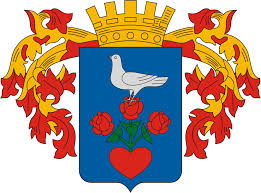 2023 - 2028ÉvFőVáltozás2016.16 165bázis év2017.16 02799,15%2018.16 01099,89%2019.15 94999,62%2020.15 80199,07%2021.15 67599,20%Forrás: TeIR, KSH-TSTARForrás: TeIR, KSH-TSTARÉvFérfi (fő)Nő (fő)Összesen (fő)Férfi (%)Nő (%)2016.798688701685647%53 %2017.794188081674947%53 %2018.791187241663547,5%52,5%2019.786386481651147,6%52,4%2020.777985381631747,7%52,3%2021.773784261616347,8%52,2%Korcsoport FőFőAz állandó népességből a megfelelő korcsoportú nők és férfiak aránya (%)Az állandó népességből a megfelelő korcsoportú nők és férfiak aránya (%)Az állandó népességből a megfelelő korcsoportú nők és férfiak aránya (%)Korcsoport FérfiakNőkÖsszesen
Férfiak
Nők
Állandó népesség száma 773784261616347,8%52,2%0-2 évesek 4302,66%2,66%0-14 éves  10781002208051,8%48,2%15-17 éves 26121847954,5%45,5%18-59 éves44794283876251,1%48,9%60-64 éves 476553102946,3%53,7%65 év feletti 14432370381337,8%62,2%Forrás: TeIR, KSH-TSTARÉv65 év feletti állandó lakosok száma (fő)0-14 éves korú állandó lakosok száma (fő)
Öregedési index
% 2016.3 5682 165164,80%2017.3 5932 158166,50%2018.3 6472 119172,11%2019.3 7332 132175,09%2020.3 7542 093179,36%2021.3 8132 080183,32%Forrás: TeIR, KSH-TSTARForrás: TeIR, KSH-TSTARÉvÁllandó jellegű odavándorlásElvándorlásEgyenlegÁllandó oda-, és elvándorlások különbségének 1000 állandó lakosra vetített száma (fő)
2016.313302110,122017.348367-19-1,742018.367370-34,992019.360326344,192020.317349-321,012021.348389-41-0,32ÉvÉlve születések számaÉlve születések számaHalálozások számaHalálozások számaTermészetes szaporodásTermészetes szaporodásLakónépesség (fő)Lakónépesség (fő)Az élve születések és halálozások különbözetének 1000 lakosra vetített száma (fő)2016131131233233-102-10216.16516.165-6,292017145145272272-127-12716.02716.027-7,892018124124259259-135-13516.01016.010-8,432019150150302302-152-15215.94915.949-9,512020133133319319-186-18615.80115.801-11,722021144144316316-172-17215.67515.675-10,93Forrás: TeIR, KSH-TSTARForrás: TeIR, KSH-TSTARÉvCsongrád-Csanád Vármegyeállandó lakossága65 évnél idősebb korosztály arányaCsongrádi kistérség állandó lakossága65 évnél idősebb korosztály arányaCsongrád város állandó lakossága65 évnél idősebb korosztály aránya2016.415.242 fő19 %22.496 fő21 %16.856 fő21 %2017.412.976 fő19,4 %22.335 fő21,3 %16.749 fő21,4 %2018.410.736 fő19,9 %22.172 fő21,8 %16.635 fő21,9 %2019.408.989 fő20,5 %21.991 fő22,4 %16.511 fő22,6 %2020.406.959 fő21 %21.786 fő22,8 %16.317 fő23 %2021.403.875 fő21,3 %21.669 fő23,3 %16.163 fő23,6 %ÉvCsongrád-Csanád Vármegyeállandó lakossága0-14 éves korosztály arányaCsongrádi kistérség állandó lakossága0-14 éves korosztály arányaCsongrád város állandó lakossága0-14 éves korosztály aránya2016.415.242 fő13,37 %22.496 fő12,6 %16.856 fő12,8 %2017.412.976 fő13,45 %22.335 fő12,7 %16.749 fő12,8 %2018.410.736 fő13,4 %22.172 fő12,5 %16.635 fő12,7 %2019.408.989 fő13,4 %21.991 fő12,6 %16.511 fő12,9 %2020.406.959 fő13,4 %21.786 fő12,8 %16.317 fő12,8 %2021.403.875 fő13,5%21.669 fő12,9 %16.163 fő12,9 %ÉvCsanytelekFelgyőTömörkényCsongrádÖsszesenVáltozás2016.2675121017551685622496-2017.26601202172416749223350,71%2018.26041209172416635221720,73%2019.26051180169516511219910,81%2020.26251148169616317217860,93%2021.26251165171616163216690,54%ÉvSZJA adófizetők (fő)Állandó népesség (fő) Az SZJA adófizetők az állandó népességhez viszonyítva
 (%) Az SZJA adófizetők közül a 0-1 millió forintos jövedelemsávba tartozók az állandó népességhez viszonyítva
 (%) 2016.83141685649,335,42017.82681674949,3322018.82321663549,528,92019.82121651149,726,42020.8152162175026,92021.80911616350,0525,1Év15-64 év közötti állandó népesség15-64 év közötti állandó népesség15-64 év közötti állandó népességnyilvántartott álláskeresők arányanyilvántartott álláskeresők arányanyilvántartott álláskeresők arányaÉvnőférfiösszesennőférfiösszesen2016.5.563 fő5.651 fő11.214 fő3,4 %3,1 %3,23%2017.5.485 fő5.513 fő10.998 fő3,1 %2,3 %2,68%2018.5.400 fő5.469 fő10.869 fő2,6 %1,9 %2,22%2019.5.281 fő5.365 fő10.646 fő2,4 %2,5 %2,45%2020.5.181 fő5.289 fő10.470 fő2,9 %2,5 %2,71%2021.5.054 fő5.216 fő10.270 fő2,4 %2,2 %2,28%Nyilvántartott álláskeresők száma összesenÉv2016.2016.2017.2018.2019.2020.2021.Nyilvántartott álláskeresők száma összesenFő 35935929424126128323420 éves, vagy az alatti Fő2222272015181020 éves, vagy az alatti %6,136,139,188,305,756,364,2721-25 év Fő5151503335261721-25 év %14,2114,2117,0113,6913,419,197,2626-30 év Fő4141281926312226-30 év %11,4211,429,527,889,9610,959,4031-35 év Fő3535222023312031-35 év %9,759,757,488,308,8110,958,5536-40 év Fő3939302122231936-40 év %10,8610,8610,208,718,438,138,1241-45 év Fő3636303134272141-45 év %10,0310,0310,2012,8613,039,548,9746-50 év Fő3434242919232046-50 év %9,479,478,1612,037,288,138,5551-55 év Fő313118914211151-55 év %8,648,646,123,735,367,424,7056-60 év Fő3636361831182056-60 év %10,0310,0312,247,4711,886,368,5561 éves, vagy afeletti Fő3434294142657461 éves, vagy afeletti %9,479,479,8617,0116,0922,9731,62Forrás: TeIR, Nemzeti Munkaügyi HivatalForrás: TeIR, Nemzeti Munkaügyi HivatalForrás: TeIR, Nemzeti Munkaügyi HivatalÉv Nyilvántartott álláskeresők száma180 napnál hosszabb ideje nyilvántartott álláskeresők180 napnál hosszabb ideje regisztrált munkanélküliek aránya 180 napnál hosszabb ideje regisztrált munkanélküliek aránya Nők aránya a 180 napon túli nyilvántartott álláskeresőkön belülÉv főfő%%%2016.35913136,4936,4955,732017.29411438,7838,7857,022018.2417330,2930,2953,422019.2617227,5927,5947,222020.28312945,5845,5854,262021.23412440,1740,1746,81Forrás: TeIR, Nemzeti Munkaügyi HivatalForrás: TeIR, Nemzeti Munkaügyi HivatalForrás: TeIR, Nemzeti Munkaügyi HivatalForrás: TeIR, Nemzeti Munkaügyi HivatalÉvÉvRegisztrált munkanélküliek/nyilvántartott álláskeresők száma összesen
Regisztrált munkanélküliek/nyilvántartott álláskeresők megoszlása iskolai végzettség szerintRegisztrált munkanélküliek/nyilvántartott álláskeresők megoszlása iskolai végzettség szerintRegisztrált munkanélküliek/nyilvántartott álláskeresők megoszlása iskolai végzettség szerintRegisztrált munkanélküliek/nyilvántartott álláskeresők megoszlása iskolai végzettség szerintRegisztrált munkanélküliek/nyilvántartott álláskeresők megoszlása iskolai végzettség szerintRegisztrált munkanélküliek/nyilvántartott álláskeresők megoszlása iskolai végzettség szerintRegisztrált munkanélküliek/nyilvántartott álláskeresők megoszlása iskolai végzettség szerintRegisztrált munkanélküliek/nyilvántartott álláskeresők megoszlása iskolai végzettség szerintÉvÉvRegisztrált munkanélküliek/nyilvántartott álláskeresők száma összesen
8 általánosnál alacsonyabb végzettség8 általánosnál alacsonyabb végzettségÁltalános iskolai végzettség Általános iskolai végzettség Általános iskolai végzettség 8 általánosnál magasabb iskolai végzettség 8 általánosnál magasabb iskolai végzettség 8 általánosnál magasabb iskolai végzettség ÉvÉv FőFő%FőFő%Fő%%2016.2016.35992,51%949426,18%25671,31%71,31%2017.2017.294186,12%929231,29%18462,59%62,59%2018.2018.241166,64%727229,88%15363,49%63,49%2019.2019.261186,90%767629,12%16763,98%63,98%2020.2020.283165,65%757526,50%19267,84%67,84%2021.2021.234156,41%575724,36%16269,23%69,23%Forrás: TeIR, Nemzeti Munkaügyi HivatalForrás: TeIR, Nemzeti Munkaügyi HivatalForrás: TeIR, Nemzeti Munkaügyi HivatalForrás: TeIR, Nemzeti Munkaügyi HivatalForrás: TeIR, Nemzeti Munkaügyi HivatalÉvAktív foglalkoztatás-politikai eszközökkel támogatottak száma
Nyilvántartott álláskeresők számaKözfoglalkoztatottak száma Csongrádon
ÉvFőFő(fő)2016.499359n.a.2017.4022942742018.3452411942019.2152611322020.3572831172021.21323494Forrás: TeIR, Nemzeti Munkaügyi HivatalForrás: TeIR, Nemzeti Munkaügyi HivatalForrás: TeIR, Nemzeti Munkaügyi HivatalElérhetőség átlagos ideje autóvalAutóbusz járatok száma munkanapokonutazási idő autóbusszalFőváros1:30 perc25 járat1:40 – 3:09 perc közöttVármegyeszékhely 60 perc38 járat1:00 – 1:58 perc közöttLegközelebbi város15 perc56 járat12 – 25 perc közöttBokros - MARS15 perc2 járat30 percKözépiskolaszakképesítésHSZC Csongrádi Sághy Mihály Technikum, Szakképző Iskola és Kollégiumasztalosvillanyszerelőpanziós-fogadósfaipari technikusgépgyártás technológiai technikusturisztikai technikusburkolószárazépítőfestő, mázoló, tapétázószigetelőszakácsoktatási szakasszisztenskőműveshűtő- és légtechnikai rendszer-szerelőácstetőfedőAlföldi ASzC Bársony István Mezőgazdasági Technikum, Szakképző Iskola és Kollégiummezőgazdasági gépész osztályerdész technikuskörnyezetvédelmi technikusmezőgazdasági gépész technikusvadgazdálkodási technikusmezőgazdasági gépjavítómezőgazdasági szakterületen tanfolyam jellegű felnőtt képzésekCsongrádi Batsányi János Gimnáziumhumán és reál tagozat(matematika-fizika, biológia- kémia és humán-nyelvi képzések)8 évfolyamos képzésDiana Fegyvertechnikai Technikum és Kollégiumérettségit adó technikumfegyverműszerész technikusfegyvergyártó szaktechnikuserdésztechnikustervezet: fegyveroptikai szaktechnikusÉv Nyilvántartott álláskeresők száma
Nyilvántartott pályakezdő álláskeresők száma
Év FőFő2016.359472017.294452018.241402019.261332020.283352021.23420Forrás: TeIR, Nemzeti Munkaügyi HivatalForrás: TeIR, Nemzeti Munkaügyi HivatalÉvNyilvántartott álláskeresők száma
Nyilvántartott álláskeresők száma
Álláskeresési ellátásban részesülő nyilvántartott álláskeresők száma
Álláskeresési ellátásban részesülő nyilvántartott álláskeresők száma
ÉvFő15-64 év közötti népesség  %-ábanFőNyilvántartottak 
%-ában2016.3593,44%7721,45%2017.2942,86%6622,45%2018.2412,35%8334,44%2019.2612,59%11443,68%2020.2832,84%11540,64%2021.2342,39%13457,26%Forrás: TeIR, Nemzeti Munkaügyi HivatalForrás: TeIR, Nemzeti Munkaügyi HivatalForrás: TeIR, Nemzeti Munkaügyi HivatalÉvSzociális támogatásban részesülő nyilvántartott álláskeresők száma
Szociális támogatásban részesülő nyilvántartott álláskeresők száma
Foglalkoztatást helyettesítő támogatásban részesítettek átlagos havi száma Foglalkoztatást helyettesítő támogatásban részesítettek átlagos havi száma Ellátásban részesülő nyilvántartott álláskeresők száma Ellátásban részesülő nyilvántartott álláskeresők száma ÉvFőNyilvántartottak  
%-ábanFőNyilvántartottak  
%-ábanFőNyilvántartottak 
%-ában2016.5916,43%n.a.-13637,88%2017.6421,77%9231,29%13044,22%2018.197,88%5221,67%10242,32%2019.249,20%3011,53%13852,87%2020.207,07%3913,94%13547,70%2021.72,99%187,82%14160,26%ÉvEgészségkárosodási és gyermekfelügyeleti támogatásban részesítettek havi átlagos száma
Évfő2016.n.a.2017.392018.342019.342020.282021.35Forrás: TeIR, KSHForrás: TeIR, KSHÉv Lakásállomány (db)
Épített lakások száma
Épített lakások száma 1000 lakásra
1-2 szobás lakások aránya
A közüzemi szennyvízgyűjtő-hálózatba 
 bekapcsolt lakások aránya A közüzemi ivóvízvezeték-hálózatba 
 bekapcsolt lakások aránya Évdbdbdb%%%2016.840120,2454,3478,6296,202017.840540,4854,3178,6995,032018.840740,4854,3079,7795,472019.841140,4854,2779,9795,302020.841991,0754,2280,1295,212021.842350,5954,2080,4694,97Forrás: TeIR, KSH Tstar, önkormányzati adatokForrás: TeIR, KSH Tstar, önkormányzati adatokForrás: TeIR, KSH Tstar, önkormányzati adatokForrás: TeIR, KSH Tstar, önkormányzati adatokÉv Lakásállomány(db)Közcsatorna hálózatba bekapcsolt lakások (db)Közcsatorna hálózatba bekapcsolt lakások aránya2016.8401660578,62 %2017.8405661478,69 % 2018.8407670679,77 %2019.8411672679,97 %2020.8419674580,12 %2021.8423677780,46 %Év Lakásállomány(db)Közüzemi ivóvízvezeték- hálózatba bekapcsolt lakások (db)Közüzemi ivóvízvezeték- hálózatba bekapcsolt lakások aránya2016.8401808296,20 %2017.8405798795,03 %2018.8407802695,47 %2019.8411801695,30 %2020.8419801695,21 %2021.8423799994,97 %Év Lakásállomány(db)1 szobás lakások (db)2 szobás lakások (db)3 szobás lakások (db)2016.8401819374626212017.8405819374626222018.8407819374626212019.8411819374626222020.8419819374626212021.842382037452622Lakás méreteHatározott idejű bérleti szerződésHatározatlan idejű bérleti szerződés35 m2 alatt12236-50 m2 között40551-60 m2 között34861-70 m2 között10771 m2 felett52Összesen10124Lakás komfortfokozataHatározott idejű bérleti szerződésHatározatlan idejű bérleti szerződésösszkomfortos4111komfortos489félkomfortos20komfort nélküli104Összesen10124Kertes ház/házrész67Lakás (emeletes házban)58Összesen125Műszaki állapot szerintIngatlanokLeromlott állagú, gazdaságosan már fel nem újítható ingatlan eladásaCsongrád, Hoch J. u. 15.Leromlott állagú ingatlanok elbontásaCsongrád, József A. u. 1/A – 1/BCsongrád, Jókai M. u. 3/6.Komfort nélküli lakások komfortosítása, felújításaCsongrád, Csengeri u. 27. szám alatti 5 szociális bérlakásCsongrád, Perczel M. u. 20.Csongrád, Bethlen G. u. 54.Csongrád, Tompa M. u. 14/1.TetőjavításCsongrád, Tompa M. u. 14/1.Csongrád, Tompa M. u. 14/2-3.Csongrád, Öregvár u. 56.Garázsok építésea lebontandó Csongrád, József A. u. 1/A – 1/B és a Kossuth tér 8-10. 3-4. lakás (mentő melletti udvar)ÉvFűtési támogatás(esetszám)Lakbér támogatás(esetszám)2016.339 1322017.350 1312018.316 1272019.343 1142020.3241032021.313102ÉvTelepülési támogatásban részesítettek száma
(pénzbeli és természetbeni)
Egyéb önkormányzati támogatásban 
részesítettek száma
ÉvFőFő2016.525n.a.2017.427152*2018.580302019.315222020.466342021.40526Forrás: TeIR, KSH Tstar*ösztöndíj jellegű támogatások (BURSA Hungarica Ösztöndíj)Forrás: TeIR, KSH Tstar*ösztöndíj jellegű támogatások (BURSA Hungarica Ösztöndíj)Forrás: TeIR, KSH Tstar*ösztöndíj jellegű támogatások (BURSA Hungarica Ösztöndíj)0-3 éves (fő)0-3 éves (fő)4-6 éves (fő)4-6 éves (fő)7-14 éves (fő)7-14 éves (fő)15-18 éves (fő)15-18 éves (fő)19-64 éves (fő)19-64 éves (fő)65 év feletti (fő)65 év feletti (fő)férfinőférfinőférfinőférfinőférfinőférfinőszegregátum5233141541454264Összesen7766292955878710100-3 éves (fő)0-3 éves (fő)4-6 éves (fő)4-6 éves (fő)7-14 éves (fő)7-14 éves (fő)15-18 éves (fő)15-18 éves (fő)19-64 éves (fő)19-64 éves (fő)65 év feletti (fő)65 év feletti (fő)férfinőférfinőférfinőférfinőférfinőférfinőszegregátum94761119961021032116Összesen131313133030151520520537370-3 éves (fő)0-3 éves (fő)4-6 éves (fő)4-6 éves (fő)7-14 éves (fő)7-14 éves (fő)15-18 éves (fő)15-18 éves (fő)19-64 éves (fő)19-64 éves (fő)65 év feletti (fő)65 év feletti (fő)férfinőférfinőférfinőférfinőférfinőférfinőszegregátum511134142411111271114163Összesen16161717383822222382381041040-3 éves 4-6 éves 7-14 éves 15-18 éves 19-64 éves 65 év feletti Összesen1. szegregátum7 fő6 fő29 fő5 fő87 fő10 fő144 fő2. szegregátum13 fő13 fő30 fő15 fő205 fő37 fő313 fő3. szegregátum16 fő17 fő38 fő22 fő238 fő104 fő435 főÖsszesen36 fő36 fő97 fő42 fő530 fő151 fő892 fő1. szegregátum2. szegregátum3. szegregátumÖsszesenRendkívüli települési támogatás18 fő48 fő24 fő90 főRendkívüli települési támogatás38 eset93 eset51 eset182 esetFűtési támogatás Fűtési támogatás Fűtési támogatás Fűtési támogatás szolgáltatóhoz3 fő6 fő15 fő24 fő tűzifa9 fő27 fő5 fő41 főIdőskorúak támogatás1 fő4 fő15 fő20 főSzületési támogatás4 fő4 fő7 fő15 főLakbér támogatás0 fő0 fő13 fő13 főTemetési támogatás0 fő1 fő1 fő2 főGyógyszertámogatás2 fő5 fő2 fő9 fő1. szegregátum2. szegregátum3. szegregátumHH/HHH30 gyermek31 gyermek23 gyermekHátrányos helyzetű gyermekek száma14 főebből szülő alacsony iskolai végzettsége miatt0 főebből szülő alacsony foglalkoztatottsága miatt0 főebből elégtelen lakókörnyezet miatt14 főHalmozottan hátrányos helyzetű gyermekek száma70 főebből alacsony végzettség és alacsony foglalkoztatás miatt0 főebből alacsony foglalkoztatás és elégtelen lakókörnyezet miatt1 főebből alacsony végzettség és elégtelen lakókörnyezet miatt54 főebből aki mindhárom feltételnek megfelel15 főÉvFelnőttek és gyermekek részére szervezett háziorvosi szolgálatok számaCsak felnőttek részére szervezett háziorvosi szolgáltatások számaCsak felnőttek részére szervezett háziorvosi szolgáltatások számaA házi gyermekorvosok által ellátott szolgálatok száma
A házi gyermekorvosok által ellátott szolgálatok száma
Gyógyszertárak és 
fiókgyógyszertárak száma
Gyógyszertárak és 
fiókgyógyszertárak száma
Közgyógyellátási igazolvánnyal rendelkezők száma (alanyi és normatív alapon kiadott) 
Közgyógyellátási igazolvánnyal rendelkezők száma (alanyi és normatív alapon kiadott) 
Ápolási díj, alanyi jogon: támogatásban részesítettek évi átlagos száma Ápolási díj, alanyi jogon: támogatásban részesítettek évi átlagos száma ÉvdbdbdbdbdbdbdbFőFőFőFő2016.1883366n.a.n.a.n.a.n.a.2017.1883366648648181,74181,742018.1883366645645170,14170,142019.1883366602602123,57123,572020.1883366554554112,58112,582021.1883366530530107,99107,99Forrás: TeIR, KSH TstarForrás: TeIR, KSH TstarForrás: TeIR, KSH TstarÉvNépkonyhán kiosztott ételadagok száma (db)201602017020180201902020020210Forrás: Önkormányzati adatForrás: Önkormányzati adatÉvTornateremmel, tornaszobával ellátott köznevelési intézmények száma SportcsarnokSportpályaA települési könyvtárak kikölcsönzött egységeinek számaközművelődési intézmények (db)2016.6vanvan34.68842017.6vanvan33.22052018.6vanvan23.77242019.6vanvan25.76742020.6vanvan2.18142021.6vanvan19.4254A mélyszegénységben élők és a romák helyzete, esélyegyenlősége vizsgálata során településünkönA mélyszegénységben élők és a romák helyzete, esélyegyenlősége vizsgálata során településünkönbeazonosított problémákfejlesztési lehetőségekA hátrányos helyzetű területeken nagyobb mértékű az infrastrukturális, szociális lemaradás.A hátrányos helyzetű területeken az infrastrukturális, szociális lemaradás csökkentése.A szegregátumokban élő roma gyerekek az oktatás tekintetében is nehezebb helyzetben vannak, felzárkózásuk szükségesRoma gyerekek felzárkózásának segítése, ösztönzése a tanulásbanA mélyszegénységben élők nagy része munkanélküli, alkalmi munkából élnek, szükség lenne piacképes végzettség megszerzésére, mely megkönnyítené az elhelyezkedésüketKépzések és közfoglalkoztatás az álláskeresők részéreCsalád- és Gyermekjóléti SzolgálatCsalád- és Gyermekjóléti SzolgálatCsalád- és Gyermekjóléti KözpontCsalád- és Gyermekjóléti KözpontCsaládsegítő4 főIntézményvezető1 főIntézményvezető ebből1 főEsetmenedzser3 főSzociális asszisztens0,5 főSzociális asszisztens0,5 főSzociális asszisztens0,5 főÓvodai és iskolai szociális segítő3 főSzociális asszisztens0,5 főSzociális diagnózist készítő esetmenedzser1 főÖsszesen4,5 főÖsszesen8,5 főKorcsoport FőFőFőAz állandó népességből a megfelelő korcsoportú nők és férfiak aránya (%)Az állandó népességből a megfelelő korcsoportú nők és férfiak aránya (%)Korcsoport FérfiakNőkÖsszesen
Férfiak)Nők
(TS 007)Korcsoport FőFőFő%%Állandó népesség száma 773784261616347,8%52,2%0-2 évesek 4302,66%2,66%0-14 éves 10781002208051,8%48,2%15-17 éves 26121847954,5%45,5%18 éves896915856,3%43,7%Év0-3 év4-6 év7-14 év15-18 évGyermekek számaLakó népesség összesenGyermekek aránya2011.543461132281631421775117,7 %2012.547454128478130661760517,4 %2013.531446125676029931746217,1%2014.544421126370429321725516,9%2015.549432125167129031715416,9%2016.532400124865428431695316,7%2017.560406119264528031674916,7%2018.546415115866627851621117,2%2019.567406112760327031610016,8%2020.552393112562726971593116,9%2021.555410110662226931581017%2022.567413111258626781570717%ÉvGyermekek számaGyermekek aránya a lakó népességben2011.314217,7 %2012.306617,4 %2013.299317,1%2014.293216,9%2015.290316,9%2016.284316,7%2017.280316,7%2018.278517,2%2019.270316,8%2020.269716,9%2021.269317%2022.267817%FiúLányÖsszesen0-3 éves314 fő253 fő567 fő4-6 éves219 fő194 fő413 fő7-14 éves545 fő567 fő1112 fő15-18 éves323 fő263 fő586 főÖsszesen1401 fő1277 fő2678 főÉv18 év alatti népesség számaVédelembe vett kiskorú gyermekek száma 
Veszélyeztetett kiskorú gyermekek száma  ÉvFőFőFő2016.2843491642017.2803221072018.2785561772019.2703571862020.2697661672021.269356113Forrás: Piroskavárosi Szociális Család- és Gyermekjóléti Intézmény nyilvántartása, helyi nyilvántartásForrás: Piroskavárosi Szociális Család- és Gyermekjóléti Intézmény nyilvántartása, helyi nyilvántartásForrás: Piroskavárosi Szociális Család- és Gyermekjóléti Intézmény nyilvántartása, helyi nyilvántartásIntézményHH (fő)HHH (fő)Bölcsőde20Óvoda1629Általános iskola2556Középiskola44Otthon gondozott715Felsőoktatási intézmény hallgatója11Nem csongrádi intézménybe jár57Összesen60112Hátrányos helyzetűek száma60 főSzülők vagy családba fogadó gyám alacsony iskolai végzettsége alapján 28 főSzülő vagy családba fogadó gyám alacsony foglalkoztatottsága alapján2 főA gyermek elégtelen lakókörnyezete, illetve lakáskörülményei alapján vagy, mert szegregátumban él30 főCsaládok száma, amelyben hátrányos helyzetű gyermekek élnek27 családHalmozottan hátrányos helyzetűek száma112 főSzülők vagy családba fogadó gyám alacsony iskolai végzettsége és a szülő(k), családba fogadó gyám alacsony foglalkoztatottsága alapján 2 főSzülő vagy családba fogadó gyám alacsony foglalkoztatottsága és az elégtelen lakókörnyezet, illetve lakáskörülmények alapján vagy, mert szegregátumban él3 főA gyermek elégtelen lakókörnyezete, illetve lakáskörülményei alapján vagy, mert szegregátumban él, és szülők vagy családba fogadó gyám alacsony iskolai végzettsége90 főMindhárom körülmény együttesen fennáll17 főCsaládok száma, amelyben halmozottan hátrányos helyzetű gyermekek élnek 56 családÉvÁrvaellátásban részesülő 
férfiak száma (fő)Árvaellátásban részesülő 
nők száma (fő)Árvaellátásban
 részesülők összesenÉvFőFőFő2016.68771452017.62731352018.58671252019.56641202020.63691322021.6868136Forrás: TeIR, KSH Tstar, Önkormányzati adatokForrás: TeIR, KSH Tstar, Önkormányzati adatokForrás: TeIR, KSH Tstar, Önkormányzati adatokÉvRGYK-ban részesülők száma(év végi adat)2018.408 fő2019.373 fő2020.292 fő2021.287 fő2022.248 főCsaládok típusa123456 vagy többÖsszesen(család)Családok típusagyermeket nevelő családok számagyermeket nevelő családok számagyermeket nevelő családok számagyermeket nevelő családok számagyermeket nevelő családok számagyermeket nevelő családok számaÖsszesen(család)Családok száma (db)612725433123Ebből egyedülálló szülő (db)421514310750-2éves3-5éves6-13éves14-17éves18 éves ésidősebb0-18 évesekösszesen32 fő40 fő122 fő46 fő8 fő248 főévIngyenes étkezésben résztvevők száma óvodaIngyenes étkezésben résztvevők száma iskola 1-8. évfolyam50 százalékos mértékű kedvezményes étkezésre jogosultak száma 1-13. évfolyamÓvodáztatási támogatásban részesülők számaNyári étkeztetésben részesülők száma2016.350 fő282 fő188 fő-1582017.356 fő258 fő279 fő-1972018.352 fő192 fő206 fő-76 fő2019.350 fő163 fő222 fő-84 fő2020.260 fő110 fő270 fő-30 fő2021.297 fő129 fő301 fő-62 főÉvBetöltött védőnői álláshelyek száma
0-3 év közötti gyermekek számaÁtlagos gyermekszám védőnőnkéntÉvdbFőFő2016.6+1532762017.6+1560802018.7+154668,22019.7+156770,82020.7+1552692021.7+155569,3Forrás: TeIR, KSH Tstar, Önkormányzati adatokForrás: TeIR, KSH Tstar, Önkormányzati adatokForrás: TeIR, KSH Tstar, Önkormányzati adatokNyilvántartott várandósok száma 2022.12.31. napján2022. évben született csecsemők száma1-3 éves gyermekek száma4-7 éves gyermekek száma64 fő128 fő276 fő477 főÉvFelnőttek és gyermekek részére szervezett háziorvosi szolgálatok száma
Csak felnőttek részére szervezett háziorvosi szolgáltatások száma
A házi gyermekorvosok által ellátott szolgálatok száma
Gyermekorvos által ellátott gyerekek száma Felnőtt házi orvos által ellátott gyerekek száma ÉvdbdbdbFőFő2016.18330.0182892017.18329.5972992018.18327.3882022019.18327.1311282020.18323.5421222021.18325.449160Forrás: TeIR, KSH Tstar, Önkormányzati adatokForrás: TeIR, KSH Tstar, Önkormányzati adatokForrás: TeIR, KSH Tstar, Önkormányzati adatokTemplom utcai Mesevár” BölcsődeSzéchenyi úti „Kuckó-mackó” BölcsődeBölcsődevezető1 fő1 főKisgyermeknevelő8 fő4 főBölcsődei dajka2 fő1 főKonyhai kisegítő2 fő (GESZ alkalmazásában)1 főTakarító kisegítő-1 főGyermekgyógyász1 fő1 főGyógypedagógus1 fő1 főBölcsődeEngedélyezett férőhelyek számaSzéchenyi úti „Kuckó-mackó” Bölcsőde24Templom utcai „Mesevár” Bölcsőde51ÉvMűködő, önkormányzati bölcsődei férőhelyek számaÖnkormányzati bölcsődébe beírt gyerekek számaÉvdbFő2016.24+5126+77=1032017.24+5126+76=1022018.24+5141+68=1092019.24+5138+79=1172020.24+5135+73=1082021.24+5131+69=100Forrás: Intézményi adatgyűjtésForrás: Intézményi adatgyűjtésForrás: Intézményi adatgyűjtésÉvMűködő munkahelyi bölcsődei férőhelyek számaMunkahelyi bölcsődébe beírt gyerekek számaMűködő családi bölcsődei férőhelyek számaCsaládi bölcsődébe beírt gyerekek számaMűködő mini bölcsődei férőhelyek számaMini bölcsödébe beírt gyerekek számaMűködő (összes) bölcsődei férőhelyek számaBölcsődébe (összes) beírt gyerekek számadbfődbfődbfődbfő2016.00121200871152017.005500801072018.00121200871212019.00121200871292020.00191900941272021.0019190094119ÉvHátrányos és halmozottan hátrányos helyzetű óvodás gyermekek száma (fő)Óvodába beíratott gyermekek száma (fő)Hátrányos és halmozottan hátrányos helyzetű óvodás gyermekek aránya az óvodás gyermekeken belül (%)2016.424848,6%2017.344986,8%2018.5248910,6%2019.5649211,4%2020.4847810%2021.455068,9%ÉvHátrányos helyzetű általános iskolai tanulók száma (fő)Az általános iskolai tanulók száma a nappali oktatásban (fő)Hátrányos helyzetű általános iskolai tanulók aránya az általános iskolai tanulókon belül (%)2016.19105510,8%2017.14120510%2018.1610109%2019.129526,9%2020.79407,3%2021.810357,5%ÉvHátrányos és halmozottan hátrányos helyzetű gimnáziumi tanulók (fő)Hátrányos és halmozottan hátrányos helyzetű középiskolai tanulmányokat folytató tanulók száma (fő)Hátrányos és halmozottan hátrányos helyzetű középiskolai tanulók aránya a középiskolai tanulókon belül (%)2016.1911681,6%2017.1412051,16%2018.1610101,58%2019.129521,26%2020.79400,74%2021.810350,77%ÉvHH (fő)HHH (fő)2016.561862017.631482018.701432019.641362020.651222021.72117 ÓVODAI ELLÁTOTTSÁGCsongrádi Óvodák Igazgatósága ÓVODAI ELLÁTOTTSÁGCsongrádi Óvodák Igazgatósága ÓVODAI ELLÁTOTTSÁGCsongrádi Óvodák IgazgatóságaAz óvoda telephelyeinek száma (db)66Hány településről járnak be a gyermekek (db)55Óvodai férőhelyek száma (fő)550550Óvodai gyermekcsoportok száma (gyógypedagógiai neveléssel együtt) (db)2222Az óvoda nyitvatartási ideje (...h-tól ...h-ig):6001700A nyári óvoda-bezárás időtartama (nap)20 munkanap20 munkanapSzemélyi feltételekFőHiányzó létszámÓvodapedagógusok száma422Ebből diplomás óvodapedagógusok száma422Gyógypedagógusok létszáma00Dajka/gondozónő220Pedagógiai asszisztens8,50Óvodatitkár10Megváltozott munkaképességű dolgozó40Közfoglalkoztatott dolgozó20Forrás: Önkormányzati, intézményi adatgyűjtésForrás: Önkormányzati, intézményi adatgyűjtés ÓVODAI ELLÁTOTTSÁGKozmutza Flóra Óvoda ÓVODAI ELLÁTOTTSÁGKozmutza Flóra Óvoda ÓVODAI ELLÁTOTTSÁGKozmutza Flóra ÓvodaAz óvoda telephelyeinek száma (db)11Hány településről járnak be a gyermekek (db)66Óvodai férőhelyek száma (fő)2626Óvodai gyermekcsoportok száma (gyógypedagógiai neveléssel együtt) (db)22Az óvoda nyitvatartási ideje:6301630A nyári óvoda-bezárás időtartama (nap)20 munkanap20 munkanapSzemélyi feltételekFőHiányzó létszámÓvodapedagógusok száma20Ebből diplomás óvodapedagógusok száma20Ebből gyógypedagógusok létszáma20Dajka/gondozónő20Gyógypedagógiai asszisztens11Forrás: Önkormányzati, intézményi adatgyűjtésForrás: Önkormányzati, intézményi adatgyűjtésÉv3-6 éves korú gyermekek számaÓvodai csoportok száma – gyógypedagógiai neveléssel együttÓvodai férőhelyek száma (gyógypedagógiai neveléssel együtt)Óvodai feladatellátási helyek száma (gyógypedagógiai neveléssel együtt)fődbdbdb2016.5322457372017.5602355172018.5462356672019.5672457672020.5522355172021.555235517ÉvÓvodába beírt gyermekek száma (gyógypedagógiai neveléssel együtt)Gyógyped-i oktatásban részesülő óvodás gyermekek száma
az integráltan oktatott SNI gyermekek nélkülEgy óvodai csoportra jutó gyermekek számaÉvfőfőfő2016.48411202017.49614222018.48916212019.49213212020.47711212021.4861321TanévAz általános iskolai osztályok száma a gyógypedagógiai oktatásban (a nappali oktatásban) Az általános iskolai osztályok száma (a gyógypedagógiai oktatással együtt)
Általános iskolai feladat-ellátási helyek száma (gyógypedagógiai oktatással együtt)
Egy általános iskolai 
osztályra jutó tanulók 
száma a nappali oktatásban 
(gyógypedagógiai oktatással együtt) Más településről bejáró általános iskolai tanulók aránya a nappali oktatásban Tanévdbdbdbfő%2016.455619,186,732017.455619,096,382018.556619,009,592019.557618,479,122020.560617,9010,892021.561617,6111,36Forrás: TeIR, KSH TstarForrás: TeIR, KSH TstarTanévA 8. évfolyamot eredményesen befejezte a nappali oktatásbanTanévFő2015/2016.1552016/2017.1542017/2018.1452018/2019.1612019/2020.1492020/2021.144Forrás: TeIR, KSH Tstar  Forrás: TeIR, KSH Tstar  ÉvBiztos kezdet gyerekházat rendszeresen igénybe vevő gyermekek számaTanoda szolgáltatást rendszeresen igénybe vevő gyermekek számaCsalád- és gyermekjóléti szolgáltatást igénybe vevő kiskorúak száma*Szünidei étkeztetésben részesülő gyermekek száma ÉvFőFőFőFő2016.001463782017.001071792018.001771452019.00186992020.00167572021.0011362Forrás: TeIR, KSH Tstar, Önkormányzati és intézményfenntartói adatokForrás: TeIR, KSH Tstar, Önkormányzati és intézményfenntartói adatokForrás: TeIR, KSH Tstar, Önkormányzati és intézményfenntartói adatokForrás: TeIR, KSH Tstar, Önkormányzati és intézményfenntartói adatokA gyerekek helyzete, esélyegyenlősége vizsgálata során településünkönA gyerekek helyzete, esélyegyenlősége vizsgálata során településünkönbeazonosított problémákfejlesztési lehetőségekIskolán kívüli szabadidős programokon való részvételi arány a gyermekek körében alacsony. Nagy anyagi terhet ró a családra a gyermekek nyári táboroztatása.Az érintettekkel együttműködve szabadidős programok és nyári táborok szervezéseAz egyébként is csökkenő gyermeklétszám mellett, kevés azon gyermekek száma, akik a városban képzelik el felnőtt életüketA gyermekek kötődésének erősítése a városhoz, helyben maradás elősegítéseA gyermekek egyre fiatalabb korban válnak bűncselekmény áldozatává vagy résztvevőivé. Minél több gyermek, fiatal bevonásával bűnmegelőzési és drog-prevenciós előadások tartása5.1. számú táblázat - Állandó népesség – 2021.5.1. számú táblázat - Állandó népesség – 2021.5.1. számú táblázat - Állandó népesség – 2021.5.1. számú táblázat - Állandó népesség – 2021.5.1. számú táblázat - Állandó népesség – 2021.5.1. számú táblázat - Állandó népesség – 2021.főfőfő%%nőkférfiakösszesennőkférfiak0-14 éves10021078208048,251,815-17 éves21826147945,554,518-59 éves42834479876248,951,160-64 éves553476102953,746,365 év feletti23701443381362,237,8Forrás: TeIR, KSH-TSTARForrás: TeIR, KSH-TSTARÉv 15-64 év közötti állandó népesség15-64 év közötti állandó népességNyilvántartott álláskeresők száma és aránya az 
állandó népességben a 15-64 évesek körébenNyilvántartott álláskeresők száma és aránya az 
állandó népességben a 15-64 évesek körébenNyilvántartott álláskeresők száma és aránya az 
állandó népességben a 15-64 évesek körébenNyilvántartott álláskeresők száma és aránya az 
állandó népességben a 15-64 évesek körébenNyilvántartott álláskeresők száma és aránya az 
állandó népességben a 15-64 évesek körébenÉv FérfiakNőkFérfiak aránya 
Férfiak aránya 
Nők aránya 
Nők aránya 
ÖsszesenÉv főfő%%%%%2016.56515563 1723,041873,363,2 %2017.5513 5485 1242,251703,12,67%2018.5469 5400 1021,871392,572,22%2019.5365 5281 1332,481282,422,45%2020.5289 5181 1342,531492,882,7 %2021.5216 5054 1142,191202,372,28%Forrás: TeIR, Nemzeti Munkaügyi HivatalForrás: TeIR, Nemzeti Munkaügyi HivatalForrás: TeIR, Nemzeti Munkaügyi HivatalForrás: TeIR, Nemzeti Munkaügyi HivatalForrás: TeIR, Nemzeti Munkaügyi HivatalForrás: TeIR, Nemzeti Munkaügyi HivatalForrás: TeIR, Nemzeti Munkaügyi HivatalÉv Nyilvántartott álláskeresők száma180 napnál hosszabb ideje nyilvántartott álláskeresők180 napnál hosszabb ideje regisztrált munkanélküliek aránya 180 napnál hosszabb ideje regisztrált munkanélküliek aránya Nők aránya a 180 napon túli nyilvántartott álláskeresőkön belülÉv főfő%%%2016.35913136,4936,4955,732017.29411438,7838,7857,022018.2417330,2930,2953,422019.2617227,5927,5947,222020.28312945,5845,5854,262021.23412440,1740,1746,81Forrás: TeIR, Nemzeti Munkaügyi HivatalForrás: TeIR, Nemzeti Munkaügyi HivatalForrás: TeIR, Nemzeti Munkaügyi HivatalForrás: TeIR, Nemzeti Munkaügyi HivatalÉv Nyilvántartott álláskeresők száma
Nyilvántartott pályakezdő álláskeresők száma
Év FőFő2016.359472017.294452018.241402019.261332020.283352021.23420Forrás: TeIR, Nemzeti Munkaügyi HivatalForrás: TeIR, Nemzeti Munkaügyi HivatalÉvBetöltött védőnői álláshelyek száma
0-3 év közötti gyermekek számaÁtlagos gyermekszám védőnőnkéntÉvdbFőFő2016.6+1532762017.6+1560802018.7+154668,22019.7+156770,82020.7+1552692021.7+155569,3Forrás: TeIR, KSH Tstar, Önkormányzati adatokForrás: TeIR, KSH Tstar, Önkormányzati adatokForrás: TeIR, KSH Tstar, Önkormányzati adatokÉvMűködő, önkormányzati bölcsődei férőhelyek számaÖnkormányzati bölcsődébe beírt gyerekek számaÉvdbFő2016.24+5126+77=1032017.24+5126+76=1022018.24+5141+68=1092019.24+5138+79=1172020.24+5135+73=1082021.24+5131+69=100Forrás: Önkormányzati és intézményi adatgyűjtésForrás: Önkormányzati és intézményi adatgyűjtésForrás: Önkormányzati és intézményi adatgyűjtésÉvEngedélyezett férőhelyek számaFérőhelyek összesen2016.7 + 5122017.552018.7 + 5122019.7 + 5122020.7 + 5 + 7192021.7 + 5 + 719ÓvodákFérőhely(fő)2022/2023-ben beiratkozott gyermekek száma (fő)Bercsényi utcai „Kincskereső” Óvoda10092Bokrosi „Napsugár” Óvoda2533Bökényi „Napraforgó” Óvoda10093Fő utcai „Platánfa” Óvoda10091Széchenyi úti „Gézengúz” Óvoda5055Templom utcai „Delfin” Óvoda150126Kozmutza Flóra Óvoda2616Összesen551503ÉvNő (fő)Férfi (fő)Összesen2017.43,2510,75542021.468542023.42850ÉvKépviselő-testületi tagKépviselő-testületi tagPolgármesteri Hivatal vezetésePolgármesteri Hivatal vezetéseFérfiNőFérfiNő2017.102112021.111112023.11111A nők helyzete, esélyegyenlősége vizsgálata során településünkönA nők helyzete, esélyegyenlősége vizsgálata során településünkönbeazonosított problémákfejlesztési lehetőségekAz egészségügyi szűrővizsgálatot nem veszik komolyan az emberek, kevesen vesznek részt rajtuk (akkor is, ha ingyenes). Általánosságban véve rossz az emberek egészségi állapota. Betegségek megelőzése, kockázatok kialakulásának csökkentése. Egészségmegőrzés, prevenció és szűrővizsgálatokkal. Férőhelyek számaKihasználtságVárólistaSzociális Ápoló Otthon30 fő100 %46 főGondviselés Háza (Vasút u.)29 fő100 %33 főPiroskavárosi Idősek Otthona50 fő100 %51 főGondviselés Háza Aranysziget Idősek Otthona184 fő87 %44 főÖsszesen293 fő-174 főÉv65 év feletti állandó lakosok száma (fő)
0-14 éves korú állandó lakosok száma (fő)
Öregedési index
% 
2016.3 5682 165164,80%2017.3 5932 158166,50%2018.3 6472 119172,11%2019.3 7332 132175,09%2020.3 7542 093179,36%2021.3 8132 080183,32%Forrás: TeIR, KSH-TSTARForrás: TeIR, KSH-TSTARÉvNyugdíjban, ellátásban, járadékban és egyéb járandóságban részesülő férfiak számaNyugdíjban, ellátásban, járadékban és egyéb járandóságban részesülő nők számaÖsszes nyugdíjas2016.2 0563 33153872017.2 0133 28152942018.1 9753 21951942019.1 9723 17751492020.1 9143 12550392021.1 8893 0794968Forrás: TeIR, KSH TstarForrás: TeIR, KSH TstarÉvÉletkoron alapuló ellátásban* részesülő férfiak számaÉletkoron alapuló ellátásban részesülő nők számaÖregségi nyugdíjban részesülő férfiak száma
Öregségi nyugdíjban részesülő nők száma
Özvegyi és szülői nyugdíjban részesülő férfiak száma
Özvegyi és szülői nyugdíjban részesülő nők száma
Időskorúak járadékában részesítettek havi átlagos száma (fő)
2016.50 fő1 fő1 424 fő2 434 fő8 fő211 főn.a.2017.52 fő1 fő1 398 fő2 437 fő9 fő195 fő8 fő2018.55 fő1 fő1 381 fő2 430 fő10 fő172 fő10 fő2019.50 fő0 fő1 401 fő2 430 fő7 fő162 fő12 fő2020.50 fő0 fő1 367 fő2 416 fő8 fő149 fő10 fő2021.50 fő0 fő1 344 fő2 397 fő11 fő138 fő9 főNyilvántartott álláskeresők száma összesenÉv201620172018201920202021Nyilvántartott álláskeresők száma összesenFő összesen35929424126128323441-45 év Fő36303134272141-45 év %10,03%10,20%12,86%13,03%9,54%8,97%46-50 év Fő34242919232046-50 év %9,47%8,16%12,03%7,28%8,13%8,55%51-55 év Fő3118914211151-55 év %8,64%6,12%3,73%5,36%7,42%4,70%56-60 év Fő36361831182056-60 év %10,03%12,24%7,47%11,88%6,36%8,55%61 éves, vagy afeletti Fő34294142657461 éves, vagy afeletti %9,47%9,86%17,01%16,09%22,97%31,62%Forrás: TeIR, Nemzeti Munkaügyi HivatalForrás: TeIR, Nemzeti Munkaügyi HivatalForrás: TeIR, Nemzeti Munkaügyi HivatalForrás: TeIR, Nemzeti Munkaügyi HivatalForrás: TeIR, Nemzeti Munkaügyi HivatalForrás: TeIR, Nemzeti Munkaügyi HivatalForrás: TeIR, Nemzeti Munkaügyi HivatalForrás: TeIR, Nemzeti Munkaügyi HivatalÉvNyugdíjban, ellátásban, járadékban és egyéb járandóságban részesülő férfiak száma (fő)Nyugdíjban, ellátásban, járadékban és egyéb járandóságban részesülő nők száma (fő)Összes nyugdíjas(fő)2016.2056333153872017.2013328152942018.1975321951942019.1972317751492020.1914312550392021.188930794968Forrás: TeIR, KSH TstarForrás: TeIR, KSH TstarÉv65 év feletti lakosság száma
Nappali ellátásban részesülő 
időskorúak száma Házi segítségnyújtásban 
részesülők száma
Szociális étkeztetésben 
részesülők száma 
ÉvFőFőfőfő2016.3 568971092782017.3 59397903012018.3 647101772582019.3 733101862712020.3 75491992592021.3 81389107239Forrás: TeIR, KSH TstarForrás: TeIR, KSH TstarForrás: TeIR, KSH TstarForrás: TeIR, KSH TstarForrás: TeIR, KSH TstarAz idősek helyzete, esélyegyenlősége vizsgálata során településünkönAz idősek helyzete, esélyegyenlősége vizsgálata során településünkönbeazonosított problémákfejlesztési lehetőségekAz idősebb korosztály digitális kompetenciájának növelése a mai világban elengedhetetlen.Élethosszig tartó tanulás hozzáférésének biztosítása, digitális szakadék csökkentése.Az idősebb korosztály számára a szabadidő lehetőségének hasznos eltöltése sokszor akadályokba ütközik, nagy probléma körükben a magányosság és a tartós együttlét.Minél több, színesebb, mindenki számára elérhető, hozzáférhető programok szervezése.ÉvMegváltozott munkaképességű személyek ellátásaiban részesülők száma- férfiakMegváltozott munkaképességű személyek ellátásaiban részesülők száma- nőÖsszesen2016.4385399772017.4255199442018.4044969002019.3924708622020.3614438042021.345428773ÉvNappali ellátásban részesülő fogyatékos személyek száma 
(fő)2016.332017.332018.362019.342020.342021.33Forrás: TeIR, KSH Tstar; és helyi adatszolgáltatók Forrás: TeIR, KSH Tstar; és helyi adatszolgáltatók évMegváltozott munkaképességű személyeknek járó ellátásban részesülők száma (fő)Megváltozott munkaképességű személyeknek járó ellátásban részesülők száma (fő)Megváltozott munkaképességű személyeknek járó ellátásban részesülők száma (fő)évFérfiakNőkÖsszesen2016.4385399772017.4255199442018.4044969002019.3924708622020.3614438042021.345428773A fogyatékkal élők helyzete, esélyegyenlősége vizsgálata során településünkönA fogyatékkal élők helyzete, esélyegyenlősége vizsgálata során településünkönbeazonosított problémákfejlesztési lehetőségekKözszolgáltatásokhoz, kulturális és sport programokhoz való hozzáférés lehetőségeihez való hozzáférés bővítése, az akadálymentes környezet nem 100 %-osFizikai környezetben található akadályok megszüntetése, információs és kommunikációs akadályok megszüntetése, lakókörnyezet akadálymentesítését szolgáló programokA lakosság nem ismeri az esélyegyenlőség területén feltárt problémákat, kitűzött célokat, intézkedési terveket és fejlesztési irányokat.A lakosság ismerje meg a Helyi Esélyegyenlőségi Program céljait, megvalósulásának menetét, eredményeit.Több célcsoportot érintő, településszintű megállapításokTöbb célcsoportot érintő, településszintű megállapításokbeazonosított problémákfejlesztési lehetőségekVárosrehabilitáció (akadálymentesített járdák, csapadékvíz elvezetés, okos-zebra, utak fejlesztése a szegregátumokban)Az önkormányzatnak minden pályázati lehetőséget szükséges megragadnia a fejlesztések kivitelezése érdekében.Egészségügyi és szociális intézmények napelemesítése- energetikai fejlesztésPályázati lehetőségek kihasználása.CélcsoportIntézkedési tervekElérni kívánt célMegvalósulásokRomák és / vagy mélyszegénységben élőkMi leszek, ha nagy vagyok?A romák, mélyszegénységben élő álláskeresők között a 8. általános végzettséggel rendelkezők szerepelnek magas aránybanKépzésekkel, tréningekkel a célcsoport iskolai végzettségének, kompetenciájának növelése.A Csongrád-Csanád Vármegyei Kormányhivatal Csongrádi Járási Hivatal Foglalkoztatási Osztálya által és pályázatok keretében indított képzések folyamatosak voltak. Az intézkedési terv újragondolva folytatódik.Romák és / vagy mélyszegénységben élőkEgy lépéssel előre!Az önkormányzati tulajdonú szociális bérlakások műszaki állapota jelentős felújításra szorul a 3. szegregátumban. A lakások komfortfokozata többségében komfort nélküli. A bérlakásban élők életkörülményeinek, életminőségének javítása.A 3. szegregátumban található lakások felújításra kerültek, komfortfokozatuk emelése megtörtént. További tervek is vannak, de minden fejlesztést csak pályázati forrásból tudnak majd megvalósítani. Az intézkedési terv újragondolva folytatódik. GyermekekEgyütt a gyermekek hasznos szabadidős programjaiértNő a gyermekek veszélyeztetettsége, a csellengés, a rossz társaságba keveredés veszélye. Alacsony az iskolán kívüli szabadidős programokon való részvétel aránya.Minél több gyermek részvétele tanórákon kívüli tevékenységekben. Bevonásuk szervezett programokba, táborozási lehetőségek teremtése.Az önkormányzati intézmények folyamatosan szervezték a nyári táborokat, Erzsébet- táborokat, programokat. Számos lehetőség adódott a gyermeke részére. Az intézkedési terv újragondolva folytatódik.GyermekekHelyben hogyan?A csökkenő gyermeklétszám mellett kevés azon gyermekek száma, akik tanulmányaik befejezése után helyben vállalnának munkát.Kötődésük erősítése a városhoz, a diákok helyben maradásának elősegítése.Az általános és középiskolás diákok, szakképző iskolák szakmai vezetői, helyi vállalkozások vezetői bevonásával az üzemlátogatások szervezése folyamatos volt. Az ipari park vállalkozásainak bemutatása, látogatása folyamatos volt. A diákok részére létrejött egy ösztöndíj, mely lehetőséget biztosít tanulmányaik befejezése után ahhoz, hogy helyben vállaljanak munkát.  Az IT folytatódik.GyermekekJót jól!Nevelési, oktatási intézmények sok esetben korszerűtlenek, fejlesztésre szorulnakAz épületek és eszközállományuk fejlesztése pályázati forrás felhasználása mellett a szolgáltatások minőségi színvonalának növelése érdekében.Az intézkedési terv pályázati forrás híján nem valósult meg, fenntartása szükséges. A z intézkedési terv folytatódik.NőkNő az esélyHiányoznak a női foglalkoztatást támogató innovatív szolgáltatások, melyek a közösség erejét, az önkéntes munka lehetőségeit kihasználva segítik a munka és a család harmonizálását.A család és a munka összeegyeztethetőségének előmozdítása helyi megoldásokkal és együttműködésekkel. Munkavállalók és munkáltatók helyi szintű együttműködésének javításaNői Információs és Szolgáltató Központok (Család és KarrierPONTok) hálózatának létrehozásával valósult meg az intézkedési terv. Az elindított képzések a helyi igények felmérése után, a helyi munkaerő-piaci igényeknek megfelelően kerültek kiválasztásra.IdősekFejlődj velünk!Az idősebb korosztály érdeklődése a számítástechnika iránt akadályokba ütközikAz élethosszig tartó tanulás hozzáférésének biztosítása. Pályázati lehetőségek kihasználása minél több fő bevonásávalA pandémia időszakáig szerveződtek tanfolyamok, tréningek, de az elmúlt időszak nem kedvezett az intézkedés megvalósításának. Az IT folytatódik.IdősekKortalan programokSzabadidő lehetőségének hasznos eltöltése az idősebb korosztály számára, a magányosság és a tartós egyedüllét elkerülése érdekébenMinél több, színesebb, mindenki számára elérhető, hozzáférhető kulturális és közösségi programA Művelődési Központ, valamint a város nyugdíjas klubjai, egyesületei folyamatosan szervezték a színesebbnél színesebb programokat az idősebb korosztály részére. Az IT folytatódik. Fogyatékkal élőkŐk is munkát vállalnának!A városban kevés a fogyatékkal élők (érzékszervi-, látás-, hallásszervi-, mozgásszervi) munkavállalásának lehetőségeTörekedni kell az önkormányzatnál és intézményeiben a fogyatékkal élők foglalkoztatására.A Mozgáskorlátozottak Csongrád Megyei Egyesülete és az önkormányzat fontosnak tartja, hogy foglalkoztasson fogyatékkal élőket. Az Önkormányzat kiemelt figyelmet fordít az esélyegyenlőség és a társadalmi felzárkóztatás érvényesítésére, az egyenlő eséllyel való hozzáférésre, az akadálymentes munkahelyekre. Továbbra is törekedni kell a fogyatékkal élők foglalkoztatásáraFogyatékkal élőkAkadálytalanulKözintézmények, közterületek akadálymentesítése még nem megfelelő számúHosszútávon nő az akadálymentesített épületek, középületek számaAz önkormányzat a tárgyalt időszakban több pályázatot is lebonyolított, melyeknek kiemelt része volt a felújításra kerülő objektumok akadálymentesítése. Az IT folytatódik. CélcsoportKövetkeztetésekKövetkeztetésekCélcsoportproblémák beazonosítása rövid megnevezésselfejlesztési lehetőségek meghatározása rövid címmelRomák és/vagy mélyszegény-ségben élőkA hátrányos helyzetű területeken – szegregátumokban - nagyon mértékű az infrastrukturális, szociális lemaradás. Lépésekben előrePályázati lehetőségek kihasználásával a hátrányos helyzetű területek infrastrukturális és szociális lemaradásának csökkentése.Romák és/vagy mélyszegény-ségben élőkA szegregátumokban élő roma gyerekek az oktatás tekintetében is nehezebb helyzetben vannak. Az oktatás során szerzett készségek életük során hasznosak lehetnek majd a munkaerő- piacon. Legyen jobb a gyerekeknek!A gyerekek tanulásának támogatása, ösztönzésük a tanulásra, továbbtanulásra ösztöndíj segítségével. Romák és/vagy mélyszegény-ségben élőkA mélyszegénységben élőknél az esetlegesen megszerzett készségek hasznosítása a munkaerő- piacon nehézkes. Segítség számukra a közfoglalkoztatás. Ugródeszka lehet, ha tudnak élni a lehetőséggel. Esély mindenkinekKépzésekkel nőhet az esélyük a munkavállalásra. A közfoglalkoztatás pedig addig is, amíg el tudnak helyezkedni a nyílt munkaerő- piacon, segíti megélhetésüket, segít beilleszkedni a munka világába. GyermekekIskolán kívüli szabadidős programokon való részvételi arány a gyermekek körében alacsony. Nagy anyagi terhet ró a családra a gyermekek nyári táboroztatása. Szabadidős programokA gyermekes családokkal együttműködve szabadidős programok szervezése és nyári táborok szervezése. GyermekekAz egyébként is csökkenő gyermeklétszám mellett, kevés azon gyermekek száma, akik a városban képzelik el felnőtt életüket. ÖsztönzésA gyermekek kötődésének erősítése a városhoz, helyben maradás elősegítése. GyermekekA gyermekek egyre fiatalabb korban válnak bűncselekmény áldozataivá vagy résztvevőivé.BeszélgessünkMinél több gyermek, fiatal bevonásával bűnmegelőzési és drog-prevenciós előadások tartása. GyermekekNevelési, oktatási intézmények sok esetben korszerűtlenek, fejlesztésre szorulnak.Jót jól!Az épületek és eszközállományuk fejlesztése pályázati forrás felhasználása mellett a szolgáltatások minőségi színvonalának növelése érdekében.NőkAz egészségügyi szűrővizsgálatokat nem veszik komolyan az emberek, kevesen vesznek részt rajtuk (akkor is, ha ingyenes). Általánosságban véve rossz az emberek egészségi állapota.Tégy többet az egészségedért!Betegségek megelőzése, kockázatok kialakulásának csökkentése. Egészségmegőrzés, prevenció és szűrővizsgálatok. IdősekIdősebb korosztály érdeklődése a számítástechnika iránt akadályokba ütközik. Fejlődj velünk! Az élethosszig tartó tanulás hozzáférésének biztosítása, digitális szakadék csökkentése.IdősekSzabadidő lehetőségének hasznos elöltése az idősebb korosztály számára sokszor akadályokba ütközik, nagy probléma körükben a magányosság és a tartós egyedüllét.Kortalan programokMinél több és színesebb, mindenki számára hozzáférhető kulturális és közösségi program.Fogyatékkal élőkKözszolgáltatásokhoz, kulturális és sport programokhoz való hozzáférés lehetőségeihez való hozzáférés bővítése, az akadálymentes környezet nem 100 %- os. Akadálytalanul Fizikai környezetben található akadályok megszüntetése, információs és kommunikációs akadályok megszüntetése, lakókörnyezet akadálymentesítését szolgáló programok. Fogyatékkal élőkA lakosság nem ismeri az esélyegyenlőség területén feltárt problémákat, kitűzött célokat, intézkedési terveket és fejlesztési irányokat.Esélyegyenlőségi információA lakosság ismerje meg a Helyi Esélyegyenlőségi Program céljait, megvalósulásának menetét, eredményeit. Több célcsoportot érintő, településszintű megállapításVáros-rehabilitáció (akadálymentesített járdák, csapadékvíz elvezetés, okos-zebra, utak fejlesztése a szegregátumokban)Az önkormányzatnak minden pályázati lehetőséget szükséges megragadnia a fejlesztések kivitelezése érdekében.Több célcsoportot érintő, településszintű megállapításEgészségügyi és szociális intézmények napelemesítése- energetikai fejlesztésPályázati lehetőségek kihasználása.AIntézkedés címe:Lépésekben előreBFeltárt problémamegnevezéseA hátrányos helyzetű területeken nagyobb mértékű az infrastrukturális, szociális lemaradás.CAz intézkedéssel elérni kívánt célA hátrányos helyzetű területeken az infrastrukturális, szociális lemaradás csökkentése.DA cél összhangja más helyi stratégiai dokumentumokkalFenntartható Városfejlesztési StratégiaTelepülésfejlesztési KoncepcióEA cél kapcsolódása országos szakmapolitikai stratégiákhozÚj Roma Stratégia (2019-2023)FTevékenységek(az intézkedés tartalma) pontokba szedve- pályázati lehetőségek felkutatása- munkálatok megkezdése, kivitelezésGAz intézkedés felelősepolgármesterHAz intézkedés megvalósításának határideje2028.12.31.IAz intézkedés eredményességét mérő indikátor(ok)- az infrastrukturális lemaradás csökkenéseJAz intézkedés megvalósításához szükséges (humán, pénzügyi, technikai)erőforrások - humánerőforrás – szakember- pénzügyi erőforrás – pályázati pénz és önerőKAz intézkedés eredményeinek fenntarthatóságaAz eredményességet az ott lakókkal való együttműködés és az állagmegóvás biztosítja.LÖnkormányzatok közötti együttműködésben megvalósuló intézkedés esetében az együttműködés bemutatásaNem relevánsAIntézkedés címe:Legyen jobb a gyerekeknek!BFeltárt problémamegnevezéseA szegregátumokban élő roma gyerekek az oktatás tekintetében is nehezebb helyzetben vannak, felzárkózásuk szükséges.CAz intézkedéssel elérni kívánt célRoma gyerekek felzárkózásának segítése, ösztönzése a tanulásban.DA cél összhangja más helyi stratégiai dokumentumokkalCsongrád Városi Önkormányzat 2020-2024 évekre szóló gazdasági programja és fejlesztési terveIfjúsági StratégiaEA cél kapcsolódása országos szakmapolitikai stratégiákhozÚj Roma Stratégia (2019-2023.)„Legyen jobb a gyerekeknek” Nemzeti Stratégia (2007-2032.)FTevékenységek(az intézkedés tartalma) pontokba szedve- ösztöndíj program népszerűsítése- részesülők számának bővítéseGAz intézkedés felelősepolgármester, Roma Nemzetiségi ÖnkormányzatHAz intézkedés megvalósításának határideje2028.12.31.IAz intézkedés eredményességét mérő indikátor(ok)Évről évre egyre több fiatal részvétele az ösztöndíj programbanJAz intézkedés megvalósításához szükséges (humán, pénzügyi, technikai)erőforrások - pénzügyi forrásKAz intézkedés eredményeinek fenntarthatóságaA fenntarthatóságot a folyamatos ellenőrzés és segítségnyújtás garantálja.LÖnkormányzatok közötti együttműködésben megvalósuló intézkedés esetében az együttműködés bemutatásaNem relevánsAIntézkedés címe:Esély mindenkinekBFeltárt problémamegnevezéseA mélyszegénységben élők nagy része munkanélküli, alkalmi munkából élnek, szükség lenne piacképes végzettség megszerzésére, mely megkönnyítené az elhelyezkedésüket. CAz intézkedéssel elérni kívánt célKépzések és közfoglalkoztatás az álláskeresők részére. DA cél összhangja más helyi stratégiai dokumentumokkalFenntartható Városfejlesztési StratégiaEA cél kapcsolódása országos szakmapolitikai stratégiákhozÚj Roma Stratégia (2019-2023.)Magyar Nemzeti Társadalmi Felzárkózási Stratégia 2030.FTevékenységek(az intézkedés tartalma) pontokba szedve- közfoglalkoztatás további szervezése- képzési programok felkutatásaGAz intézkedés felelősepolgármesterHAz intézkedés megvalósításának határideje2028.12.31.IAz intézkedés eredményességét mérő indikátor(ok)Minél több fő képzésbe és közfoglalkoztatásba való bevonása.JAz intézkedés megvalósításához szükséges (humán, pénzügyi, technikai)erőforrások - pénzügyi erőforrás- technikai erőforrás- humánerőforrásKAz intézkedés eredményeinek fenntarthatóságaAz intézkedés fenntartható, ha az érintettek részt vesznek a képzéseken, közfoglalkoztatásban.LÖnkormányzatok közötti együttműködésben megvalósuló intézkedés esetében az együttműködés bemutatásaNem relevánsAIntézkedés címe:Szabadidős programokBFeltárt problémamegnevezéseIskolán kívüli szabadidős programokon való részvételi arány a gyermekek körében alacsony. Nagy anyagi terhet ró a családra a gyermekek nyári táboroztatása. CAz intézkedéssel elérni kívánt célAz érintettekkel együttműködve szabadidős programok és nyári táborok szervezése.DA cél összhangja más helyi stratégiai dokumentumokkalFenntartható Városfejlesztési StratégiaIfjúsági StratégiaEA cél kapcsolódása országos szakmapolitikai stratégiákhozNemzeti Ifjúsági Stratégia (2009-2024)„Legyen jobb a gyerekeknek” Nemzeti Stratégia (2007-2032)FTevékenységek(az intézkedés tartalma) pontokba szedve- szabadidő terhére szabadidős tevékenységek szervezése- nyári táborok szervezéseGAz intézkedés felelősepolgármester, önkormányzati fenntartású intézményekHAz intézkedés megvalósításának határideje2028.12.31.IAz intézkedés eredményességét mérő indikátor(ok)- minél több gyermek részvétele a programokonJAz intézkedés megvalósításához szükséges (humán, pénzügyi, technikai)erőforrások - pénzügyi forrás- pályázati pénz és önerő- humánerőforrás- technikai erőforrásKAz intézkedés eredményeinek fenntarthatóságaA fenntarthatóságot a gyermekekre és a programlehetőségekre fordított fokozott figyelem biztosítja.LÖnkormányzatok közötti együttműködésben megvalósuló intézkedés esetében az együttműködés bemutatásaNem relevánsAIntézkedés címe:ÖsztönzésBFeltárt problémamegnevezéseAz egyébként is csökkenő gyermeklétszám mellett, kevés azon gyermekek száma, akik a városban képzelik el felnőtt életüket.CAz intézkedéssel elérni kívánt célA gyermekek kötődésének erősítése a városhoz, helyben maradás elősegítése.DA cél összhangja más helyi stratégiai dokumentumokkalIfjúsági StratégiaFenntartható Városfejlesztési StratégiaEA cél kapcsolódása országos szakmapolitikai stratégiákhozNemzeti Ifjúsági Stratégia (2009-2024)„Legyen jobb a gyerekeknek” Nemzeti Stratégia (2007-2032)FTevékenységek(az intézkedés tartalma) pontokba szedve- ösztöndíjrendszer fenntartása- környezetünk, a város vonzóbbá tétele- a települési szintű ifjúsági részvétel növeléseGAz intézkedés felelősepolgármester, önkormányzati fenntartású intézményekHAz intézkedés megvalósításának határideje2028.12.31.IAz intézkedés eredményességét mérő indikátor(ok)- fiatalok részvétele az ösztöndíjprogramokban- fiatalok aktivitásának növeléseJAz intézkedés megvalósításához szükséges (humán, pénzügyi, technikai)erőforrások - pénzügyi erőforrás- humánerőforrás- technikai erőforrásKAz intézkedés eredményeinek fenntarthatóságaA fenntarthatóságot a folyamatos ellenőrzés és segítségnyújtás garantálja.LÖnkormányzatok közötti együttműködésben megvalósuló intézkedés esetében az együttműködés bemutatásaNem relevánsAIntézkedés címe:BeszélgessünkBFeltárt problémamegnevezéseA gyermekek egyre fiatalabb korban válnak bűncselekmény áldozatává vagy résztvevőivé.CAz intézkedéssel elérni kívánt célMinél több gyermek, fiatal bevonásával bűnmegelőzési és drog-prevenciós előadások tartása.DA cél összhangja más helyi stratégiai dokumentumokkalCsongrád Város Drogellenes StratégiájaEA cél kapcsolódása országos szakmapolitikai stratégiákhozNemzeti Ifjúsági Stratégia (2009-2024)„Legyen jobb a gyerekeknek” Nemzeti Stratégia (2007-2032)FTevékenységek(az intézkedés tartalma) pontokba szedveBűnmegelőzési előadások szervezése, partnerek bevonása (rendőrség, Család- és Gyermekjóléti Szolgálat)GAz intézkedés felelősepolgármesterHAz intézkedés megvalósításának határideje2028.12.31.IAz intézkedés eredményességét mérő indikátor(ok)Megszervezett előadások száma és résztvevők száma.JAz intézkedés megvalósításához szükséges (humán, pénzügyi, technikai)erőforrások - humánerőforrás- technikai erőforrás- pénzügyi erőforrásKAz intézkedés eredményeinek fenntarthatóságaA fenntarthatóságot a folyamatos ellenőrzés és a figyelem fenntartása garantálja.LÖnkormányzatok közötti együttműködésben megvalósuló intézkedés esetében az együttműködés bemutatásaNem relevánsAIntézkedés címe:Jót jól!BFeltárt problémamegnevezéseNevelési, oktatási intézmények sok esetben korszerűtlenek, fejlesztésre szorulnak.CAz intézkedéssel elérni kívánt célAz épületek és az eszközállományuk fejlesztése pályázati forrás felhasználása mellett a szolgáltatások minőségi színvonalának növelése érdekében.  DA cél összhangja más helyi stratégiai dokumentumokkalTelepülésfejlesztési koncepcióCsongrád Városi Önkormányzat 2020-2024 évekre szóló Gazdasági Programja és Fejlesztési TerveEA cél kapcsolódása országos szakmapolitikai stratégiákhoz„Legyen jobb a gyerekeknek” Nemzeti Stratégia (2007-2032)Magyar Nemzeti Társadalmi Felzárkózási Stratégia 2030FTevékenységek(az intézkedés tartalma) pontokba szedve- Fejlesztésre szoruló épületek felkutatása - Pályázati lehetőségek keresése - Nyertes pályázatok esetén kivitelezésGAz intézkedés felelősepolgármesterHAz intézkedés megvalósításának határideje2028.12.31.IAz intézkedés eredményességét mérő indikátor(ok)Nő a korszerűsített épületek számaJAz intézkedés megvalósításához szükséges (humán, pénzügyi, technikai)erőforrások - humánerőforrás- pénzügyi erőforrásKAz intézkedés eredményeinek fenntarthatóságaA fenntarthatóságot a pályázatok folyamatos figyelése, keresése és az állagmegóvás biztosítja.LÖnkormányzatok közötti együttműködésben megvalósuló intézkedés esetében az együttműködés bemutatásaNem relevánsAIntézkedés címe:Tégy többet az egészségedért!BFeltárt problémamegnevezéseAz egészségügyi szűrővizsgálatot nem veszik komolyan az emberek, kevesen vesznek részt rajtuk (akkor is, ha ingyenes). Általánosságban véve rossz az emberek egészségi állapota. CAz intézkedéssel elérni kívánt célBetegségek megelőzése, kockázatok kialakulásának csökkentése. Egészségmegőrzés, prevenció és szűrővizsgálatokkal.DA cél összhangja más helyi stratégiai dokumentumokkalCsongrád Városi Önkormányzat 2020-2024 évekre szóló Gazdasági Programja és Fejlesztési TerveSzociális Szolgáltatástervezési KoncepcióEA cél kapcsolódása országos szakmapolitikai stratégiákhoz„A nők szerepének erősítése a családban, társadalomban” (2021-2030)FTevékenységek(az intézkedés tartalma) pontokba szedve- Partnerek (egészségügyi szakemberek, védőnők, háziorvosok) bevonása- Szűrővizsgálatok szervezése- Folyamatos felvilágosító munkaGAz intézkedés felelősepolgármester, önkormányzati fenntartású intézményekHAz intézkedés megvalósításának határideje2028.12.31.IAz intézkedés eredményességét mérő indikátor(ok)Minél több szűrővizsgálat elérhetőségének biztosítása, résztvevők számának növeléseJAz intézkedés megvalósításához szükséges (humán, pénzügyi, technikai)erőforrások - humánerőforrás- pénzügyi erőforrásKAz intézkedés eredményeinek fenntarthatóságaAz intézkedés fenntarthatóságát a folyamatos figyelemfelkeltés, tanácsadás, segítségnyújtás biztosítja.LÖnkormányzatok közötti együttműködésben megvalósuló intézkedés esetében az együttműködés bemutatásaNem relevánsAIntézkedés címe:Fejlődj velünk!BFeltárt problémamegnevezéseAz idősebb korosztály digitális kompetenciájának növelése a mai világban elengedhetetlen.CAz intézkedéssel elérni kívánt célÉlethosszig tartó tanulás hozzáférésének biztosítása, digitális szakadék csökkentése.DA cél összhangja más helyi stratégiai dokumentumokkalCsongrád Városi Önkormányzat 2020-2024 évekre szóló Gazdasági Programja és Fejlesztési TerveIdősügyi koncepcióEA cél kapcsolódása országos szakmapolitikai stratégiákhozIdősügyi Nemzeti Stratégia (2023-2024)FTevékenységek(az intézkedés tartalma) pontokba szedveSzámítástechnikai és Infokommunikációs tanfolyamok szervezéseGAz intézkedés felelősepolgármester, önkormányzati fenntartású intézményekHAz intézkedés megvalósításának határideje2028.12.31.IAz intézkedés eredményességét mérő indikátor(ok)Részvétel a szervezett programokonJAz intézkedés megvalósításához szükséges (humán, pénzügyi, technikai)erőforrások - humánerőforrás- pénzügyi erőforrásKAz intézkedés eredményeinek fenntarthatóságaAz intézkedés fenntarthatóságát az idősebb korosztály megfelelő ösztönzése biztosítja a programokon, képzéseken való részvétel tekintetében.LÖnkormányzatok közötti együttműködésben megvalósuló intézkedés esetében az együttműködés bemutatásaNem relevánsAIntézkedés címe:Kortalan programokBFeltárt problémamegnevezéseAz idősebb korosztály számára a szabadidő lehetőségének hasznos eltöltése sokszor akadályokba ütközik, nagy probléma körükben a magányosság és a tartós együttlét. CAz intézkedéssel elérni kívánt célMinél több, színesebb, mindenki számára elérhető, hozzáférhető programok szervezése. DA cél összhangja más helyi stratégiai dokumentumokkalIdősügyi koncepcióFenntartható Városfejlesztési StratégiaEA cél kapcsolódása országos szakmapolitikai stratégiákhozIdősügyi Nemzeti Stratégia (2023-2024)Magyar Nemzeti Társadalmi Felzárkózási StratégiaFTevékenységek(az intézkedés tartalma) pontokba szedve- kulturális és közösségi programok szervezéseGAz intézkedés felelősepolgármester, önkormányzati fenntartású intézményekHAz intézkedés megvalósításának határideje2028.12.31.IAz intézkedés eredményességét mérő indikátor(ok)Résztvevők száma a rendezett programokonJAz intézkedés megvalósításához szükséges (humán, pénzügyi, technikai)erőforrások - humánerőforrás- pénzügyi erőforrás- technikai erőforrás KAz intézkedés eredményeinek fenntarthatóságaA fenntarthatóságot az érintett személyek érdeklődési körének megfelelő programok megtartása, szervezése biztosítja.LÖnkormányzatok közötti együttműködésben megvalósuló intézkedés esetében az együttműködés bemutatásaNem relevánsAIntézkedés címe:AkadálytalanulBFeltárt problémamegnevezéseKözszolgáltatásokhoz, kulturális és sport programokhoz való hozzáférés lehetőségeihez való hozzáférés bővítése, az akadálymentes környezet nem 100 %-os. CAz intézkedéssel elérni kívánt célFizikai környezetben található akadályok megszüntetése, információs és kommunikációs akadályok megszüntetése, lakókörnyezet akadálymentesítését szolgáló programok. DA cél összhangja más helyi stratégiai dokumentumokkalTelepülésrendezési tervFenntartható Városfejlesztési StratégiaEA cél kapcsolódása országos szakmapolitikai stratégiákhozOrszágos Fogyatékosságügyi Program (2015-2025)Magyar Nemzeti Társadalmi Felzárkózási StratégiaFTevékenységek(az intézkedés tartalma) pontokba szedve- pályázati lehetőségek keresése - akadálymentesítésre szoruló épületek akadálymentesítéseGAz intézkedés felelősepolgármesterHAz intézkedés megvalósításának határideje2028.12.31.IAz intézkedés eredményességét mérő indikátor(ok)Nő az akadálymentesített középületek, közterületek számaJAz intézkedés megvalósításához szükséges (humán, pénzügyi, technikai)erőforrások - pénzügyi erőforrás- humánerőforrás- technikai erőforrásKAz intézkedés eredményeinek fenntarthatóságaA fenntarthatóságot a pályázatok folyamatos figyelemmel kísérése és az állagmegóvás biztosítja.LÖnkormányzatok közötti együttműködésben megvalósuló intézkedés esetében az együttműködés bemutatásaNem relevánsAIntézkedés címe:Esélyegyenlőségi információBFeltárt problémamegnevezéseA lakosság nem ismeri az esélyegyenlőség területén feltárt problémákat, kitűzött célokat, intézkedési terveket és fejlesztési irányokat.CAz intézkedéssel elérni kívánt célA lakosság ismerje meg a Helyi Esélyegyenlőségi Program céljait, megvalósulásának menetét, eredményeit.DA cél összhangja más helyi stratégiai dokumentumokkalFenntartható Városfejlesztési StratégiaEA cél kapcsolódása országos szakmapolitikai stratégiákhozOrszágos Fogyatékosságügyi Program (2015-2025)FTevékenységek(az intézkedés tartalma) pontokba szedveA település honlapján az Helyi Esélyegyenlőségi Program frissítése. Folyamatos elérhetőség a város polgárai számára, az adatok mindenki számára elérhetővé tétele GAz intézkedés felelőseesélyegyenlőségi referensHAz intézkedés megvalósításának határideje2028.12.31.IAz intézkedés eredményességét mérő indikátor(ok)Tájékozott lakosságJAz intézkedés megvalósításához szükséges (humán, pénzügyi, technikai)erőforrások - humánerőforrás- pénzügyi erőforrásKAz intézkedés eredményeinek fenntarthatóságaA fenntarthatóságot a folyamatos elérhetőség és segítségnyújtás biztosítja.LÖnkormányzatok közötti együttműködésben megvalósuló intézkedés esetében az együttműködés bemutatásaNem relevánsABCDEFGHIIJKLIntézke-dés sorszá-maAz intézkedés címe, megnevezéseA helyzetelemzés következteté-
seiben feltárt probléma megnevezéseAz intézkedéssel elérni kívánt célA cél összhangja más helyi stratégiai dokumentu-
mokkalA cél kapcsolódása országos szakmapolitikai stratégiákhoz Az intézkedés tartalmaAz intézkedés felelőseAz intézkedés megvalósí-tásának határidejeAz intézkedés eredményességét mérő indiká-tor(ok)Az intézkedés eredményességét mérő indiká-tor(ok)Az intézkedés megvalósí-tásához szükséges erőforrások (humán, pénzügyi, technikai)Az intézkedés eredményeinek fenntarthatóságaÖnkormányzatok közötti együttműködésben megvalósuló intézkedés esetében az együttműködés bemutatásaI. A mélyszegénységben élők és a romák esélyegyenlőségeI. A mélyszegénységben élők és a romák esélyegyenlőségeI. A mélyszegénységben élők és a romák esélyegyenlőségeI. A mélyszegénységben élők és a romák esélyegyenlőségeI. A mélyszegénységben élők és a romák esélyegyenlőségeI. A mélyszegénységben élők és a romák esélyegyenlőségeI. A mélyszegénységben élők és a romák esélyegyenlőségeI. A mélyszegénységben élők és a romák esélyegyenlőségeI. A mélyszegénységben élők és a romák esélyegyenlőségeI. A mélyszegénységben élők és a romák esélyegyenlőségeI. A mélyszegénységben élők és a romák esélyegyenlőségeI. A mélyszegénységben élők és a romák esélyegyenlősége1Lépésekben előreA hátrányos helyzetű területeken nagyobb mértékű az infrastrukturális, szociális lemaradásA hátrányos helyzetű területeken az infrastrukturális, szociális lemaradás csökkentéseFenntartható Városfejlesztési StratégiaTelepülésfejlesztési KoncepcióÚj Roma Stratégia (2019-2023)Pályázati lehetőségek felkutatása, munkálatok megkezdése, kivitelezésPolgármester2028.12.31.2028.12.31.Infrastrukturális lemaradás csökkentése.humánpénzügyiAz eredményességet az ott lakókkal való együttműködés és az állagmegóvás biztosítja. Nem releváns2Legyen jobb a gyerekeknek!A szegregátumokban élő roma gyerekek az oktatás tekintetében is nehezebb helyzetben vannak, felzárkózásuk szükséges.A roma gyerekek felzárkózásának segítése, ösztönzése a tanulásban.Csongrád Városi Önkormányzat 2020-2024 évekre szóló gazdasági programja és fejlesztési terveIfjúsági StratégiaÚj Roma Stratégia (2019-2023)„Legyen jobb a gyerekeknek” Nemzeti Stratégia (2007-2032)Ösztöndíj program népszerűsítéserészesülők számának bővítésePolgármester Roma nemzetiségi önkormányzat2028.12.31.2028.12.31.Évről évre egyre több fiatal részvétele az ösztöndíj programban.pénzügyiA fenntarthatóságot a folyamatos ellenőrzés és segítségnyújtás garantálja. Nem releváns3Esély mindenkinekA mélyszegénységben élők nagy része munkanélküli, alkalmi munkából élnek, szükség lenne piacképes végzettség megszerzésére, mely megkönnyítené az elhelyezkedésüket. Képzések és közfoglalkoztatás az álláskeresők részére.Fenntartható Városfejlesztési StratégiaÚj Roma Stratégia (2019-2023)Magyar Nemzeti Társadalmi Felzárkózási Stratégia 2030.Közfoglalkoztatás további szervezéseKépzési programok felkutatásaPolgármester2028.12.31.2028.12.31.Minél több fő képzésbe és közfoglalkoztatásba való bevonása.pénzügyi technikaihumánAz intézkedés fenntartható, ha az érintettek részt vesznek a képzéseken, közfoglalkoztatásban.Nem relevánsII. A gyermekek esélyegyenlőségeII. A gyermekek esélyegyenlőségeII. A gyermekek esélyegyenlőségeII. A gyermekek esélyegyenlőségeII. A gyermekek esélyegyenlőségeII. A gyermekek esélyegyenlőségeII. A gyermekek esélyegyenlőségeII. A gyermekek esélyegyenlőségeII. A gyermekek esélyegyenlőségeII. A gyermekek esélyegyenlőségeII. A gyermekek esélyegyenlőségeII. A gyermekek esélyegyenlősége1Szabadidős programokIskolán kívüli szabadidős programokon való részvételi arány a gyermekek körében alacsony. Nagy anyagi terhet ró a családra a gyermekek nyári táboroztatása. Az érintettekkel együttműködve szabadidős programok és nyári táborok szervezése.Fenntartható Városfejlesztési StratégiaIfjúsági StratégiaNemzeti Ifjúsági Stratégia (2009-2024)„Legyen jobb a gyerekeknek” Nemzeti Stratégia (2007-2032)Szabadidő terhére szabadidős tevékenységek szervezésenyári táborok szervezésePolgármester önkormányzati fenntartású intézmények2028.12.31.2028.12.31.Minél több gyermek részvétele a programokonpénzügyihumántechnikaiA fenntarthatóságot a gyermekekre és a programlehetőségekre fordított fokozott figyelem biztosítjaNem releváns2ÖsztönzésAz egyébként is csökkenő gyermeklétszám mellett, kevés azon gyermekek száma, akik a városban képzelik el felnőtt életüket.A gyermekek kötődésének erősítése a városhoz, helyben maradás elősegítéseFenntartható Városfejlesztési StratégiaIfjúsági StratégiaNemzeti Ifjúsági Stratégia (2009-2024)„Legyen jobb a gyerekeknek” Nemzeti Stratégia (2007-2032)Ösztöndíjrendszer fenntartásakörnyezetünk, a város vonzóbbá tételea település szintű ifjúsági részvétel növelésePolgármester önkormányzati fenntartású intézmények2028.12.31.2028.12.31.Fiatalok részvétele az ösztöndíj programokbanfiatalok aktivitásának növelésepénzügyihumántechnikaiA fenntarthatóságot a folyamatos ellenőrzés és segítségnyújtás garantáljaNem releváns3BeszélgessünkA gyermekek egyre fiatalabb korban válnak bűncselekmény áldozatává vagy résztvevőivé. Minél több gyermek, fiatal bevonásával bűnmegelőzési és drog prevenciós előadások tartásaCsongrád Város Drogellenes StratégiájaNemzeti Ifjúsági Stratégia (2009-2024)„Legyen jobb a gyerekeknek” Nemzeti Stratégia (2007-2032)Bűnmegelőzési előadások szervezése, partnerek bevonása (rendőrség, Család- és Gyermekjóléti Szolgálat)Polgármester2028.12.31.2028.12.31.Megszervezett előadások száma és a résztvevők számapénzügyihumántechnikaiA fenntarthatóságot a folyamatos ellenőrzés és a figyelem fenntartása garantáljaNem releváns4Jót jól!Nevelési, oktatási intézmények sok esetben korszerűtlenek, fejlesztésre szorulnak.Az épületek és az eszközállományuk fejlesztése pályázati forrás felhasználása mellett a szolgáltatások minőségi színvonalának növelése érdekében. Településfejlesztési koncepcióCsongrád Városi Önkormányzat 2020-2024 évekre szóló gazdasági programja és fejlesztési terve„Legyen jobb a gyerekeknek” Nemzeti Stratégia (2007-2032)Magyar Nemzeti Társadalmi Felzárkózási Stratégia 2030.Fejlesztésre szoruló épületek felkutatásaPályázati lehelőségek kereséseNyertes pályázatok esetén kivitelezésPolgármester2028.12.31.2028.12.31.Nő a korszerűsített épületek számahumánpénzügyiA fenntarthatóságot a pályázatok folyamatos figyelése, keresése és az állagmegóvás biztosítja Nem relevánsIII. A nők esélyegyenlőségeIII. A nők esélyegyenlőségeIII. A nők esélyegyenlőségeIII. A nők esélyegyenlőségeIII. A nők esélyegyenlőségeIII. A nők esélyegyenlőségeIII. A nők esélyegyenlőségeIII. A nők esélyegyenlőségeIII. A nők esélyegyenlőségeIII. A nők esélyegyenlőségeIII. A nők esélyegyenlőségeIII. A nők esélyegyenlősége1Tégy többet az egészségedért!Az egészségügyi szűrővizsgálatokat nem veszik komolyan az emberek, kevesen vesznek részt rajtuk (akkor is, ha ingyenes). Általánosságban véve rossz az emberek egészségi állapotaBetegségek megelőzése, kockázatok kialakulásának csökkentése. Egészségmegőrzés, prevenció és szűrővizsgálatokkal.Csongrád Városi Önkormányzat 2020-2024 évekre szóló gazdasági programja és fejlesztési terveSzociális Szolgáltatástervezési Koncepció„A nők szerepének erősítése a családban, társadalomban” (2021-2030)Partnerek (egészségügyi szakemberek. védőnők, háziorvosok) bevonásaSzűrővizsgálatok szervezéseFolyamatos felvilágosító munkaPolgármester2028.12.31.2028.12.31.Minél több szűrővizsgálat elérhetőségének biztosítása, résztvevők számának növelésehumánpénzügyiAz intézkedés fenntarthatóságát a folyamatos figyelemfelkeltés, tanácsadás, segítségnyújtás biztosítja.Nem relevánsIV. Az idősek esélyegyenlőségeIV. Az idősek esélyegyenlőségeIV. Az idősek esélyegyenlőségeIV. Az idősek esélyegyenlőségeIV. Az idősek esélyegyenlőségeIV. Az idősek esélyegyenlőségeIV. Az idősek esélyegyenlőségeIV. Az idősek esélyegyenlőségeIV. Az idősek esélyegyenlőségeIV. Az idősek esélyegyenlőségeIV. Az idősek esélyegyenlőségeIV. Az idősek esélyegyenlősége1Fejlődj velünk!Az idősebb korosztály digitális kompetenciájának növelése a mai világban elengedhetetlen.Élethosszig tartó tanulás hozzáférésének biztosítása, digitális szakadék csökkentése.Csongrád Városi Önkormányzat 2020-2024 évekre szóló gazdasági programja és fejlesztési terveIdősügyi KoncepcióIdősügyi nemzeti Stratégia (2023-2024)Számítástechnikai és infokommunikációs tanfolyamok szervezésePolgármester önkormányzati fenntartású intézmények2028.12.31.2028.12.31.Részvétel a szervezett programokonhumánpénzügyiAz intézkedés fenntarthatóságát az idősebb korosztály megfelelő ösztönzése biztosítja a programokon, képzéseken való részvétel tekintetébenNem releváns2Kortalan programokAz idősebb korosztály számára a szabadidő lehetőségének hasznos eltöltése sokszor akadályokba ütközik, nagy probléma körükben a magányosság és a tartós együttlét.Minél több, színesebb, mindenki számára elérhető, hozzáférhető programok szervezése.Idősügyi KoncepcióFenntartható Városfejlesztési StratégiaIdősügyi nemzeti Stratégia (2023-2024)Magyar Nemzeti Társadalmi Felzárkózási Stratégia 2030.Kulturális és közösségi programok szervezésePolgármester önkormányzati fenntartású intézmények2028.12.31.2028.12.31.Résztvevők száma a rendezett programokonpénzügyihumántechnikaiA fenntarthatóságot az érintett személyek érdeklődési körének megfelelő programok megtartása, szervezése biztosítja.Nem relevánsV. A fogyatékossággal élő személyek esélyegyenlőségeV. A fogyatékossággal élő személyek esélyegyenlőségeV. A fogyatékossággal élő személyek esélyegyenlőségeV. A fogyatékossággal élő személyek esélyegyenlőségeV. A fogyatékossággal élő személyek esélyegyenlőségeV. A fogyatékossággal élő személyek esélyegyenlőségeV. A fogyatékossággal élő személyek esélyegyenlőségeV. A fogyatékossággal élő személyek esélyegyenlőségeV. A fogyatékossággal élő személyek esélyegyenlőségeV. A fogyatékossággal élő személyek esélyegyenlőségeV. A fogyatékossággal élő személyek esélyegyenlőségeV. A fogyatékossággal élő személyek esélyegyenlősége1AkadálytalanulKözszolgáltatásokhoz, kulturális és sport programokhoz való hozzáférés lehetőségeihez való hozzáférés bővítése, az akadálymentes környezet nem 100 %-osFizikai környezetben található akadályok megszüntetése, információs és kommunikációs akadályok megszüntetése, lakókörnyezet akadálymentesítését szolgáló programokTelepülésrendezési TervFenntartható Városfejlesztési StratégiaOrszágos Fogyatékosságügyi Program (2015-2025) Magyar Nemzeti Társadalmi Felzárkózási Stratégia 2030.Pályázati lehetőségek kereséseAkadálymentesítésre szoruló épületek akadálymentesítésePolgármester2028.12.31.2028.12.31.Nő az akadálymentesített épületek, közterületek számapénzügyihumántechnikaiA fenntarthatóságot a pályázatok folyamatos figyeemmel kísérése és az állagmegóvás biztosítja.Nem releváns2Esélyegyenlőségi információkA lakosság nem ismeri az esélyegyenlőség területén feltárt problémákat, kitűzött célokat, intézkedési terveket és fejlesztési irányokat.A lakosság ismerje meg a Helyi Esélyegyenlőségi Program céljait, megvalósulásának menetét, eredményeit.Fenntartható Városfejlesztési StratégiaOrszágos Fogyatékosságügyi Program (2015-2025)A település honlapján a Helyi Esélyegyenlőségi Program frissítése. Folyamatos elérhetőség a város polgárai számára, az adatok mindenki számára elérhetővé tétele.Esélyegyenlőségi referens2028.12.31.2028.12.31.Tájékozott lakossághumánpénzügyiA fenntarthatóságot a folyamatos elérhetőség és segítségnyújtás biztosítja. Nem releváns